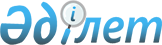 Қазақстан Республикасы Денсаулық сақтау және әлеуметтік даму министрінің, Қазақстан Республикасы Еңбек және халықты әлеуметтік қорғау министрінің және Қазақстан Республикасы Еңбек және халықты әлеуметтік қорғау министрінің міндетін атқарушысының кейбір бұйрықтарына өзгерістер мен толықтырулар енгізу туралы
					
			Күшін жойған
			
			
		
					Қазақстан Республикасы Еңбек және халықты әлеуметтік қорғау министрінің 2022 жылғы 9 тамыздағы № 298 бұйрығы. Қазақстан Республикасының Әділет министрлігінде 2022 жылғы 10 тамызда № 29077 болып тіркелді. Күші жойылды - Қазақстан Республикасы Премьер-Министрінің орынбасары - Еңбек және халықты әлеуметтік қорғау министрінің 2023 жылғы 30 маусымдағы № 284 бұйрығымен
      Ескерту. Күші жойылды - ҚР Премьер-Министрінің орынбасары - Еңбек және халықты әлеуметтік қорғау министрінің 30.06.2023 № 285 (01.07.2023 бастап қолданысқа енгізіледі) бұйрығымен.
      БҰЙЫРАМЫН:
      1. Қазақстан Республикасы Денсаулық сақтау және әлеуметтік даму министрінің, Қазақстан Республикасы Еңбек және халықты әлеуметтік қорғау министрінің және Қазақстан Республикасы Еңбек және халықты әлеуметтік қорғау министрінің міндетін атқарушысының өзгерістер мен толықтырулар енгізілетін кейбір бұйрықтарының қоса беріліп отырған тізбесі бекітілсін.
      2. Қазақстан Республикасы Еңбек және халықты әлеуметтік қорғау министрлігінің Әлеуметтік қызметтер саясатын дамыту департаменті заңнамада белгіленген тәртіппен:
      1) Осы бұйрықтың Қазақстан Республикасы Әділет министрлігінде мемлекеттік тіркелуін қамтамасыз етсін;
      2) Осы бұйрық ресми жарияланғаннан кейін оны Қазақстан Республикасы Еңбек және халықты әлеуметтік қорғау министрлігінің интернет-ресурсында орналастыруды қамтамасыз етсін;
      3) осы бұйрық Қазақстан Республикасы Әділет министрлігінде мемлекеттік тіркелгеннен кейін он жұмыс күні ішінде осы тармақтың 1) және 2) тармақшаларында көзделген іс-шаралардың орындалуы туралы мәліметтерді Қазақстан Республикасы Еңбек және халықты әлеуметтік қорғау министрлігінің Заң қызметі департаментіне ұсынуды қамтамасыз етсін.
      3. Осы бұйрықтың орындалуын бақылау Қазақстан Республикасының Еңбек және халықты әлеуметтік қорғау вице-министрі Н.Е. Сағындықоваға жүктелсін.
      4. Осы бұйрық алғашқы ресми жарияланған күнінен кейін күнтізбелік он күн өткен соң қолданысқа енгізіледі. Қазақстан Республикасы Денсаулық сақтау және әлеуметтік даму министрінің, Қазақстан Республикасы Еңбек және халықты әлеуметтік қорғау министрінің және Қазақстан Республикасы Еңбек және халықты әлеуметтік қорғау министрінің міндетін атқарушысының өзгерістер мен толықтырулар енгізілетін кейбір бұйрықтарының тізбесі
      1. Күші жойылды - ҚР Еңбек және халықты әлеуметтік қорғау министрінің 26.05.2023 № 179 (01.07.2023 бастап қолданысқа енгізіледі) бұйрығымен.
      2. "Мүгедектерге ұсынылатын техникалық көмекші (орнын толтырушы) құралдардың, арнаулы жүріп-тұру құралдарының және көрсетілетін қызметтердің сыныптауышын бекіту туралы" Қазақстан Республикасы Еңбек және халықты әлеуметтік қорғау министрінің 2021 жылғы 27 желтоқсандағы № 502 бұйрығында (Қазақстан Республикасының нормативтік құқықтық актілерді мемлекеттік тіркеу тізілімінде № 26087 болып тіркелген):
      тақырыбы мынадай редакцияда жазылсын:
      "Мүгедектігі бар адамдарға ұсынылатын техникалық көмекші (орнын толтырушы) құралдардың, арнаулы жүріп-тұру құралдарының және көрсетілетін қызметтердің сыныптауышын бекіту туралы";
      кіріспе мынадай редакцияда жазылсын: 
      "Қазақстан Республикасында мүгедектігі бар адамдарды әлеуметтік қорғау туралы" Қазақстан Республикасы Заңының 7-бабы 1-тармағының 9-2) тармақшасына сәйкес БҰЙЫРАМЫН:";
      1-тармақ келесі редакцияда мазмұндалсын: 
      "1. Осы бұйрыққа қосымшаға сәйкес мүгедектігі бар адамдарға ұсынылатын техникалық көмекші (орнын толтырушы) құралдардың, арнаулы жүріп-тұру құралдарының және көрсетілетін қызметтердің сыныптауышы бекітілсін.";
      көрсетілген бұйрыққа қосымша осы тізбеге 4-қосымшаға сәйкес жаңа редакцияда жазылсын.
      3. Күші жойылды - ҚР Еңбек және халықты әлеуметтік қорғау министрінің 02.06.2023 № 199 (01.07.2023 бастап қолданысқа енгізіледі) бұйрығымен.


      4. "Тауарларды және (немесе) көрсетілетін қызметтерді берушілерді әлеуметтік көрсетілетін қызметтер порталына жіберу, оларды әлеуметтік көрсетілетін қызметтер порталында тіркеу немесе тіркеуден шығару қағидаларын бекіту туралы" Қазақстан Республикасы Еңбек және халықты әлеуметтік қорғау министрінің міндетін атқарушының 2022 жылғы 16 ақпандағы № 60 бұйрығында (Қазақстан Республикасының нормативтік құқықтық актілерді мемлекеттік тіркеу тізілімінде № 26834 болып тіркелген):
      кіріспе мынадай редакцияда жазылсын: 
      "Қазақстан Республикасында мүгедектігі бар адамдарды әлеуметтік қорғау туралы" Қазақстан Республикасы Заңының 7-бабы 1-тармағының 9-4) тармақшасына, 32-2-бабының 2-тармағына және "Мемлекеттік атаулы әлеуметтік көмек туралы" Қазақстан Республикасы Заңының 4-2-бабының 4-тармағына сәйкес БҰЙЫРАМЫН:";
      Тауарларды және (немесе) көрсетілетін қызметтерді берушілерді әлеуметтік көрсетілетін қызметтер порталына жіберу, оларды әлеуметтік көрсетілетін қызметтер порталында тіркеу немесе тіркеуден шығару қағидаларында:
      1-тармақ келесі редакцияда мазмұндалсын: 
      "1. Осы Тауарларды және (немесе) көрсетілетін қызметтерді берушілерді әлеуметтік көрсетілетін қызметтер порталына жіберу, оларды әлеуметтік көрсетілетін қызметтер порталында тіркеу немесе тіркеуден шығару қағидалары (бұдан әрі – Қағидалар) "Қазақстан Республикасында мүгедектігі бар адамдарды әлеуметтік қорғау туралы" Қазақстан Республикасы Заңының (бұдан әрі – Заң) 7-бабы 1-тармағының 9-4) тармақшасына, 32-2-бабының 2-тармағына, "Мемлекеттік атаулы әлеуметтік көмек туралы" Қазақстан Республикасы Заңының (бұдан әрі – АӘК туралы Заң) 4-2-бабының 4-тармағына сәйкес әзірленді және тауарлардың және (немесе) көрсетілетін қызметтерді берушілерді әлеуметтік көрсетілетін қызметтер порталына жіберу және тіркеу немесе оларды әлеуметтік көрсетілетін қызметтер порталынан тіркеуден шығару тәртібін айқындайды.";
      2-тармақтың 1) тармақшасы мынадай редакцияда жазылсын: 
      "1) арнаулы жүріп-тұру құралдары – мүгедектігі бар адамдардың белсенді және баяу жүріп-тұруына арналған техникалық көмек түрі;";
      3-тармақтың екінші бөлігі мынадай редакцияда жазылсын: 
      "Порталда "Мүгедектігі бар адамдарға ұсынылатын техникалық көмекші (орнын толтырушы) құралдардың, арнаулы жүріп-тұру құралдарының және көрсетілетін қызметтердің сыныптауышын бекіту туралы" Қазақстан Республикасы Еңбек және халықты әлеуметтік қорғау министрінің 2021 жылғы 27 желтоқсандағы № 502 бұйрығымен (Қазақстан Республикасының нормативтік құқықтық актілерді мемлекеттік тіркеу тізілімінде № 26087 болып тіркелген) бекітілген Мүгедектігі бар адамдарға ұсынылатын техникалық көмекші (орнын толтырушы) құралдардың, арнаулы жүріп-тұру құралдарының және көрсетілетін қызметтердің сыныптауышында көрсетілген ОТҚ, арнаулы жүріп-тұру құралдарын және КӘТ (бұдан әрі – тауарлар) жүзеге асыратын өнім берушілер, жеке көмекшінің және ымдау тілі маманының әлеуметтік қызметтерін, санаторий-курорттық емдеуді және арнаулы әлеуметтік қызметтерді (бұдан әрі – қызметтер) ұсынатын өнім берушілер авторизацияланады.";
      21-тармақтың бірінші бөлігі мынадай редакцияда жазылсын: 
      "21. Осы Қағидалардың 19-тармағының 5) тармақшасында көрсетілген жағдайда, мүгедектігі бар адам өнім берушінің өзіне алған міндеттемелерді орындамағаны және (немесе) тиісінше орындамағаны туралы өзіне белгілі болған күннен бастап күнтізбелік он төрт күннен кешіктірмей порталда тиісті ақпаратты орналастырады.";
      көрсетілген Қағидаларға 2-қосымша осы тізбеге 5-қосымшаға сәйкес жаңа редакцияда жазылсын.
      Ескерту. 1-қосымшаның күші жойылды - ҚР Еңбек және халықты әлеуметтік қорғау министрінің 26.05.2023 № 179 (01.07.2023 бастап қолданысқа енгізіледі) бұйрығымен.
      Ескерту. 2-қосымшаның күші жойылды - ҚР Еңбек және халықты әлеуметтік қорғау министрінің 26.05.2023 № 179 (01.07.2023 бастап қолданысқа енгізіледі) бұйрығымен.
      Ескерту. 3-қосымшаның күші жойылды - ҚР Еңбек және халықты әлеуметтік қорғау министрінің 26.05.2023 № 179 (01.07.2023 бастап қолданысқа енгізіледі) бұйрығымен. Мүгедектігі бар адамдарға ұсынылатын техникалық көмекші (орнын толтырушы) құралдардың, арнаулы жүріп-тұру құралдарының және көрсетілетін қызметтердің сыныптауышы Хаттама 20___жылғы __ ___________№ ____ комиссия 
________________________________________________________
      әлеуметтік көрсетілетін қызметтер порталына кіруге және тіркеуге арналған өтінішті қарап, өнім берушінің толық атауы немесе тегі, аты, әкесінің аты (бар болса) атауы
      _______________________________________________________________________________________________
      өнім берушінің Бизнес сәйкестендіру нөмірі/Жеке сәйкестендіру нөмірі___________________________________________
      өнім берушінің қызмет түрі ________________________________________
      мынадай шешім шығарды: 
      ☐ тіркеуге рұқсат беру туралы;
      ☐ мынадай себеп бойынша бас тарту туралы:
      ☐ өнім беруші енгізген Тауарларды және (немесе) көрсетілетін қызметтерді берушілерді әлеуметтік көрсетілетін қызметтер порталына жіберу,  оларды әлеуметтік көрсетілетін қызметтер порталында тіркеу немесе тіркеуден шығару қағидаларының 7-тармағында көрсетілген мәліметтердің дәйексіздігі;
      ☐ ұсынылған құжаттарда қажетті деректемелердің болмауы;
      ☐ уәкілетті адамның қолымен куәландырылған және мөрмен (бар болса) бекітілген түзетулерді қоспағанда, ұсынылған құжаттарда анық емес және түсініксіз жазбалардың, анық өшірулердің, қосып жазулардың, сызылған сөздердің, шифрланбаған қысқартулардың, түзетулердің болуы;
      ☐ "Қазақстан Республикасында мүгедектігі бар адамдарды әлеуметтік қорғау туралы" Қазақстан Республикасы Заңының 32-2-бабына және "Мемлекеттік атаулы әлеуметтік көмек туралы" Қазақстан Республикасы Заңының 4-2-бабына сәйкес келмеуі.
					© 2012. Қазақстан Республикасы Әділет министрлігінің «Қазақстан Республикасының Заңнама және құқықтық ақпарат институты» ШЖҚ РМК
				
                   Қазақстан Республикасы              Еңбек және халықты әлеуметтік             қорғау министрі

Т. Дуйсенова
Қазақстан Республикасы 
Еңбек және халықты әлеуметтік
қорғау министрінің
2022 жылғы 9 тамыздағы
№ 298 бұйрығымен
бекітілгенҚазақстан Республикасы
Денсаулық сақтау және
әлеуметтік даму министрінің,
Қазақстан Республикасы
Еңбек және халықты әлеуметтік
қорғау министрінің және
Қазақстан Республикасы Еңбек
және халықты әлеуметтік қорғау
министрінің міндетін
атқарушысының өзгерістер
мен толықтырулар енгізілетін
кейбір бұйрықтарының тізбесіне
1-қосымшаҚазақстан Республикасы
Денсаулық сақтау және
әлеуметтік даму министрінің,
Қазақстан Республикасы
Еңбек және халықты әлеуметтік
қорғау министрінің және 
Қазақстан Республикасы Еңбек
және халықты әлеуметтік қорғау
министрінің
міндетін атқарушысының
өзгерістер мен толықтырулар
енгізілетін кейбір
бұйрықтарының тізбесіне
2-қосымша
Қазақстан Республикасы 
Денсаулық сақтау және
әлеуметтік даму министрінің,
Қазақстан Республикасы
Еңбек және халықты әлеуметтік
қорғау министрінің және
Қазақстан Республикасы Еңбек
және халықты әлеуметтік қорғау
министрінің міндетін
атқарушысының өзгерістер
мен толықтырулар енгізілетін
кейбір бұйрықтарының тізбесіне
3-қосымшаҚазақстан Республикасы
Денсаулық сақтау және
әлеуметтік даму министрінің,
Қазақстан Республикасы
Еңбек және халықты әлеуметтік
қорғау министрінің және
Қазақстан Республикасы Еңбек
және халықты әлеуметтік қорғау
министрінің міндетін
атқарушысының өзгерістер
мен толықтырулар енгізілетін
кейбір бұйрықтарының тізбесіне
4-қосымша
Қазақстан Республикасының
Еңбек және халықты
әлеуметтік қорғау министрі
2021 жылғы 27 желтоқсандағы
№ 502 бұйрығымен
бекітілген
Техникалық көмекші (орнын толтырушы) құралдардың, арнаулы жүріп-тұру құралдарының және көрсетілетін қызметтердің сыныптамасы
Техникалық көмекші (орнын толтырушы) құралдардың, арнаулы жүріп-тұру құралдарының және көрсетілетін қызметтердің сыныптамасы
Техникалық көмекші (орнын толтырушы) құралдардың, арнаулы жүріп-тұру құралдарының және көрсетілетін қызметтердің сыныптамасы
Бөлімнің атауы
Техникалық көмекші (орнын толтырушы) құралдар, арнаулы жүріп-тұру құралдар және көрсетілетін қызметтер түрінің атауы
Техникалық көмекші (орнын толтырушы) құралдардың, арнаулы жүріп-тұру құралдарының және көрсетілетін қызметтердің атауы
Қысқаша сипаттамалар
Бөлім коды
Түр коды
Код
Бөлімнің атауы
Техникалық көмекші (орнын толтырушы) құралдар, арнаулы жүріп-тұру құралдар және көрсетілетін қызметтер түрінің атауы
Техникалық көмекші (орнын толтырушы) құралдардың, арнаулы жүріп-тұру құралдарының және көрсетілетін қызметтердің атауы
Қысқаша сипаттамалар
20
Протездік-ортопедиялық құралдар
Кем аяқ-қолды немесе дененiң басқа да мүшелерiн алмастыратын, аурудың немесе денсаулыққа зақым келудiң салдарынан организмнiң бұзылған немесе жоғалтқан функцияларының орнын толтыратын құралдар.
201
Қол протезі
Әртүрлі қол протездерін алу үшін жеке дайындалған компонентпен біріктірілген үйлесімді компоненттер жиынтығы.
2011
Иық протезі
Ампутациядан кейін немесе туғанда аяқ-қол болмағанда қолдың иық пен шынтақ буынының арасындағы бөлігін алмастыратын құрылғы.
201101
Жаңа технология бойынша (модульдік) сол жақ иық протезі
Протездерде иық буынының экзартикуляциясы кезінде жылу беру, салмақ бөлу және жайлылық өте маңызды. Байланыс беті қатты немесе икемді пластиктен немесе гельді амортизациялық материалдан - силиконнан тұрады. Экзартикуляция мен иық тұқылы кезіндегі ең функционалды протездер бір немесе бірнеше буындарды миоэлектрлік бақылауды және қолдың жұмысын қамтиды.
Шынтақтың экзартикуляциясы (шынтақ қойылмайды), ал шынтақтан жоғары протездеу кезінде механикалық шынтақ қажет. Шынтақ буынының экзартикуляциясындағы протездерде шынтақ буынын бүгу үшін дене күші қолданылады (ауырлық күші шынтақ буынын созады) және миоэлектрлік басқару. Пластикалық жеңнің сыртқы бөлігіне екі сыртқы шынтақ ілмектері бекітілген. Шынтақ пен басқару жүйелерінің көптеген комбинациясы бар. Миотоникалық немесе биоэлектрлік екі немесе бір арналы басқару жүйесі бар электр жетегі бар иық протездері. Биоэлектрлік бақылау кезінде сигнал көзі-бұлшықет тобының ерікті жиырылуымен электрлік белсенділігі. Миотоникалық басқарылатын протездерде сигнал көзі басқару үшін таңдалған бұлшық еттердің тонусының өзгеруі болып табылады. Шынтақ буынын экзартикуляциялау кезінде тарту арқылы басқарылатын арнайы шиналар орнатылады. Иықты 7-8 сантиметр жоғары ампутациялау кезінде екі немесе бір тартумен басқарылатын шынтақ түйіні орнатылады. Түйіннің әртүрлі бұрыштарда бекітудің бірнеше дәрежесі бар. Ротация пассивті, саусақтардың ашылуы мен жабылуын бақылау (ұстау) және саусақтардың ротациясы электрондық басқару жүйесі есебінен белсенді болады.
20110101
Жаңа технология бойынша (модульдік) сол жақ иық протезі
Протездерде иық буынының экзартикуляциясы кезінде жылу беру, салмақ бөлу және жайлылық өте маңызды. Байланыс беті қатты немесе икемді пластиктен немесе гельді амортизациялық материалдан - силиконнан тұрады. Экзартикуляция мен иық тұқылы кезіндегі ең функционалды протездер бір немесе бірнеше буындарды миоэлектрлік бақылауды және қолдың жұмысын қамтиды.
Шынтақтың экзартикуляциясы (шынтақ қойылмайды), ал шынтақтан жоғары протездеу кезінде механикалық шынтақ қажет. Шынтақ буынының экзартикуляциясындағы протездерде шынтақ буынын бүгу үшін дене күші қолданылады (ауырлық күші шынтақ буынын созады) және миоэлектрлік басқару. Пластикалық жеңнің сыртқы бөлігіне екі сыртқы шынтақ ілмектері бекітілген. Шынтақ пен басқару жүйелерінің көптеген комбинациясы бар. Миотоникалық немесе биоэлектрлік екі немесе бір арналы басқару жүйесі бар электр жетегі бар иық протездері. Биоэлектрлік бақылау кезінде сигнал көзі-бұлшықет тобының ерікті жиырылуымен электрлік белсенділігі. Миотоникалық басқарылатын протездерде сигнал көзі басқару үшін таңдалған бұлшық еттердің тонусының өзгеруі болып табылады. Шынтақ буынын экзартикуляциялау кезінде тарту арқылы басқарылатын арнайы шиналар орнатылады. Иықты 7-8 сантиметр жоғары ампутациялау кезінде екі немесе бір тартумен басқарылатын шынтақ түйіні орнатылады. Түйіннің әртүрлі бұрыштарда бекітудің бірнеше дәрежесі бар. Ротация пассивті, саусақтардың ашылуы мен жабылуын бақылау (ұстау) және саусақтардың ротациясы электрондық басқару жүйесі есебінен белсенді болады.
20110102
Жаңа технология бойынша (модульдік) сол иық протезін жөндеу
Протездерде иық буынының экзартикуляциясы кезінде жылу беру, салмақ бөлу және жайлылық өте маңызды. Байланыс беті қатты немесе икемді пластиктен немесе гельді амортизациялық материалдан - силиконнан тұрады. Экзартикуляция мен иық тұқылы кезіндегі ең функционалды протездер бір немесе бірнеше буындарды миоэлектрлік бақылауды және қолдың жұмысын қамтиды.
Шынтақтың экзартикуляциясы (шынтақ қойылмайды), ал шынтақтан жоғары протездеу кезінде механикалық шынтақ қажет. Шынтақ буынының экзартикуляциясындағы протездерде шынтақ буынын бүгу үшін дене күші қолданылады (ауырлық күші шынтақ буынын созады) және миоэлектрлік басқару. Пластикалық жеңнің сыртқы бөлігіне екі сыртқы шынтақ ілмектері бекітілген. Шынтақ пен басқару жүйелерінің көптеген комбинациясы бар. Миотоникалық немесе биоэлектрлік екі немесе бір арналы басқару жүйесі бар электр жетегі бар иық протездері. Биоэлектрлік бақылау кезінде сигнал көзі-бұлшықет тобының ерікті жиырылуымен электрлік белсенділігі. Миотоникалық басқарылатын протездерде сигнал көзі басқару үшін таңдалған бұлшық еттердің тонусының өзгеруі болып табылады. Шынтақ буынын экзартикуляциялау кезінде тарту арқылы басқарылатын арнайы шиналар орнатылады. Иықты 7-8 сантиметр жоғары ампутациялау кезінде екі немесе бір тартумен басқарылатын шынтақ түйіні орнатылады. Түйіннің әртүрлі бұрыштарда бекітудің бірнеше дәрежесі бар. Ротация пассивті, саусақтардың ашылуы мен жабылуын бақылау (ұстау) және саусақтардың ротациясы электрондық басқару жүйесі есебінен белсенді болады.
201102
Жаңа технология бойынша (модульдік) оң жақ иық протезі
Протездерде иық буынының экзартикуляциясы кезінде жылу беру, салмақ бөлу және жайлылық өте маңызды. Байланыс беті қатты немесе икемді пластиктен немесе гельді амортизациялық материалдан - силиконнан тұрады. Экзартикуляция мен иық тұқылы кезіндегі ең функционалды протездер бір немесе бірнеше буындарды миоэлектрлік бақылауды және қолдың жұмысын қамтиды.
Шынтақтың экзартикуляциясы (шынтақ қойылмайды), ал шынтақтан жоғары протездеу кезінде механикалық шынтақ қажет. Шынтақ буынының экзартикуляциясындағы протездерде шынтақ буынын бүгу үшін дене күші қолданылады (ауырлық күші шынтақ буынын созады) және миоэлектрлік басқару. Пластикалық жеңнің сыртқы бөлігіне екі сыртқы шынтақ ілмектері бекітілген. Шынтақ пен басқару жүйелерінің көптеген комбинациясы бар. Миотоникалық немесе биоэлектрлік екі немесе бір арналы басқару жүйесі бар электр жетегі бар иық протездері. Биоэлектрлік бақылау кезінде сигнал көзі-бұлшықет тобының ерікті жиырылуымен электрлік белсенділігі. Миотоникалық басқарылатын протездерде сигнал көзі басқару үшін таңдалған бұлшық еттердің тонусының өзгеруі болып табылады. Шынтақ буынын экзартикуляциялау кезінде тарту арқылы басқарылатын арнайы шиналар орнатылады. Иықты 7-8 сантиметр жоғары ампутациялау кезінде екі немесе бір тартумен басқарылатын шынтақ түйіні орнатылады. Түйіннің әртүрлі бұрыштарда бекітудің бірнеше дәрежесі бар. Ротация пассивті, саусақтардың ашылуы мен жабылуын бақылау (ұстау) және саусақтардың ротациясы электрондық басқару жүйесі есебінен белсенді болады.
20110201
Жаңа технология бойынша (модульдік) оң жақ иық протезі
Протездерде иық буынының экзартикуляциясы кезінде жылу беру, салмақ бөлу және жайлылық өте маңызды. Байланыс беті қатты немесе икемді пластиктен немесе гельді амортизациялық материалдан - силиконнан тұрады. Экзартикуляция мен иық тұқылы кезіндегі ең функционалды протездер бір немесе бірнеше буындарды миоэлектрлік бақылауды және қолдың жұмысын қамтиды.
Шынтақтың экзартикуляциясы (шынтақ қойылмайды), ал шынтақтан жоғары протездеу кезінде механикалық шынтақ қажет. Шынтақ буынының экзартикуляциясындағы протездерде шынтақ буынын бүгу үшін дене күші қолданылады (ауырлық күші шынтақ буынын созады) және миоэлектрлік басқару. Пластикалық жеңнің сыртқы бөлігіне екі сыртқы шынтақ ілмектері бекітілген. Шынтақ пен басқару жүйелерінің көптеген комбинациясы бар. Миотоникалық немесе биоэлектрлік екі немесе бір арналы басқару жүйесі бар электр жетегі бар иық протездері. Биоэлектрлік бақылау кезінде сигнал көзі-бұлшықет тобының ерікті жиырылуымен электрлік белсенділігі. Миотоникалық басқарылатын протездерде сигнал көзі басқару үшін таңдалған бұлшық еттердің тонусының өзгеруі болып табылады. Шынтақ буынын экзартикуляциялау кезінде тарту арқылы басқарылатын арнайы шиналар орнатылады. Иықты 7-8 сантиметр жоғары ампутациялау кезінде екі немесе бір тартумен басқарылатын шынтақ түйіні орнатылады. Түйіннің әртүрлі бұрыштарда бекітудің бірнеше дәрежесі бар. Ротация пассивті, саусақтардың ашылуы мен жабылуын бақылау (ұстау) және саусақтардың ротациясы электрондық басқару жүйесі есебінен белсенді болады.
20110202
Жаңа технология бойынша (модульдік) оң иық протезін жөндеу
Протездерде иық буынының экзартикуляциясы кезінде жылу беру, салмақ бөлу және жайлылық өте маңызды. Байланыс беті қатты немесе икемді пластиктен немесе гельді амортизациялық материалдан - силиконнан тұрады. Экзартикуляция мен иық тұқылы кезіндегі ең функционалды протездер бір немесе бірнеше буындарды миоэлектрлік бақылауды және қолдың жұмысын қамтиды.
Шынтақтың экзартикуляциясы (шынтақ қойылмайды), ал шынтақтан жоғары протездеу кезінде механикалық шынтақ қажет. Шынтақ буынының экзартикуляциясындағы протездерде шынтақ буынын бүгу үшін дене күші қолданылады (ауырлық күші шынтақ буынын созады) және миоэлектрлік басқару. Пластикалық жеңнің сыртқы бөлігіне екі сыртқы шынтақ ілмектері бекітілген. Шынтақ пен басқару жүйелерінің көптеген комбинациясы бар. Миотоникалық немесе биоэлектрлік екі немесе бір арналы басқару жүйесі бар электр жетегі бар иық протездері. Биоэлектрлік бақылау кезінде сигнал көзі-бұлшықет тобының ерікті жиырылуымен электрлік белсенділігі. Миотоникалық басқарылатын протездерде сигнал көзі басқару үшін таңдалған бұлшық еттердің тонусының өзгеруі болып табылады. Шынтақ буынын экзартикуляциялау кезінде тарту арқылы басқарылатын арнайы шиналар орнатылады. Иықты 7-8 сантиметр жоғары ампутациялау кезінде екі немесе бір тартумен басқарылатын шынтақ түйіні орнатылады. Түйіннің әртүрлі бұрыштарда бекітудің бірнеше дәрежесі бар. Ротация пассивті, саусақтардың ашылуы мен жабылуын бақылау (ұстау) және саусақтардың ротациясы электрондық басқару жүйесі есебінен белсенді болады.
201103
Сол иыққа арналған шиналы-былғары протез
Шина-былғары типтегі иық протездеріне косметикалық протездер, тартумен басқарылатын протездер мен жұмыс протездері жатады. Иық гильзасы жеке стандарттар бойынша немесе былғарыдан, термопластикадан немесе қабатты пластиктен жасалған гипс құю арқылы жасалады. Қол косметикалық немесе әртүрлі типтік өлшемдерін тартуды басқарумен. Қол және шынтақ ротациясы пассивті.
20110301
Сол иыққа арналған шиналы-былғары протез
Шина-былғары типтегі иық протездеріне косметикалық протездер, тартумен басқарылатын протездер мен жұмыс протездері жатады. Иық гильзасы жеке стандарттар бойынша немесе былғарыдан, термопластикадан немесе қабатты пластиктен жасалған гипс құю арқылы жасалады. Қол косметикалық немесе әртүрлі типтік өлшемдерін тартуды басқарумен. Қол және шынтақ ротациясы пассивті.
20110302
Сол иыққа арналған шиналы-былғары протезді жөндеу
Шина-былғары типтегі иық протездеріне косметикалық протездер, тартумен басқарылатын протездер мен жұмыс протездері жатады. Иық гильзасы жеке стандарттар бойынша немесе былғарыдан, термопластикадан немесе қабатты пластиктен жасалған гипс құю арқылы жасалады. Қол косметикалық немесе әртүрлі типтік өлшемдерін тартуды басқарумен. Қол және шынтақ ротациясы пассивті.
201104 
Оң иыққа арналған шиналы-былғары протез
Шина-былғары типтегі иық протездеріне косметикалық протездер, тартумен басқарылатын протездер мен жұмыс протездері жатады. Иық гильзасы жеке стандарттар бойынша немесе былғарыдан, термопластикадан немесе қабатты пластиктен жасалған гипс құю арқылы жасалады. Қол косметикалық немесе әртүрлі типтік өлшемдерін тартуды басқарумен. Қол және шынтақ ротациясы пассивті.
20110401
Оң иыққа арналған шиналы-былғары протез
Шина-былғары типтегі иық протездеріне косметикалық протездер, тартумен басқарылатын протездер мен жұмыс протездері жатады. Иық гильзасы жеке стандарттар бойынша немесе былғарыдан, термопластикадан немесе қабатты пластиктен жасалған гипс құю арқылы жасалады. Қол косметикалық немесе әртүрлі типтік өлшемдерін тартуды басқарумен. Қол және шынтақ ротациясы пассивті.
20110402
Оң иыққа арналған шиналы-былғары протезді жөндеу
Шина-былғары типтегі иық протездеріне косметикалық протездер, тартумен басқарылатын протездер мен жұмыс протездері жатады. Иық гильзасы жеке стандарттар бойынша немесе былғарыдан, термопластикадан немесе қабатты пластиктен жасалған гипс құю арқылы жасалады. Қол косметикалық немесе әртүрлі типтік өлшемдерін тартуды басқарумен. Қол және шынтақ ротациясы пассивті.
2012
Білек протезі
Ампутациядан кейін немесе туған кезде аяқ-қол болмағанда қолдың буындары мен шынтақ буынының арасындағы қолдың бір бөлігін алмастыратын құрылғылар.
 201201
Жаңа технология бойынша (модульдік) сол жақ білек протезі
Трансрадиалды/шынтақ ампутациясы: ұзын - сүйектің бастапқы ұзындығынан 2/3 және одан көп, орташа - сүйектің бастапқы ұзындығынан 1/3-тен 2/3-ке дейін, қысқа - сүйектің бастапқы ұзындығынан 1/3 аз немесе тең болады. Ұзын және орта деңгейлерде жүргізілген ампутациялар кейбір пронация мен супинацияны сақтайды. Пассивті, денені басқаратын немесе сыртқы көзден қуат алатын құрылғылар қолданылады – миотоникалық немесе биоэлектрлік екі немесе бір арналы басқару жүйесі бар электр жетегі бар білек протезі. Биоэлектрлік бақылау кезінде сигнал көзі бұлшықет тобының ерікті жиырылуымен электрлік белсенділігі болады. Миотоникалық басқарылатын протездерде сигнал көзі басқару үшін таңдалған бұлшық еттердің тонусының өзгеруі болып табылады.
Білек шоғырының функционалды ұзындығы кемінде 6 сантиметр. Білек шоғыры мен сау аяқтың ұзындығының айырмашылығы кемінде 5 сантиметр. Қолды ұстау, ашу және ротация белсенді.
20120101
Жаңа технология бойынша (модульдік) сол жақ білек протезі
Трансрадиалды/шынтақ ампутациясы: ұзын - сүйектің бастапқы ұзындығынан 2/3 және одан көп, орташа - сүйектің бастапқы ұзындығынан 1/3-тен 2/3-ке дейін, қысқа - сүйектің бастапқы ұзындығынан 1/3 аз немесе тең болады. Ұзын және орта деңгейлерде жүргізілген ампутациялар кейбір пронация мен супинацияны сақтайды. Пассивті, денені басқаратын немесе сыртқы көзден қуат алатын құрылғылар қолданылады – миотоникалық немесе биоэлектрлік екі немесе бір арналы басқару жүйесі бар электр жетегі бар білек протезі. Биоэлектрлік бақылау кезінде сигнал көзі бұлшықет тобының ерікті жиырылуымен электрлік белсенділігі болады. Миотоникалық басқарылатын протездерде сигнал көзі басқару үшін таңдалған бұлшық еттердің тонусының өзгеруі болып табылады.
Білек шоғырының функционалды ұзындығы кемінде 6 сантиметр. Білек шоғыры мен сау аяқтың ұзындығының айырмашылығы кемінде 5 сантиметр. Қолды ұстау, ашу және ротация белсенді.
20120102
Жаңа технология бойынша (модульдік) сол жақ білек протезін жөндеу
Трансрадиалды/шынтақ ампутациясы: ұзын - сүйектің бастапқы ұзындығынан 2/3 және одан көп, орташа - сүйектің бастапқы ұзындығынан 1/3-тен 2/3-ке дейін, қысқа - сүйектің бастапқы ұзындығынан 1/3 аз немесе тең болады. Ұзын және орта деңгейлерде жүргізілген ампутациялар кейбір пронация мен супинацияны сақтайды. Пассивті, денені басқаратын немесе сыртқы көзден қуат алатын құрылғылар қолданылады – миотоникалық немесе биоэлектрлік екі немесе бір арналы басқару жүйесі бар электр жетегі бар білек протезі. Биоэлектрлік бақылау кезінде сигнал көзі бұлшықет тобының ерікті жиырылуымен электрлік белсенділігі болады. Миотоникалық басқарылатын протездерде сигнал көзі басқару үшін таңдалған бұлшық еттердің тонусының өзгеруі болып табылады.
Білек шоғырының функционалды ұзындығы кемінде 6 сантиметр. Білек шоғыры мен сау аяқтың ұзындығының айырмашылығы кемінде 5 сантиметр. Қолды ұстау, ашу және ротация белсенді.
201202
Жаңа технология бойынша (модульдік) оң жақ білек протезі
Трансрадиалды/шынтақ ампутациясы: ұзын - сүйектің бастапқы ұзындығынан 2/3 және одан көп, орташа - сүйектің бастапқы ұзындығынан 1/3-тен 2/3-ке дейін, қысқа - сүйектің бастапқы ұзындығынан 1/3 аз немесе тең болады. Ұзын және орта деңгейлерде жүргізілген ампутациялар кейбір пронация мен супинацияны сақтайды. Пассивті, денені басқаратын немесе сыртқы көзден қуат алатын құрылғылар қолданылады – миотоникалық немесе биоэлектрлік екі немесе бір арналы басқару жүйесі бар электр жетегі бар білек протезі. Биоэлектрлік бақылау кезінде сигнал көзі бұлшықет тобының ерікті жиырылуымен электрлік белсенділігі болады. Миотоникалық басқарылатын протездерде сигнал көзі басқару үшін таңдалған бұлшық еттердің тонусының өзгеруі болып табылады.
Білек шоғырының функционалды ұзындығы кемінде 6 сантиметр. Білек шоғыры мен сау аяқтың ұзындығының айырмашылығы кемінде 5 сантиметр. Қолды ұстау, ашу және ротация белсенді.
20120201
Жаңа технология бойынша (модульдік) оң жақ білек протезі
Трансрадиалды/шынтақ ампутациясы: ұзын - сүйектің бастапқы ұзындығынан 2/3 және одан көп, орташа - сүйектің бастапқы ұзындығынан 1/3-тен 2/3-ке дейін, қысқа - сүйектің бастапқы ұзындығынан 1/3 аз немесе тең болады. Ұзын және орта деңгейлерде жүргізілген ампутациялар кейбір пронация мен супинацияны сақтайды. Пассивті, денені басқаратын немесе сыртқы көзден қуат алатын құрылғылар қолданылады – миотоникалық немесе биоэлектрлік екі немесе бір арналы басқару жүйесі бар электр жетегі бар білек протезі. Биоэлектрлік бақылау кезінде сигнал көзі бұлшықет тобының ерікті жиырылуымен электрлік белсенділігі болады. Миотоникалық басқарылатын протездерде сигнал көзі басқару үшін таңдалған бұлшық еттердің тонусының өзгеруі болып табылады.
Білек шоғырының функционалды ұзындығы кемінде 6 сантиметр. Білек шоғыры мен сау аяқтың ұзындығының айырмашылығы кемінде 5 сантиметр. Қолды ұстау, ашу және ротация белсенді.
20120202
Жаңа технология бойынша (модульдік) оң жақ білек протезін жөндеу
Трансрадиалды/шынтақ ампутациясы: ұзын - сүйектің бастапқы ұзындығынан 2/3 және одан көп, орташа - сүйектің бастапқы ұзындығынан 1/3-тен 2/3-ке дейін, қысқа - сүйектің бастапқы ұзындығынан 1/3 аз немесе тең болады. Ұзын және орта деңгейлерде жүргізілген ампутациялар кейбір пронация мен супинацияны сақтайды. Пассивті, денені басқаратын немесе сыртқы көзден қуат алатын құрылғылар қолданылады – миотоникалық немесе биоэлектрлік екі немесе бір арналы басқару жүйесі бар электр жетегі бар білек протезі. Биоэлектрлік бақылау кезінде сигнал көзі бұлшықет тобының ерікті жиырылуымен электрлік белсенділігі болады. Миотоникалық басқарылатын протездерде сигнал көзі басқару үшін таңдалған бұлшық еттердің тонусының өзгеруі болып табылады.
Білек шоғырының функционалды ұзындығы кемінде 6 сантиметр. Білек шоғыры мен сау аяқтың ұзындығының айырмашылығы кемінде 5 сантиметр. Қолды ұстау, ашу және ротация белсенді.
201203
Шиналы-былғары (тарту) сол жақ білек протезі
Шина-былғары типтегі білек протезі: косметикалық, белсенді тарту және жұмыс протезі. Білек жеңі жеке өлшемдер немесе тұқылдың гипстік құймасы бойынша былғарыдан, термопластикадан немесе қабатты пластиктен жасалады. Қол косметикалық немесе әртүрлі типтік өлшемдерін тартуды басқарумен. Қол және шынтақ ротациясы пассивті.
20120301
Шиналы-былғары (тарту) сол жақ білек протезі
Шина-былғары типтегі білек протезі: косметикалық, белсенді тарту және жұмыс протезі. Білек жеңі жеке өлшемдер немесе тұқылдың гипстік құймасы бойынша былғарыдан, термопластикадан немесе қабатты пластиктен жасалады. Қол косметикалық немесе әртүрлі типтік өлшемдерін тартуды басқарумен. Қол және шынтақ ротациясы пассивті.
20120302
Шиналы-былғары (тарту) сол жақ білек протезін жөндеу
Шина-былғары типтегі білек протезі: косметикалық, белсенді тарту және жұмыс протезі. Білек жеңі жеке өлшемдер немесе тұқылдың гипстік құймасы бойынша былғарыдан, термопластикадан немесе қабатты пластиктен жасалады. Қол косметикалық немесе әртүрлі типтік өлшемдерін тартуды басқарумен. Қол және шынтақ ротациясы пассивті.
201204
Шиналы-былғары (тарту) оң жақ білек протезі
Шина-былғары типтегі білек протезі: косметикалық, белсенді тарту және жұмыс протезі. Білек жеңі жеке өлшемдер немесе тұқылдың гипстік құймасы бойынша былғарыдан, термопластикадан немесе қабатты пластиктен жасалады. Қол косметикалық немесе әртүрлі типтік өлшемдерін тартуды басқарумен. Қол және шынтақ ротациясы пассивті.
20120401
Шиналы- былғары (тарту) оң жақ білек протезі
Шина-былғары типтегі білек протезі: косметикалық, белсенді тарту және жұмыс протезі. Білек жеңі жеке өлшемдер немесе тұқылдың гипстік құймасы бойынша былғарыдан, термопластикадан немесе қабатты пластиктен жасалады. Қол косметикалық немесе әртүрлі типтік өлшемдерін тартуды басқарумен. Қол және шынтақ ротациясы пассивті.
20120402
Шиналы- былғары (тарту) оң жақ білек протезін жөндеу
Шина-былғары типтегі білек протезі: косметикалық, белсенді тарту және жұмыс протезі. Білек жеңі жеке өлшемдер немесе тұқылдың гипстік құймасы бойынша былғарыдан, термопластикадан немесе қабатты пластиктен жасалады. Қол косметикалық немесе әртүрлі типтік өлшемдерін тартуды басқарумен. Қол және шынтақ ротациясы пассивті.
2013
Қол басының протезі
201301
Жаңа технология бойынша (модульдік) сол жақ қол басының протезі
Кәрі жілік-білезік буынының экзартикуляциясы кезінде білекті бүгу немесе кеңейту мүмкіндігі жоғалтылады. Пронация және супинация сақталады.
Пассивті, тарту протезі немесе сыртқы басқаруы бар (миоэлектрлік) қол басының протезі әзірленеді.
Білек буынының экзартикуляциясымен барлық карпальды сүйектер алып тасталады, нәтижесінде білекті бүгу немесе кеңейту мүмкіндігі жоғалады. Пронация және супинация сақталады. Білек протезін, ілгекті немесе арнайы ұшты құрылғыны пайдаланылады. Миотоникалық немесе биоэлектрлік екі немесе бір арналы басқару жүйесі бар электр жетегі бар білек протезі. Биоэлектрлік бақылау кезінде сигнал көзі-бұлшықет тобының ерікті жиырылуымен электрлік белсенділігі. Миотоникалық басқарылатын протездерде сигнал көзі басқару үшін таңдалған бұлшық еттердің тонусының өзгеруі болып табылады. Білек буынының деңгейінде білек буынының функционалды ұзындығы. Білекпен ұстау және ашу белсенді. Білектің бұралуына байланысты ротация.
20130101
Жаңа технология бойынша (модульдік) сол жақ қол басының протезі
Кәрі жілік-білезік буынының экзартикуляциясы кезінде білекті бүгу немесе кеңейту мүмкіндігі жоғалтылады. Пронация және супинация сақталады.
Пассивті, тарту протезі немесе сыртқы басқаруы бар (миоэлектрлік) қол басының протезі әзірленеді.
Білек буынының экзартикуляциясымен барлық карпальды сүйектер алып тасталады, нәтижесінде білекті бүгу немесе кеңейту мүмкіндігі жоғалады. Пронация және супинация сақталады. Білек протезін, ілгекті немесе арнайы ұшты құрылғыны пайдаланылады. Миотоникалық немесе биоэлектрлік екі немесе бір арналы басқару жүйесі бар электр жетегі бар білек протезі. Биоэлектрлік бақылау кезінде сигнал көзі-бұлшықет тобының ерікті жиырылуымен электрлік белсенділігі. Миотоникалық басқарылатын протездерде сигнал көзі басқару үшін таңдалған бұлшық еттердің тонусының өзгеруі болып табылады. Білек буынының деңгейінде білек буынының функционалды ұзындығы. Білекпен ұстау және ашу белсенді. Білектің бұралуына байланысты ротация.
20130102
Жаңа технология (модульдік) бойынша сол жақ қол басының протезін жөндеу
Кәрі жілік-білезік буынының экзартикуляциясы кезінде білекті бүгу немесе кеңейту мүмкіндігі жоғалтылады. Пронация және супинация сақталады.
Пассивті, тарту протезі немесе сыртқы басқаруы бар (миоэлектрлік) қол басының протезі әзірленеді.
Білек буынының экзартикуляциясымен барлық карпальды сүйектер алып тасталады, нәтижесінде білекті бүгу немесе кеңейту мүмкіндігі жоғалады. Пронация және супинация сақталады. Білек протезін, ілгекті немесе арнайы ұшты құрылғыны пайдаланылады. Миотоникалық немесе биоэлектрлік екі немесе бір арналы басқару жүйесі бар электр жетегі бар білек протезі. Биоэлектрлік бақылау кезінде сигнал көзі-бұлшықет тобының ерікті жиырылуымен электрлік белсенділігі. Миотоникалық басқарылатын протездерде сигнал көзі басқару үшін таңдалған бұлшық еттердің тонусының өзгеруі болып табылады. Білек буынының деңгейінде білек буынының функционалды ұзындығы. Білекпен ұстау және ашу белсенді. Білектің бұралуына байланысты ротация.
201302
Сол жақ қол басының протезі (косметикалық)
Білезік деңгейінде, оның ішінде алақан-фалангтық буындарды оқшаулап қол басын ампутациялау немесе ақаулар кезінде косметикалық қол басының протезі түйіспелі таспамен, сыдырма ілгекпен немесе баумен бекітіледі.
20130201
Сол жақ қол басының протезі (косметикалық)
Білезік деңгейінде, оның ішінде алақан-фалангтық буындарды оқшаулап қол басын ампутациялау немесе ақаулар кезінде косметикалық қол басының протезі түйіспелі таспамен, сыдырма ілгекпен немесе баумен бекітіледі.
20130202
Сол жақ қол басының косметикалық протезін жөндеу
Білезік деңгейінде, оның ішінде алақан-фалангтық буындарды оқшаулап қол басын ампутациялау немесе ақаулар кезінде косметикалық қол басының протезі түйіспелі таспамен, сыдырма ілгекпен немесе баумен бекітіледі.
201303
Сол жақ қолдың саусақ протезі (косметикалық)
Саусақтың косметикалық протезі табиғи қолдың сыртқы түріне сәйкес келеді. Ол косметикалық ақаудың орнын толтыра отырып оған антропоморфты пішін береді және заттарды басу және қолдау үшін пайдаланады. 
20130301
Сол жақ қолдың саусақ протезі (косметикалық)
Саусақтың косметикалық протезі табиғи қолдың сыртқы түріне сәйкес келеді. Ол косметикалық ақаудың орнын толтыра отырып оған антропоморфты пішін береді және заттарды басу және қолдау үшін пайдаланады. 
20130302
Сол жақ қол саусағының косметикалық протезін жөндеу
Саусақтың косметикалық протезі табиғи қолдың сыртқы түріне сәйкес келеді. Ол косметикалық ақаудың орнын толтыра отырып оған антропоморфты пішін береді және заттарды басу және қолдау үшін пайдаланады. 
201304
Жаңа технология бойынша (модульдік) оң жақ қол басының протезі
Кәрі жілік-білезікк буынының экзартикуляциясы кезінде білекті бүгу немесе кеңейту мүмкіндігі жоғалтылады. Пронация және супинация сақталады.
Пассивті, тарту протезі немесе сыртқы басқаруы бар (миоэлектрлік) қол басының протезі әзірленеді.
Білек буынының экзартикуляциясымен барлық карпальды сүйектер алыптасталады, нәтижесінде білекті бүгу немесе кеңейту мүмкіндігі жоғалады. Пронация және супинация сақталады. Білек протезін, ілгекті немесе арнайы ұшты құрылғыны пайдаланылады. Миотоникалық немесе биоэлектрлік екі немесе бір арналы басқару жүйесі бар электр жетегі бар білек протезі. Биоэлектрлік бақылау кезінде сигнал көзі-бұлшықет тобының ерікті жиырылуымен электрлік белсенділігі. Миотоникалық басқарылатын протездерде сигнал көзі басқару үшін таңдалған бұлшық еттердің тонусының өзгеруі болып табылады. Білек буынының деңгейінде білек буынының функционалды ұзындығы. Білекпен ұстау және ашу белсенді. Білектің бұралуына байланысты ротация.
20130401
Жаңа технология бойынша (модульдік) оң жақ қол басының протезі
Кәрі жілік-білезікк буынының экзартикуляциясы кезінде білекті бүгу немесе кеңейту мүмкіндігі жоғалтылады. Пронация және супинация сақталады.
Пассивті, тарту протезі немесе сыртқы басқаруы бар (миоэлектрлік) қол басының протезі әзірленеді.
Білек буынының экзартикуляциясымен барлық карпальды сүйектер алыптасталады, нәтижесінде білекті бүгу немесе кеңейту мүмкіндігі жоғалады. Пронация және супинация сақталады. Білек протезін, ілгекті немесе арнайы ұшты құрылғыны пайдаланылады. Миотоникалық немесе биоэлектрлік екі немесе бір арналы басқару жүйесі бар электр жетегі бар білек протезі. Биоэлектрлік бақылау кезінде сигнал көзі-бұлшықет тобының ерікті жиырылуымен электрлік белсенділігі. Миотоникалық басқарылатын протездерде сигнал көзі басқару үшін таңдалған бұлшық еттердің тонусының өзгеруі болып табылады. Білек буынының деңгейінде білек буынының функционалды ұзындығы. Білекпен ұстау және ашу белсенді. Білектің бұралуына байланысты ротация.
20130402
Жаңа технология бойынша (модульдік) оң жақ қол басының протезін жөндеу
Кәрі жілік-білезікк буынының экзартикуляциясы кезінде білекті бүгу немесе кеңейту мүмкіндігі жоғалтылады. Пронация және супинация сақталады.
Пассивті, тарту протезі немесе сыртқы басқаруы бар (миоэлектрлік) қол басының протезі әзірленеді.
Білек буынының экзартикуляциясымен барлық карпальды сүйектер алыптасталады, нәтижесінде білекті бүгу немесе кеңейту мүмкіндігі жоғалады. Пронация және супинация сақталады. Білек протезін, ілгекті немесе арнайы ұшты құрылғыны пайдаланылады. Миотоникалық немесе биоэлектрлік екі немесе бір арналы басқару жүйесі бар электр жетегі бар білек протезі. Биоэлектрлік бақылау кезінде сигнал көзі-бұлшықет тобының ерікті жиырылуымен электрлік белсенділігі. Миотоникалық басқарылатын протездерде сигнал көзі басқару үшін таңдалған бұлшық еттердің тонусының өзгеруі болып табылады. Білек буынының деңгейінде білек буынының функционалды ұзындығы. Білекпен ұстау және ашу белсенді. Білектің бұралуына байланысты ротация.
201305
Оң жақ қол басының протезі (косметикалық)
Білезік деңгейінде, оның ішінде алақан-фалангтық буындарды оқшаулап қол басын ампутациялау немесе ақаулар кезінде косметикалық қол басының протезі түйіспелі таспамен, сыдырма ілгекпен немесе баумен бекітіледі.
20130501
Оң жақ қол басының протезі (косметикалық)
Білезік деңгейінде, оның ішінде алақан-фалангтық буындарды оқшаулап қол басын ампутациялау немесе ақаулар кезінде косметикалық қол басының протезі түйіспелі таспамен, сыдырма ілгекпен немесе баумен бекітіледі.
20130502
Оң жақ қол басының косметикалық протезін жөндеу
Білезік деңгейінде, оның ішінде алақан-фалангтық буындарды оқшаулап қол басын ампутациялау немесе ақаулар кезінде косметикалық қол басының протезі түйіспелі таспамен, сыдырма ілгекпен немесе баумен бекітіледі.
201306
Оң жақ қолдың саусақ протезі (косметикалық)
Саусақтың косметикалық протезі табиғи қолдың сыртқы түріне сәйкес келеді. Ол косметикалық ақаудың орнын толтыра отырып оған антропоморфты пішін береді және заттарды басу және қолдау үшін пайдаланады. 
20130601
Оң жақ қолдың саусақ протезі (косметикалық)
Саусақтың косметикалық протезі табиғи қолдың сыртқы түріне сәйкес келеді. Ол косметикалық ақаудың орнын толтыра отырып оған антропоморфты пішін береді және заттарды басу және қолдау үшін пайдаланады. 
20130602
Оң жақ қол саусағының косметикалық протезін жөндеу
Саусақтың косметикалық протезі табиғи қолдың сыртқы түріне сәйкес келеді. Ол косметикалық ақаудың орнын толтыра отырып оған антропоморфты пішін береді және заттарды басу және қолдау үшін пайдаланады. 
202
Аяқ протездері
Әртүрлі аяқ протездерін алу үшін жеке дайындалған компонентпен біріктірілген үйлесімді компоненттердің жиынтығы.
2021
Жамбас протезi
Ампутациядан кейін немесе туылғанда аяқ болмаған кезде жамбас буыны мен тізе буыны арасындағы бір бөлігін немесе жамбас буынында аяқты алмастыратын құрал.
202101
Жаңа технология бойынша (модульдік) сол жақ жамбас протезі
Жамбас протезінің модульдік құрылымы мыналардан тұрады: тұқылдарды қабылдау гильзасы (жұмсақ (серпімді) астары бар немесе онсыз, силикон қаппен (лайнермен) немесе онсыз), гильза адаптері (тіреуі), айналмалы модуль (опциондық), тізе буынының модулі, көтергіш модуль, қысқыш төлке (қамыт), табан модулі, косметикалық қабық және косметикалық жабын. Тұқым қабылдағыш гильза – жамбас протезінің негізі. Тірек модулі және/немесе тік амортизацияның қосымша функциялары жоқ. Тізе буынының модульдері мен аяқ модульдері конструкциясы, сыртқы түрі, іске асырылған функциялары бойынша алуан түрлі. Кейбір аяқ модульдері өкше биіктігін реттеу функциясымен жабдықталады. Модульдік жамбас протездерінің конструкциясында протездің функционалдығын жоғалтпай модульдердің өзара алмастырылуы жүзеге асырылады.
20210101
Жаңа технология бойынша (модульдік) сол жақ жамбас протезі
Жамбас протезінің модульдік құрылымы мыналардан тұрады: тұқылдарды қабылдау гильзасы (жұмсақ (серпімді) астары бар немесе онсыз, силикон қаппен (лайнермен) немесе онсыз), гильза адаптері (тіреуі), айналмалы модуль (опциондық), тізе буынының модулі, көтергіш модуль, қысқыш төлке (қамыт), табан модулі, косметикалық қабық және косметикалық жабын. Тұқым қабылдағыш гильза – жамбас протезінің негізі. Тірек модулі және/немесе тік амортизацияның қосымша функциялары жоқ. Тізе буынының модульдері мен аяқ модульдері конструкциясы, сыртқы түрі, іске асырылған функциялары бойынша алуан түрлі. Кейбір аяқ модульдері өкше биіктігін реттеу функциясымен жабдықталады. Модульдік жамбас протездерінің конструкциясында протездің функционалдығын жоғалтпай модульдердің өзара алмастырылуы жүзеге асырылады.
20210102
Жаңа технология бойынша (модульдік) сол жақ жамбас протезін жөндеу
Жамбас протезінің модульдік құрылымы мыналардан тұрады: тұқылдарды қабылдау гильзасы (жұмсақ (серпімді) астары бар немесе онсыз, силикон қаппен (лайнермен) немесе онсыз), гильза адаптері (тіреуі), айналмалы модуль (опциондық), тізе буынының модулі, көтергіш модуль, қысқыш төлке (қамыт), табан модулі, косметикалық қабық және косметикалық жабын. Тұқым қабылдағыш гильза – жамбас протезінің негізі. Тірек модулі және/немесе тік амортизацияның қосымша функциялары жоқ. Тізе буынының модульдері мен аяқ модульдері конструкциясы, сыртқы түрі, іске асырылған функциялары бойынша алуан түрлі. Кейбір аяқ модульдері өкше биіктігін реттеу функциясымен жабдықталады. Модульдік жамбас протездерінің конструкциясында протездің функционалдығын жоғалтпай модульдердің өзара алмастырылуы жүзеге асырылады.
202102
Жаңа технология бойынша (модульдік) оң жақ жамбас протезі
Жамбас протезінің модульдік құрылымы мыналардан тұрады: тұқылдарды қабылдау гильзасы (жұмсақ (серпімді) астары бар немесе онсыз, силикон қаппен (лайнермен) немесе онсыз), гильза адаптері (тіреуі), айналмалы модуль (опциондық), тізе буынының модулі, көтергіш модуль, қысқыш төлке (қамыт), табан модулі, косметикалық қабық және косметикалық жабын. Тұқым қабылдағыш гильза – жамбас протезінің негізі. Тірек модулі және/немесе тік амортизацияның қосымша функциялары жоқ. Тізе буынының модульдері мен аяқ модульдері конструкциясы, сыртқы түрі, іске асырылған функциялары бойынша алуан түрлі. Кейбір аяқ модульдері өкше биіктігін реттеу функциясымен жабдықталады. Модульдік жамбас протездерінің конструкциясында протездің функционалдығын жоғалтпай модульдердің өзара алмастырылуы жүзеге асырылады.
20210201
Жаңа технология бойынша (модульдік) оң жақ жамбас протезі
Жамбас протезінің модульдік құрылымы мыналардан тұрады: тұқылдарды қабылдау гильзасы (жұмсақ (серпімді) астары бар немесе онсыз, силикон қаппен (лайнермен) немесе онсыз), гильза адаптері (тіреуі), айналмалы модуль (опциондық), тізе буынының модулі, көтергіш модуль, қысқыш төлке (қамыт), табан модулі, косметикалық қабық және косметикалық жабын. Тұқым қабылдағыш гильза – жамбас протезінің негізі. Тірек модулі және/немесе тік амортизацияның қосымша функциялары жоқ. Тізе буынының модульдері мен аяқ модульдері конструкциясы, сыртқы түрі, іске асырылған функциялары бойынша алуан түрлі. Кейбір аяқ модульдері өкше биіктігін реттеу функциясымен жабдықталады. Модульдік жамбас протездерінің конструкциясында протездің функционалдығын жоғалтпай модульдердің өзара алмастырылуы жүзеге асырылады.
20210202
Жаңа технология бойынша (модульдік) оң жақ жамбас протезін жөндеу
Жамбас протезінің модульдік құрылымы мыналардан тұрады: тұқылдарды қабылдау гильзасы (жұмсақ (серпімді) астары бар немесе онсыз, силикон қаппен (лайнермен) немесе онсыз), гильза адаптері (тіреуі), айналмалы модуль (опциондық), тізе буынының модулі, көтергіш модуль, қысқыш төлке (қамыт), табан модулі, косметикалық қабық және косметикалық жабын. Тұқым қабылдағыш гильза – жамбас протезінің негізі. Тірек модулі және/немесе тік амортизацияның қосымша функциялары жоқ. Тізе буынының модульдері мен аяқ модульдері конструкциясы, сыртқы түрі, іске асырылған функциялары бойынша алуан түрлі. Кейбір аяқ модульдері өкше биіктігін реттеу функциясымен жабдықталады. Модульдік жамбас протездерінің конструкциясында протездің функционалдығын жоғалтпай модульдердің өзара алмастырылуы жүзеге асырылады.
202103
Шиналы-былғары сол жақ жамбас протезi
Шина-былғары жамбас протезі қабылдау гильзасынан түрады. Болат шиналар раманың рөлін атқарады. Тізе түйіндері құлыпты немесе онсыз. Табандары полиуретанды өтпелі білекпен.
Жамбас протезі әртүрлі деңгейдегі жамбастың бір жақты немесе екі жақты ампутациялау кезінде ұсынылады.
20210301
Шиналы-былғары сол жақ жамбас протезi
Шина-былғары жамбас протезі қабылдау гильзасынан түрады. Болат шиналар раманың рөлін атқарады. Тізе түйіндері құлыпты немесе онсыз. Табандары полиуретанды өтпелі білекпен.
Жамбас протезі әртүрлі деңгейдегі жамбастың бір жақты немесе екі жақты ампутациялау кезінде ұсынылады.
20210302
Шиналы-былғары сол жақ жамбас протезiн жөндеу
Шина-былғары жамбас протезі қабылдау гильзасынан түрады. Болат шиналар раманың рөлін атқарады. Тізе түйіндері құлыпты немесе онсыз. Табандары полиуретанды өтпелі білекпен.
Жамбас протезі әртүрлі деңгейдегі жамбастың бір жақты немесе екі жақты ампутациялау кезінде ұсынылады.
202104
Шиналы-былғары оң жақ жамбас протезi
Шина-былғары жамбас протезі қабылдау гильзасынан түрады. Болат шиналар раманың рөлін атқарады. Тізе түйіндері құлыпты немесе онсыз. Табандары полиуретанды өтпелі білекпен.
Жамбас протезі әртүрлі деңгейдегі жамбастың бір жақты немесе екі жақты ампутациялау кезінде ұсынылады.
20210401
Шина-былғары оң жақ жамбас протезi
Шина-былғары жамбас протезі қабылдау гильзасынан түрады. Болат шиналар раманың рөлін атқарады. Тізе түйіндері құлыпты немесе онсыз. Табандары полиуретанды өтпелі білекпен.
Жамбас протезі әртүрлі деңгейдегі жамбастың бір жақты немесе екі жақты ампутациялау кезінде ұсынылады.
20210402
Шиналы-былғары оң жақ жамбас протезiн жөндеу
Шина-былғары жамбас протезі қабылдау гильзасынан түрады. Болат шиналар раманың рөлін атқарады. Тізе түйіндері құлыпты немесе онсыз. Табандары полиуретанды өтпелі білекпен.
Жамбас протезі әртүрлі деңгейдегі жамбастың бір жақты немесе екі жақты ампутациялау кезінде ұсынылады.
2022
Жіліншік протезі
202201
Жаңа технология бойынша (модульдік) сол жақ жіліншік протезі
Жіліншік протезінің модульдік конструкциясы мыналардан тұрады: тұқым қабылдағыш гильзадан (жұмсақ астары бар және/немесе силикон қаппен (лайнермен)), гильзалық адаптер (тіреуіш), көтергіш модуль, қысқыш төлке - қамыт, табан модулі, косметикалық қабық және косметикалық жабын. Тірек модулі және қысқыш жең бұралу және/немесе тік амортизацияның қосымша функциялары жоқ немесе болуы мүмкін. Табан модульдері конструкциясы, сыртқы түрі, іске асырылған функциялары жағынан алуан түрлі. Кейбір табан модульдерінде өкшенің биіктігін реттеу мүмкіндігі бар.
20220101
Жаңа технология бойынша (модульдік) сол жақ жіліншік протезі
Жіліншік протезінің модульдік конструкциясы мыналардан тұрады: тұқым қабылдағыш гильзадан (жұмсақ астары бар және/немесе силикон қаппен (лайнермен)), гильзалық адаптер (тіреуіш), көтергіш модуль, қысқыш төлке - қамыт, табан модулі, косметикалық қабық және косметикалық жабын. Тірек модулі және қысқыш жең бұралу және/немесе тік амортизацияның қосымша функциялары жоқ немесе болуы мүмкін. Табан модульдері конструкциясы, сыртқы түрі, іске асырылған функциялары жағынан алуан түрлі. Кейбір табан модульдерінде өкшенің биіктігін реттеу мүмкіндігі бар.
20220102
Жаңа технология бойынша (модульдік) сол жақ жіліншік протезін жөндеу
Жіліншік протезінің модульдік конструкциясы мыналардан тұрады: тұқым қабылдағыш гильзадан (жұмсақ астары бар және/немесе силикон қаппен (лайнермен)), гильзалық адаптер (тіреуіш), көтергіш модуль, қысқыш төлке - қамыт, табан модулі, косметикалық қабық және косметикалық жабын. Тірек модулі және қысқыш жең бұралу және/немесе тік амортизацияның қосымша функциялары жоқ немесе болуы мүмкін. Табан модульдері конструкциясы, сыртқы түрі, іске асырылған функциялары жағынан алуан түрлі. Кейбір табан модульдерінде өкшенің биіктігін реттеу мүмкіндігі бар.
20220103
Силикон қабы бар сол жақ жіліншік протезі
Жіліншік протезінің модульдік конструкциясы мыналардан тұрады: тұқым қабылдағыш гильзадан (жұмсақ астары бар және/немесе силикон қаппен (лайнермен)), гильзалық адаптер (тіреуіш), көтергіш модуль, қысқыш төлке - қамыт, табан модулі, косметикалық қабық және косметикалық жабын. Тірек модулі және қысқыш жең бұралу және/немесе тік амортизацияның қосымша функциялары жоқ немесе болуы мүмкін. Табан модульдері конструкциясы, сыртқы түрі, іске асырылған функциялары жағынан алуан түрлі. Кейбір табан модульдерінде өкшенің биіктігін реттеу мүмкіндігі бар.
202203
Жаңа технология бойынша (модульдік) оң жақ жіліншік протезі
Жіліншік протезінің модульдік конструкциясы мыналардан тұрады: тұқым қабылдағыш гильзадан (жұмсақ астары бар және/немесе силикон қаппен (лайнермен)), гильзалық адаптер (тіреуіш), көтергіш модуль, қысқыш төлке - қамыт, табан модулі, косметикалық қабық және косметикалық жабын. Тірек модулі және қысқыш жең бұралу және/немесе тік амортизацияның қосымша функциялары жоқ немесе болуы мүмкін. Табан модульдері конструкциясы, сыртқы түрі, іске асырылған функциялары жағынан алуан түрлі. Кейбір табан модульдерінде өкшенің биіктігін реттеу мүмкіндігі бар.
20220301
Жаңа технология бойынша (модульдік) оң жақ жіліншік протезі
Жіліншік протезінің модульдік конструкциясы мыналардан тұрады: тұқым қабылдағыш гильзадан (жұмсақ астары бар және/немесе силикон қаппен (лайнермен)), гильзалық адаптер (тіреуіш), көтергіш модуль, қысқыш төлке - қамыт, табан модулі, косметикалық қабық және косметикалық жабын. Тірек модулі және қысқыш жең бұралу және/немесе тік амортизацияның қосымша функциялары жоқ немесе болуы мүмкін. Табан модульдері конструкциясы, сыртқы түрі, іске асырылған функциялары жағынан алуан түрлі. Кейбір табан модульдерінде өкшенің биіктігін реттеу мүмкіндігі бар.
20220302
Жаңа технология бойынша (модульдік) оң жақ жіліншік протезін жөндеу
Жіліншік протезінің модульдік конструкциясы мыналардан тұрады: тұқым қабылдағыш гильзадан (жұмсақ астары бар және/немесе силикон қаппен (лайнермен)), гильзалық адаптер (тіреуіш), көтергіш модуль, қысқыш төлке - қамыт, табан модулі, косметикалық қабық және косметикалық жабын. Тірек модулі және қысқыш жең бұралу және/немесе тік амортизацияның қосымша функциялары жоқ немесе болуы мүмкін. Табан модульдері конструкциясы, сыртқы түрі, іске асырылған функциялары жағынан алуан түрлі. Кейбір табан модульдерінде өкшенің биіктігін реттеу мүмкіндігі бар.
20220303
Силикон қабы бар оң жақ жіліншік протезі
Жіліншік протезінің модульдік конструкциясы мыналардан тұрады: тұқым қабылдағыш гильзадан (жұмсақ астары бар және/немесе силикон қаппен (лайнермен)), гильзалық адаптер (тіреуіш), көтергіш модуль, қысқыш төлке - қамыт, табан модулі, косметикалық қабық және косметикалық жабын. Тірек модулі және қысқыш жең бұралу және/немесе тік амортизацияның қосымша функциялары жоқ немесе болуы мүмкін. Табан модульдері конструкциясы, сыртқы түрі, іске асырылған функциялары жағынан алуан түрлі. Кейбір табан модульдерінде өкшенің биіктігін реттеу мүмкіндігі бар.
202202
Шиналы-былғары сол жақ жіліншік протезi
Шина-былғары жіліншік протезі болаттан немесе титан шиналарымен нығайтылған былғарыдан жасалады. Гильзаларды бауларға немесе бауларға, былғары белдікке, вертлугқа бекіту. Табан резеңке немесе металл штампталған.
20220201
Шиналы-былғары сол жақ жіліншік протезi
Шина-былғары жіліншік протезі болаттан немесе титан шиналарымен нығайтылған былғарыдан жасалады. Гильзаларды бауларға немесе бауларға, былғары белдікке, вертлугқа бекіту. Табан резеңке немесе металл штампталған.
20220202
Шиналы-былғары сол жақ жіліншік протезiн жөндеу
Шина-былғары жіліншік протезі болаттан немесе титан шиналарымен нығайтылған былғарыдан жасалады. Гильзаларды бауларға немесе бауларға, былғары белдікке, вертлугқа бекіту. Табан резеңке немесе металл штампталған.
202204
Шиналы-былғары оң жақ жіліншік протезi
Шина-былғары жіліншік протезі болаттан немесе титан шиналарымен нығайтылған былғарыдан жасалады. Гильзаларды бауларға немесе бауларға, былғары белдікке, вертлугқа бекіту. Табан резеңке немесе металл штампталған.
20220401
Шиналы-былғары оң жақ жіліншік протезi
Шина-былғары жіліншік протезі болаттан немесе титан шиналарымен нығайтылған былғарыдан жасалады. Гильзаларды бауларға немесе бауларға, былғары белдікке, вертлугқа бекіту. Табан резеңке немесе металл штампталған.
20220402
Шиналы-былғары оң жақ жіліншік протезiн жөндеу
Шина-былғары жіліншік протезі болаттан немесе титан шиналарымен нығайтылған былғарыдан жасалады. Гильзаларды бауларға немесе бауларға, былғары белдікке, вертлугқа бекіту. Табан резеңке немесе металл штампталған.
2023
Табан протезі
202301
Жаңа технология бойынша (модульдік) сол жақ табан протезі
Пирогов бойынша ампутациядан кейін модульдік табан протезі жұмсақ қабырғалы астары бар немесе онсыз жіліншік гильзасынан және табаннан тұрады. Табан төмен профильді. Сау аяқ пен ампутацияның ұзындығының айырмашылығы кем дегенде 3-5 сантиметрді құрайды. Бекіту байланыс лентасында.
20230101
Жаңа технология бойынша (модульдік) сол жақ табан протезі
Пирогов бойынша ампутациядан кейін модульдік табан протезі жұмсақ қабырғалы астары бар немесе онсыз жіліншік гильзасынан және табаннан тұрады. Табан төмен профильді. Сау аяқ пен ампутацияның ұзындығының айырмашылығы кем дегенде 3-5 сантиметрді құрайды. Бекіту байланыс лентасында.
20230102
Жаңа технология бойынша (модульдік) сол жақ табан протезін жөндеу
Пирогов бойынша ампутациядан кейін модульдік табан протезі жұмсақ қабырғалы астары бар немесе онсыз жіліншік гильзасынан және табаннан тұрады. Табан төмен профильді. Сау аяқ пен ампутацияның ұзындығының айырмашылығы кем дегенде 3-5 сантиметрді құрайды. Бекіту байланыс лентасында.
202303 
Жаңа технология бойынша (модульдік) оң жақ табан протезі
Пирогов бойынша ампутациядан кейін модульдік табан протезі жұмсақ қабырғалы астары бар немесе онсыз жіліншік гильзасынан және табаннан тұрады. Табан төмен профильді. Сау аяқ пен ампутацияның ұзындығының айырмашылығы кем дегенде 3-5 сантиметрді құрайды. Бекіту байланыс лентасында.
20230301
Жаңа технология бойынша (модульдік) оң жақ табан протезі
Пирогов бойынша ампутациядан кейін модульдік табан протезі жұмсақ қабырғалы астары бар немесе онсыз жіліншік гильзасынан және табаннан тұрады. Табан төмен профильді. Сау аяқ пен ампутацияның ұзындығының айырмашылығы кем дегенде 3-5 сантиметрді құрайды. Бекіту байланыс лентасында.
20230302
Жаңа технология бойынша (модульдік) оң жақ табан протезін жөндеу
Пирогов бойынша ампутациядан кейін модульдік табан протезі жұмсақ қабырғалы астары бар немесе онсыз жіліншік гильзасынан және табаннан тұрады. Табан төмен профильді. Сау аяқ пен ампутацияның ұзындығының айырмашылығы кем дегенде 3-5 сантиметрді құрайды. Бекіту байланыс лентасында.
203
Омырау бездерінiң протездері
Экзопротез сау сүт безіне тән сипаттамаларға ие: түсі, консистенциясы, пішіні, беті, серпімділігі. Сондай-ақ жұмсақ ішкі бетке ие, бұл өз тіндерімен минималды үйкелісті қамтамасыз етеді, әсіресе операциядан кейінгі тыртық аймағында. Экзопротездің косметикалық қасиеттері бездің емізік-ареолярлы аймағына еліктеумен толықтырылады.
20301
Сол жақ омырау бездерінiң протезі
Экзопротез сау сүт безіне тән сипаттамаларға ие: түсі, консистенциясы, пішіні, беті, серпімділігі. Сондай-ақ жұмсақ ішкі бетке ие, бұл өз тіндерімен минималды үйкелісті қамтамасыз етеді, әсіресе операциядан кейінгі тыртық аймағында. Экзопротездің косметикалық қасиеттері бездің емізік-ареолярлы аймағына еліктеумен толықтырылады.
20302
Оң жақ омырау бездерінiң протезі
Экзопротез сау сүт безіне тән сипаттамаларға ие: түсі, консистенциясы, пішіні, беті, серпімділігі. Сондай-ақ жұмсақ ішкі бетке ие, бұл өз тіндерімен минималды үйкелісті қамтамасыз етеді, әсіресе операциядан кейінгі тыртық аймағында. Экзопротездің косметикалық қасиеттері бездің емізік-ареолярлы аймағына еліктеумен толықтырылады.
204
Ортопедиялық аппараттар
Ортопедиялық аппараттар қолдарға және аяқтарға арналған аппараттарды және туторларды қамтиды. Қозғалыс функцияларын қалпына келтіру және (немесе) қол жеткізілетін түзету жағдайында түсіру немесе бекіту арқылы деформациялардың дамуын болдырмау мақсатында сегменттерге немесе адамның аяқ-қолдарына әзірленетін құрылғы.
20401
Аппарат
Аппараттың барлық сегменттері шарнирлік қосылыстарға ие.
Аппараттың мақсаты: қолдарға – зардап шеккен қолды тұрмыстық және еңбек операцияларына тарту мүмкіндігін қамтамасыз ету;
аяқтарға – тірек функциясын қамтамасыз ету, локомотив актісін ішінара немесе толық қалпына келтіру.
20402
Тутор
Тутор шарнирлік қосылыстары жоқ бекіту-түзету типіндегі ортопедиялық аппарат.
Буынды (дарды) немесе аяқ-қол сегментін қатаң бекітуге және берілген түзету жағдайында оларды ішінара жеңілдетуге арналған. Тутор жеке орналасқан сүйек шығыңқы жерлерін көрсете отырып, сондай-ақ аяқ-қолдарын өлшей отырып, гипс құймасы бойынша дайындалады.
Тутордың мақсаты:
қолдарға – мүмкін болатын тұрмыстық немесе еңбек операцияларын орындауға қолды жұмыс істеп тұрған білекпен тартуды қамтамасыз ете отырып, қолды белгілі бір функционалдық тиімді жағдайда ұстай отырып, буынның (дардың) және қол сегментінің (тердің) бекітілуін қамтамасыз ету.
аяққа – туторлары оның сегменттерін түзетілген (бар патологиялық қондырғыларды жоя отырып) немесе белгілі бір қалыпта бекітуге және ұстап тұруға, аяқты тиісті түрде жүктеуге немесе буынды анкилоздау және оларды баяу шоғырландыру кезінде сүйектерді біріктіру мақсатында арналған.
205
Балдақ
Жаяу жүруді жеңілдетуге арналған, аяғы, тұтқасы және қолтық аймағына немесе білекке тірегі бар техникалық көмекші құрал.
2051
Балаларға арналған балдақ
Қолтық асты балдақ шынтақ балдағына салыстырғанда тұрақты тірек жасайды.
Қолтық асты балдағының конструкциясы қолтық аймағында тіреуге арналған платформаны, тұтқаны, резеңке ұшы бар бір тірекке өтетін қос жолақты қарастырады. Балдақ биіктігін реттейтін қысқышқа, бұрандаларға немесе құрылғыларға ие. Қолтық асты балдағының биіктігі адамның бойына сәйкес келеді.
Қолтық асты балдағын өз бетінше тұра алмайтын, тұрақты қатты тірек қажет пациенттер пайдаланады.
2051001
Балаларға арналған қолтық асты балдақ
Қолтық асты балдақ шынтақ балдағына салыстырғанда тұрақты тірек жасайды.
Қолтық асты балдағының конструкциясы қолтық аймағында тіреуге арналған платформаны, тұтқаны, резеңке ұшы бар бір тірекке өтетін қос жолақты қарастырады. Балдақ биіктігін реттейтін қысқышқа, бұрандаларға немесе құрылғыларға ие. Қолтық асты балдағының биіктігі адамның бойына сәйкес келеді.
Қолтық асты балдағын өз бетінше тұра алмайтын, тұрақты қатты тірек қажет пациенттер пайдаланады.
2052
Ересектерге арналған балдақ
Қолтық асты балдақ шынтақ балдағына салыстырғанда тұрақты тірек жасайды.
Қолтық асты балдағының конструкциясы қолтық аймағында тіреуге арналған платформаны, тұтқаны, резеңке ұшы бар бір тірекке өтетін қос жолақты қарастырады. Балдақ биіктігін реттейтін қысқышқа, бұрандаларға немесе құрылғыларға ие. Қолтық асты балдағының биіктігі адамның бойына сәйкес келеді.
Қолтық асты балдағын өз бетінше тұра алмайтын, тұрақты қатты тірек қажет пациенттер пайдаланады.
2052001
Ересектерге арналған қолтық асты балдақ
Қолтық асты балдақ шынтақ балдағына салыстырғанда тұрақты тірек жасайды.
Қолтық асты балдағының конструкциясы қолтық аймағында тіреуге арналған платформаны, тұтқаны, резеңке ұшы бар бір тірекке өтетін қос жолақты қарастырады. Балдақ биіктігін реттейтін қысқышқа, бұрандаларға немесе құрылғыларға ие. Қолтық асты балдағының биіктігі адамның бойына сәйкес келеді.
Қолтық асты балдағын өз бетінше тұра алмайтын, тұрақты қатты тірек қажет пациенттер пайдаланады.
2053
Балаларға арналған шынтаққойғыштары бар балдақ
Шынтақ балдағы дене салмағын толық немесе ішінара қолдайтын адамдар пайдаланады. Шынтақ балдағының көмегімен қозғалу кезінде шынтақ буыны мен қол буынына тірек түседі. Шынтақ балдағын жеке таңдау олардың биіктігін дұрыс таңдау арқылы қамтамасыз етіледі, ол адамның бойына сәйкес келеді.
2053001
Балаларға арналған көп тіреулі шынтақ балдағы
Шынтақ балдағы дене салмағын толық немесе ішінара қолдайтын адамдар пайдаланады. Шынтақ балдағының көмегімен қозғалу кезінде шынтақ буыны мен қол буынына тірек түседі. Шынтақ балдағын жеке таңдау олардың биіктігін дұрыс таңдау арқылы қамтамасыз етіледі, ол адамның бойына сәйкес келеді.
2053002
Балаларға арналған бір тіреулі шынтақ балдағы
Шынтақ балдағы дене салмағын толық немесе ішінара қолдайтын адамдар пайдаланады. Шынтақ балдағының көмегімен қозғалу кезінде шынтақ буыны мен қол буынына тірек түседі. Шынтақ балдағын жеке таңдау олардың биіктігін дұрыс таңдау арқылы қамтамасыз етіледі, ол адамның бойына сәйкес келеді.
2054
Ересектерге арналған шынтаққойғыштары бар балдақ
Шынтақ балдағы дене салмағын толық немесе ішінара қолдайтын адамдар пайдаланады. Шынтақ балдағының көмегімен қозғалу кезінде шынтақ буыны мен қол буынына тірек түседі. Шынтақ балдағын жеке таңдау олардың биіктігін дұрыс таңдау арқылы қамтамасыз етіледі, ол адамның бойына сәйкес келеді.
2054001
Ересектерге арналған көп тіреулі шынтақ балдағы
Шынтақ балдағы дене салмағын толық немесе ішінара қолдайтын адамдар пайдаланады. Шынтақ балдағының көмегімен қозғалу кезінде шынтақ буыны мен қол буынына тірек түседі. Шынтақ балдағын жеке таңдау олардың биіктігін дұрыс таңдау арқылы қамтамасыз етіледі, ол адамның бойына сәйкес келеді.
2054002
Ересектерге арналған бір тіреулі шынтақ балдағы
Шынтақ балдағы дене салмағын толық немесе ішінара қолдайтын адамдар пайдаланады. Шынтақ балдағының көмегімен қозғалу кезінде шынтақ буыны мен қол буынына тірек түседі. Шынтақ балдағын жеке таңдау олардың биіктігін дұрыс таңдау арқылы қамтамасыз етіледі, ол адамның бойына сәйкес келеді.
206
 206005
Таяқ
Таяқ
Таяқ – тіректің ауданын және пайдаланушының тік тұрақтылығын ұлғайтуды қамтамасыз етеді, сондай-ақ зақымдалған жаққа жүктемені азайтады және жүру кезінде дененің ауытқуының симметриясына ықпал етеді.
206001
Бір тіреулі таяқ
Тұтқасы бар және қолға баса отырып жүру кезінде тіреуге арналған өзек түріндегі құрылғы.
Таяқтар әртүрлі материалдардан жасалады: ағаш, алюминий қорытпасы, анодталған алюминий, пластмасса, шыны талшық, болат. Бұйымдарда бағалы ағаш түрлерінен, пластмассадан, декоративтік материалдардан, соққыға төзімді, аязға төзімді қасиеттері бар түрлі пішіндегі тұтқалар пайдаланылады.
206004
Көп тіреулі таяқ
Биіктігі бойынша реттеумен және онсыз, төмен немесе пирамида негізімен, қол немесе білекке тіреумен, әртүрлі материалдардан жасалған тұтқамен, әртүрлі пішіндегі, сырғанауға қарсы құрылғымен қысқы кезеңде пайдалану үшін және онсыз, таяқтың негізінің оң немесе сол қол астындағы жағдайын реттеумен шығарылады. Көп тіреулі таяқтың конструкциясы жетілдіріледі, мысалы, инсульттан кейінгі пайдаланушылар үшін полиуретанды тұтқамен, 2,5 сантиметр түзету қадамымен, сенімді бекітумен, тірек аяқтары арасындағы максималды қашықтықпен жақсартуға болады; кең, пирамидалы кішкентай және орташа негізбен.
207
Жетек арбалар
Пайдаланушының екі қолымен басқарылатын төрт тірекпен және екі тұтқамен жүруді жеңілдетуге арналған құрал немесе дененің жоғарғы бөлігімен бірге болады. Жетек арбаларды екі негізгі функциясы бар: аяқтардағы жүктемені азайту және тепе-теңдікті жеңілдету.
2071005
Балаларға арналған жетек арбалар
Пайдаланушының екі қолымен басқарылатын төрт тірекпен және екі тұтқамен жүруді жеңілдетуге арналған құрал немесе дененің жоғарғы бөлігімен бірге болады. Жетек арбаларды екі негізгі функциясы бар: аяқтардағы жүктемені азайту және тепе-теңдікті жеңілдету.
2072005
Ересектерге арналған жетек арбалар
Пайдаланушының екі қолымен басқарылатын төрт тірекпен және екі тұтқамен жүруді жеңілдетуге арналған құрал немесе дененің жоғарғы бөлігімен бірге болады. Жетек арбаларды екі негізгі функциясы бар: аяқтардағы жүктемені азайту және тепе-теңдікті жеңілдету.
207011
Қадамсыз жетек арбалар
Ересектермен және балалармен қатты және тегіс жерде жүру үшін пайдаланылады.
Стационарлық жетек арбалар – пациенттің төсектен немесе орындықтан тұруын жеңілдету үшін бір-бірінің үстіне орналасқан тұтқалары (жоғарғы және төменгі) екі деңгейлі тұтас, жиналмалы, реттелетін, екі деңгейлі.
207012
Қадамдық жетек арабалар
Жетек арбаның конструкциясы ересектер мен балаларға оны пайдаланудың ыңғайлылығын, іс-қимыл жасау еркіндігін, жетек арбаның бірқалыпты қозғалуын және пайдалану процесінде дірілдің болмауын, сондай-ақ жекелеген бөлшектердің өзара алмасуын қоса алғанда, оларды ауыстыру арнайы құралдар мен құрылғыларды қолданбай жөндеуге жарамдылығын қамтамасыз етеді.
Жетек арбаның қайта үдемелі қозғалысының қадамы оны жылжытқан кезде (қайта үдемелі қозғалыс) жетек арбаның ең жоғары енінің кем дегенде 90% құрайды. Қадамдық жетек арбаның көмегімен қозғалғанда, пайдаланушы қадамды имитациялай отырып, жетек арбаның сол және оң жақтарын кезекпен жылжытады.
207013
Дөңгелекті жетек арбалар
Екі немесе одан да көп дөңгелектері мен екі тұтқалары бар көмекші техникалық құрал, пайдаланушының екі қолымен басқарылатын немесе дененің жоғарғы бөлігімен комбинациялануы ересектер мен балалардың жүруін жеңілдетуге арналған.
Төрт дөңгелекті жетек арбалар жүру кезінде тұрақты қолдауды қажет ететін пайдаланушыларға арналған.
Үш дөңгелекті жетек арбалар төрт дөңгелекті жүргішпен салыстырғанда үлкен маневрге ие.
Төрт және үш дөңгелекті жетек арбалар тежегіштермен жабдықталған.
Екі доңғалақты жетек арбалар – алдыңғы екі доңғалақ және артқы жағында резеңке ұштары бар екі аяқ. Ол басым тұрақтылыққа ие, бірақ маневрлері аз.
2073007
Қосымша тірегі бар балаларға арналған жетек арбалар
Пайдаланудың негізгі мақсаты патологиялық постуральды белсенділікті басу; пациентті толық немесе ішінара бекіте отырып, дұрыс жүрісті дамыту үшін жағдай жасау; жүру және тұру кезінде тепе-теңдікті үйрету болып табылады.
Жетек арбаның конструкциясы мыналарды қамтиды: доңғалақтары бар тірек жақтауы; дұрыс тұруға арналған құрылғылар (қатаң жақтау); баланың денесін физиологиялық дұрыс қалыпта бекітетін корсет; қолдарға арналған бағыттаушы тіректер, сондай-ақ дөңгелегі және ұштары бар тірек рамасы (қозғалыс кезінде жоғары деңгейдегі тұрақтылықты қамтамасы ететін білекке арналған көлденең тіреуіш формасында немесе екі көлденең тіреуіш нысанындағы, немесе қолтық асты тіреулер, ол үйлестіру бұзылуы бар пациенттерге аса маңызды).
Жетек арбалар пайдаланушымен қозғалыс кезінде іске қосатын жұмыс тежегіштері және тұрақ тежегіштері болады.
Доңғалақтары жоқ тірек ұшымен аяқталады; ұшы алмалы-салмалы болады; ол орын ауыстыру бетінде елеулі із қалдырмайды; резеңке ұшы жүріс тірегіне сенімді бекітіледі.
Жетек арбаның тұтқалары реттеледі, бірақ оларды пайдалану кезінде мықтап бекітіледі; жиналмалы жетек арбалар бүктелгенде жұмыс күйінде бекітіледі. Адам денесімен байланысатын жетек арбалардың материалдары био үйлесімді болуы керек.
2074007
Қосымша тірегі бар ересектерге арналған жетек арбалар
Пайдаланудың негізгі мақсаты патологиялық постуральды белсенділікті басу; пациентті толық немесе ішінара бекіте отырып, дұрыс жүрісті дамыту үшін жағдай жасау; жүру және тұру кезінде тепе-теңдікті үйрету болып табылады.
Жетек арбаның конструкциясы мыналарды қамтиды: доңғалақтары бар тірек жақтауы; дұрыс тұруға арналған құрылғылар (қатаң жақтау); баланың денесін физиологиялық дұрыс қалыпта бекітетін корсет; қолдарға арналған бағыттаушы тіректер, сондай-ақ дөңгелегі және ұштары бар тірек рамасы (қозғалыс кезінде жоғары деңгейдегі тұрақтылықты қамтамасы ететін білекке арналған көлденең тіреуіш формасында немесе екі көлденең тіреуіш нысанындағы, немесе қолтық асты тіреулер, ол үйлестіру бұзылуы бар пациенттерге аса маңызды).
Жетек арбалар пайдаланушымен қозғалыс кезінде іске қосатын жұмыс тежегіштері және тұрақ тежегіштері болады.
Доңғалақтары жоқ тірек ұшымен аяқталады; ұшы алмалы-салмалы болады; ол орын ауыстыру бетінде елеулі із қалдырмайды; резеңке ұшы жүріс тірегіне сенімді бекітіледі.
Жетек арбаның тұтқалары реттеледі, бірақ оларды пайдалану кезінде мықтап бекітіледі; жиналмалы жетек арбалар бүктелгенде жұмыс күйінде бекітіледі. Адам денесімен байланысатын жетек арбалардың материалдары био үйлесімді болуы керек.
208
20802
Корсет
Корсет
Омыртқаны қалыпты физиологиялық күйде бекітуге және оны ішінара түсіруге, сонымен қатар әртүрлі деформацияларды түзетуге (коррекциялауға) пайдаланылатын өнім.
Мақсаты бойынша корсеттер екі топқа бөлінеді: омыртқа ауруларының алдын-алу үшін қолданылатын корсеттер және медициналық.
Медициналық корсет деформацияның әртүрлі кезеңдерінде омыртқаны белсенді және пассивті түзетуге арналған.
Функционалдық мақсаты бойынша: бекіту (бекіту-түзету) және функционалды (функционалды-түзету).
Корсет конструкциясын таңдау омыртқаның зардап шеккен бөлігіне қажетті әсердің сипатына байланысты:
- сколиотикалық қисаюды түзетуді жүзеге асыру;
- сақталған бөлімдерге жүктемені қайта бөле отырып, омыртқалардың зақымдалған денелерін түсіру;
- деформацияның артуының алдын алу мақсатында, мысалы, паралитикалық сколиоз кезінде омыртқаны ішінара немесе іс жүзінде толық иммобилизациялау және белгілі бір қалыпта ұстау.
209
209
Реклинатор
Реклинатор
Иықтарды екі жаққа таратуға және қалыптың дұрыс стереотипін жасауға арналған жоғарғы кеуде омыртқасындағы серпімді матадан жасалған бұйым. Реклинаторлар жауырынды басу арқылы жоғарғы иық белдеуін өсіруді қамтамасыз етеді; кеуде омыртқасының жұмсақ және жартылай қатаң бекітілуін жасайды, бұл оның кеуде-бел аймағын түсіруге әкеледі; артқы бұлшықеттердің шамадан тыс тонусын жояды.
Реклинатор қатаң жеке таңдалады. Жұмыс кезінде, үйде немесе оқу орнында ұзақ отыру немесе артқы жағында тірек болмаған кезде кию ұсынылады.
Реклинаторлар барлық жас топтарына арналған.
210
210
Басұстағыш
Басұстағыш
Іс жүзінде ол корсеттің функциясын орындайды, қажетті түзету жағдайында мойын омыртқасын түсіруді және бекітуді қамтамасыз етеді. Бұл бастың патологиялық бастиек орнатудың алдын алу, бар ауырсынуды жою, сондай-ақ жоғарыда аталған зақымданулармен жиі ауыратын мидың қанмен қамтамасыз етілуін қалыпқа келтіру үшін пайдаланылады.
211
211002 
Бандаж
Бандаж
Бандаж іш қуысы мен кіші жамбас органдары төмен түсірілген кезде оларды көтері және ұстау үшін; іш прессінің әлсіздігі кезінде; алдыңғы іш қабырғасының грыжасының пайда болуын алдыг алу үшін; қасағаның мүшеленуінің алшақтауы кезінде; алдыңғы іш қабырғасындағы жасанды ануста; алдыңғы іш қабырғасындағы грыжалар кезінде алдыңғы іш қабырғасындағы қосымша тіреу үшін пайдаланылады.
Жеке өндірістің грыжалық бандажы (шап, ұмалық, скротальды, суспензиялар); протездік белдік бандаждарына жіктеледі.
Грыжалық бандаждар-протездерге арналған жоғарғы және төменгі былғары (хромды былғары (астарлы)), бір (немесе екі) резеңке пелот (шапты немесе ширатылған) және бір (немесе екі) болат серіппесі бар немесе серіппесіз, жамбас асты, бандаждық ілмекке бекіту.
Суспензорий (біржақты грыжалық бандаж) - мақта-матадан жасалған, негізгі матадан жасалған астары бар, түймелермен түймеленетін және бүйірлерінде, белдігінде алмалы-салмалы ленталары бар.
212
212
Емдік белбеулер
Емдік белбеулер
Емдік белбеулер бел омыртқасының остеохондрозына (омыртқааралық алшақтықтың төмендеуі нәтижесінде жүйке тамырларының қысылуы), радикулитке (жүйке тамырларының қабынуы), бел бұлшықеттерінің сынуы мен жарақаттарына қолданылады.
213
213
Балалардың профилактикалық шалбары
Балалардың профилактикалық шалбары
Туа біткен және жамбас буындарының ауытқулары бар жас балалардың аяқтарын дұрыс өсіру үшін ортопедиялық құрылғы. Құрылғы жамбас сүйегінің басын жамбас сүйегінің вертлуг қатпары ортасына бекітеді. Оның көмегімен жамбас өсіру бұрышы реттеледі, буындарға жүктеме азайтылады.
214
Ортопедиялық аяқкиім
Аяқтың жоғалған функцияларын өтеу үшін аяқтың деформациясы, ақаулары немесе функционалды жеткіліксіздігі бар науқастар үшін жасалған арнайы нысандағы және конструкциядағы аяқкиім.
Ортопедиялық аяқкиімге келесі талаптар қойылады:
- ортопедиялық аяқкиім жеке өлшем бойынша жасалады (ортопедиялық аяқкиім жаппай өндірілмейді);
- ортопедиялық аяқкиім дайындалады негізінен қатты тері, ол күшейтіледі металл немесе тығын қаңқасы, беретін аяқкиім қаттылығы түзету үшін деформациялар аяқ (табан);
- аяқкиімнің жоғарғы жағы белдіктерден немесе жолақтардан жасалған;
- ортопедиялық аяқкиім табан деформациясын түзетуге және жүру кезінде ауруды жеңілдетуге арналған.
Ортопедиялық аяқкиім екі түрге бөлінеді: шамалы күрделі және күрделі.
Шамалы күрделі ортопедиялық аяқкиім – бұл ішкі формасы біріктірілген және аяқ-қолдардағы анатомиялық өзгерістерді ескере отырып жасалған аяқкиім; ол табанды түзету үшін кірістірілген немесе кіріктірілген элементтерге ие.
Шамалы күрделі ортопедиялық аяқкиім супинатормен, пронатормен; табанның деформациясымен; бойлық және көлденең жалпақ аяқтарымен компенсация кезінде 3 сантиметрге дейін қысқарған адамдарға арналған.
Күрделі ортопедиялық аяқкиімге: құю арқылы жасалған аяқкиім жатады, оны жасау үшін өлшеу және қиыстыру қажет; нақты пациент үшін жеке пысықталған тағаға дайындалған аяқ киім.
214013
Балаларға арналған ортопедиялық аяқкиім (жазғы)
Аяқтың жоғалған функцияларын өтеу үшін аяқтың деформациясы, ақаулары немесе функционалды жеткіліксіздігі бар науқастар үшін жасалған арнайы нысандағы және конструкциядағы аяқкиім.
Ортопедиялық аяқкиімге келесі талаптар қойылады:
- ортопедиялық аяқкиім жеке өлшем бойынша жасалады (ортопедиялық аяқкиім жаппай өндірілмейді);
- ортопедиялық аяқкиім дайындалады негізінен қатты тері, ол күшейтіледі металл немесе тығын қаңқасы, беретін аяқкиім қаттылығы түзету үшін деформациялар аяқ (табан);
- аяқкиімнің жоғарғы жағы белдіктерден немесе жолақтардан жасалған;
- ортопедиялық аяқкиім табан деформациясын түзетуге және жүру кезінде ауруды жеңілдетуге арналған.
Ортопедиялық аяқкиім екі түрге бөлінеді: шамалы күрделі және күрделі.
Шамалы күрделі ортопедиялық аяқкиім – бұл ішкі формасы біріктірілген және аяқ-қолдардағы анатомиялық өзгерістерді ескере отырып жасалған аяқкиім; ол табанды түзету үшін кірістірілген немесе кіріктірілген элементтерге ие.
Шамалы күрделі ортопедиялық аяқкиім супинатормен, пронатормен; табанның деформациясымен; бойлық және көлденең жалпақ аяқтарымен компенсация кезінде 3 сантиметрге дейін қысқарған адамдарға арналған.
Күрделі ортопедиялық аяқкиімге: құю арқылы жасалған аяқкиім жатады, оны жасау үшін өлшеу және қиыстыру қажет; нақты пациент үшін жеке пысықталған тағаға дайындалған аяқ киім.
214014
Балаларға арналған ортопедиялық аяқкиім (қысқы)
Аяқтың жоғалған функцияларын өтеу үшін аяқтың деформациясы, ақаулары немесе функционалды жеткіліксіздігі бар науқастар үшін жасалған арнайы нысандағы және конструкциядағы аяқкиім.
Ортопедиялық аяқкиімге келесі талаптар қойылады:
- ортопедиялық аяқкиім жеке өлшем бойынша жасалады (ортопедиялық аяқкиім жаппай өндірілмейді);
- ортопедиялық аяқкиім дайындалады негізінен қатты тері, ол күшейтіледі металл немесе тығын қаңқасы, беретін аяқкиім қаттылығы түзету үшін деформациялар аяқ (табан);
- аяқкиімнің жоғарғы жағы белдіктерден немесе жолақтардан жасалған;
- ортопедиялық аяқкиім табан деформациясын түзетуге және жүру кезінде ауруды жеңілдетуге арналған.
Ортопедиялық аяқкиім екі түрге бөлінеді: шамалы күрделі және күрделі.
Шамалы күрделі ортопедиялық аяқкиім – бұл ішкі формасы біріктірілген және аяқ-қолдардағы анатомиялық өзгерістерді ескере отырып жасалған аяқкиім; ол табанды түзету үшін кірістірілген немесе кіріктірілген элементтерге ие.
Шамалы күрделі ортопедиялық аяқкиім супинатормен, пронатормен; табанның деформациясымен; бойлық және көлденең жалпақ аяқтарымен компенсация кезінде 3 сантиметрге дейін қысқарған адамдарға арналған.
Күрделі ортопедиялық аяқкиімге: құю арқылы жасалған аяқкиім жатады, оны жасау үшін өлшеу және қиыстыру қажет; нақты пациент үшін жеке пысықталған тағаға дайындалған аяқ киім.
214015
Ересектерге арналған ортопедиялық аяқкиім (жазғы)
Аяқтың жоғалған функцияларын өтеу үшін аяқтың деформациясы, ақаулары немесе функционалды жеткіліксіздігі бар науқастар үшін жасалған арнайы нысандағы және конструкциядағы аяқкиім.
Ортопедиялық аяқкиімге келесі талаптар қойылады:
- ортопедиялық аяқкиім жеке өлшем бойынша жасалады (ортопедиялық аяқкиім жаппай өндірілмейді);
- ортопедиялық аяқкиім дайындалады негізінен қатты тері, ол күшейтіледі металл немесе тығын қаңқасы, беретін аяқкиім қаттылығы түзету үшін деформациялар аяқ (табан);
- аяқкиімнің жоғарғы жағы белдіктерден немесе жолақтардан жасалған;
- ортопедиялық аяқкиім табан деформациясын түзетуге және жүру кезінде ауруды жеңілдетуге арналған.
Ортопедиялық аяқкиім екі түрге бөлінеді: шамалы күрделі және күрделі.
Шамалы күрделі ортопедиялық аяқкиім – бұл ішкі формасы біріктірілген және аяқ-қолдардағы анатомиялық өзгерістерді ескере отырып жасалған аяқкиім; ол табанды түзету үшін кірістірілген немесе кіріктірілген элементтерге ие.
Шамалы күрделі ортопедиялық аяқкиім супинатормен, пронатормен; табанның деформациясымен; бойлық және көлденең жалпақ аяқтарымен компенсация кезінде 3 сантиметрге дейін қысқарған адамдарға арналған.
Күрделі ортопедиялық аяқкиімге: құю арқылы жасалған аяқкиім жатады, оны жасау үшін өлшеу және қиыстыру қажет; нақты пациент үшін жеке пысықталған тағаға дайындалған аяқ киім.
214016
Ересектерге арналған ортопедиялық аяқкиім (қысқы)
Аяқтың жоғалған функцияларын өтеу үшін аяқтың деформациясы, ақаулары немесе функционалды жеткіліксіздігі бар науқастар үшін жасалған арнайы нысандағы және конструкциядағы аяқкиім.
Ортопедиялық аяқкиімге келесі талаптар қойылады:
- ортопедиялық аяқкиім жеке өлшем бойынша жасалады (ортопедиялық аяқкиім жаппай өндірілмейді);
- ортопедиялық аяқкиім дайындалады негізінен қатты тері, ол күшейтіледі металл немесе тығын қаңқасы, беретін аяқкиім қаттылығы түзету үшін деформациялар аяқ (табан);
- аяқкиімнің жоғарғы жағы белдіктерден немесе жолақтардан жасалған;
- ортопедиялық аяқкиім табан деформациясын түзетуге және жүру кезінде ауруды жеңілдетуге арналған.
Ортопедиялық аяқкиім екі түрге бөлінеді: шамалы күрделі және күрделі.
Шамалы күрделі ортопедиялық аяқкиім – бұл ішкі формасы біріктірілген және аяқ-қолдардағы анатомиялық өзгерістерді ескере отырып жасалған аяқкиім; ол табанды түзету үшін кірістірілген немесе кіріктірілген элементтерге ие.
Шамалы күрделі ортопедиялық аяқкиім супинатормен, пронатормен; табанның деформациясымен; бойлық және көлденең жалпақ аяқтарымен компенсация кезінде 3 сантиметрге дейін қысқарған адамдарға арналған.
Күрделі ортопедиялық аяқкиімге: құю арқылы жасалған аяқкиім жатады, оны жасау үшін өлшеу және қиыстыру қажет; нақты пациент үшін жеке пысықталған тағаға дайындалған аяқ киім.
215
Қосымша құрылғылар
Аяқты дұрыс қалыпта ұстауға арналған әртүрлі түзеткіш құрылғылар.
2151022
Ортопедиялық ұлтарақтар
Патологиялық жағдайлар мен әртүрлі этиологиялардың деформациясы салдарынан аяқ функциясының бұзылуы үшін емдік және профилактикалық құралдар. Аяқтың статикалық және динамикалық жүктемелерінің біркелкі таралуына және аяқтың жағдайын бақылауға байланысты аяқтың серіппелі, тірек, итеру және тепе-теңдік функцияларын қалыпқа келтіріңіз. Қатты қаңқасы бар немесе онсыз чепрактан немесе серпімді синтетикалық материалдардан жасалады.
215201
Салма кебіс (етік)
Аяқкиімге арналған салма кебістер Лисфранк немесе Шопар бойынша ампутациялық ақаулар кезінде статодинамикалық функциясын қалпына келтіруге немесе өтеуге арналған:
- табанның табан беті бойынша жүктемені ұтымды қайта бөлу;
- табанды немесе оның сегменттерін түзетілген күйде ұстау;
- табанның жоқ сегментін өтеу; төменгі аяқтың қысқаруын өтеу.
Қысқа және орташа тұқылдар, табан асты беттің ауырсынатын жерлерін түсіру қажет болған кезде, сондай-ақ білек буынындағы қозғалғыштықты 5-10° аралығында шектеу кезінде салпа кебістер (етіктер) көрсетіледі. Салма кебістің (етік) жасаудың қажетті шарты-сау аяқтың шеңберлерімен салыстырғанда кем дегенде 2 сантиметр шұңқырлы кірпіктердің азаюы.
Салма кебістер (етіктер) резеңке шұлықтан, алдыңғы жағында жасанды аяқкиім мен нақты қабылдағыш гильзаның арасындағы сына түрінде тығын төсемінен және қабылдау қуысын құрайтын дайындамадан тұрады.
Қабылдау гильзасы гипс құймасы бойынша дайындалады.
Салма кебісі (етік) стандартты немесе арнайы жасалған ортопедиялық аяқкиімде пайдалануға арналған. Стандартты аяқкиімді пайдаланған кезде салма кебіс (етік) пациенттің қоса берілген аяқкиімі бойынша қиыстырылады.
215301
Супинатор
Аяқ киім түбінің ішкі бөлігі, аяқтың ішкі жиегін көтеріп, ұлтараққа немесе ұлтарақ пен жартылай ұлтарақ арасына:
- жалпақ аяқтар болған кезде аяқтың доғаларын қолдау, түрлі жарақаттардың алдын алуға;
- табанның ауырсыну аймақтарын (сүйектерді, өкше шоғырларын және деформацияланған саусақтарды)түсіруге;
- аяққа жүктемені дұрыс бөлуге; - өкшелердің дұрыс орнатылуын қамтамасыз етуге;
- өкше нысанының төзімдігіне және жүру процесінде амортизация ға арналған.
Былғарыдан, тығыннан, металданнемесе пластамассадан, сондай-ақ формаланған, негізгі ұлтарақ құю әдісімен дайындалады; әдеттегі немесе ортопедиялық аяқ киімге салынады.
Ортопедичлық аяқ киімдегі супинатор ортопедиялық ұлтарақтың артқы, ортаңғы, алдыңғы бөлімдері аумағында орналасады.
216
216
Аппаратқа (протезге) арналған аяқкиім
Аппаратқа (протезге) арналған аяқкиім
Аппаратқа арналған аяқкиім арнайы "аппараттық" қалыптарда жасалады, жеке-жеке өңделеді және пациенттің аппараттағы орамдарының өлшенген мәндері бойынша, сондай-ақ сау аяқтың мөлшерін ескере отырып жасалады.
Бір жақты ампутация кезінде протездерге арналған аяқкиім сақталған аяқтың жағдайына байланысты жасалады және оның қалыпты жұмыс істеуіне кедергі келтірмеуі тиіс. Екі жақты ампутация кезінде аяқкиім конструкциясына және жасанды табанның өлшеміне байланысты дайындалады. Протезге арналған аяқкиім протезде жүрудің биомеханикалық көрсеткіштерін бұзбайды. Аппаратқа (протезге) арналған аяқкиім оңай киіліп, протездің жасанды табанына және аппараттағы аяққа сенімді бекітілуі тиіс.
217
Құрылғылар
Өз-өзіне қызмет көрсетуді жеңілдететін құралда
2171
Жейде киюге арналған құрылғы
Бұл "С" пішініндегі үлкен пластикалық ілгегі бар (бір жағынан) және арнайы ұстағышы бар (екінші жағынан) ағаш тұтқа түрінде жейде киюді жеңілдететін қарапайым құрылғы.
2172
Колготки киюге арналған құрылғы
Оның негізгі элементі – бір немесе екі бағыттаушыдан тұратын қимыл жақтауы және оның көмегімен колготкалар аяқтарына киілетін тарту элементі болатындай етіп жасалған.
2173
Шұлық киюге арналған құрылғы
Шұлық киюге, сондай-ақ оларды шешуге арналған, қолдануға ыңғайлы бастапқы түрінде бекітілген шұлық негізі орнату түйінінен тұратын құрылғы. Шұлықтың бастапқы қалпын орнату түйінінің бөлшектері және шұлықтың түйінмен қосылу элементтері шұлыққа 50 ньютоннан кем емес төмен және жоғары түскен жүктемеге шыдайды.
2174
Түйме тағуға арналған құрылғы (ілмек)
Жеткілікті қатаң созылған ілмектен және әртүрлі мөлшерде және пішіндегі көлемді тұтқадан тұратын құрылғы (шар, алмұрт және басқа түрлерде), тұтқаны қолмен жеткілікті тығыз ұстауды қамтамасыз етеді (алақан немесе бүйір тұтқасы болған кезде). Түйме түймеленген кезде құрылғының қатаң созылған ілмегі киімдегі түймеге арналған ілмегіне тігіледі, түймеге жабысады және түймемен бірге кері қозғалыспен киімдегі ілмекке тігіледі. Түймені ашқанда, ол құрылғының ілмегімен ұсталып, киімдегі ілмекке тігіледі.
2175
Белсенді қармауыш
Тірек-қимыл аппаратының функциялары бұзылған кезде шағын заттарды манипуляция жасауды жеңілдететің құрылғы. Манипулятор қармау органынан; ұзартқышы бар тұтқадан; қармауыштан тұрады.
2176
Ыдыс-аяқты ұстауға арналған қармауыш
Әр түрлі модификациядағы ыдыстарды ұстауға және ұстап тұруға арналған құрылғы: алынбалы, стационарлық, сорғыш, көлбеу және көлбеу емес, икемді штативтпен
2177
Қақпақтарды ашуға арналған қармауыш
Арнайы саптамалар, қалыңдатылған тұтқалар арқасында эргономикалық күштерді азайтуды қарастыратын бірқатар модификацияларды қарастыратын өнім.
2178
Кілтке арналған қармауыш
Қолды ұстау және ұстау функциялары бұзылған мүгедектерге кілтті ұстап қалуға және манипуляция жасауға мүмкіндік беретін көлемді тұтқасы мен кілтке арналған сыйымдылығы бар құрылғы.
220
220
Стационарлық протездеу қызметтері
Стационарлық протездеу қызметтері
Стационар жағдайында протездік-ортопедиялық көмек - мүгедектігі бар адамдарды протездік-ортопедиялық құралдармен қамтамасыз ету жөніндегі медициналық-техникалық көмектің мамандандырылған түрі және оларды пайдалануға үйрету көрсетіледі.
Тапсырыстың сипаты мен түріне байланысты өнім беруші мүгедекті стационарлық протездеу үшін шақыру не ол болмаған кезде тапсырысты орындау қажеттігі туралы шешім қабылдайды.
222
222
Санаторий-курорттық емдеу
Санаторий-курорттық емдеу
Адамдардың санаторий-курорттық ұйымда уақытша болу жағдайында жүргізілетін медициналық оңалту түрі.
Санаторий-курорттық ұйымының ғимараты халықтың жүріп-тұруы шектеулі топтары үшін (көру, есту, тірек-қимыл аппараты бұзылған) қол жеткізумен қамтамасыз етіледі.
Санаторий-курорттық емдеу курсына дәрігердің тағайындауы бойынша мынадай қызметтер қосылады:
- бальнеологиялық (минералды ванналар, емдік душтар: циркулярлық, Шарко);
- гидротерапия;
- парафинмен-озокеритпен емдеу, балшықпен емдеу;
- механикалық массаж (7 процедурадан кем емес);
- қол массажы (7 кем емес);
- сауықтыру рәсімдері: тренажер залы, бассейн;
- тамақтану: белгіленген нормаларға сәйкес калориясы бар күніне бес рет тамақтану, диетологтың тағайындауларына сәйкес диеталық үстелдерді қалыптастыру.
30
Сурдотехникалық құралдар
Есту кемістіктерін түзетуге және олардың орнын толтыруға арналған техникалық құралдар, оның ішінде байланыс пен ақпарат беруді күшейтетін құралдар.
301
Есту аппараттары
Әуе немесе сүйек дыбысы арқылы дыбысты күшейтуге арналған электронды құрылғы.
Оның негізгі мақсаты – сигналды есту қабілетінің жеткілікті жоғары дәрежесі бар есту қабілеті нашар адам қабылдауы үшін дыбыстық ақпарат көзі жасаған сигналды түрлендіру. Ол үшін есту аппараттары дыбыстық сигналдарды күшейтеді, сонымен қатар есту қабілетінің бұзылу дәрежесі мен сипатына сәйкес олардың динамикалық және жиілік сипаттамаларын өзгертеді.
Әрбір есту аппараты акустикалық сигналды электрлік сигналға түрлендіретін микрофон, содан кейін оларды күшейткішке жібереді.
3011
Есту қабілеті төмендеуінің 1-2-дәрежесі кезінде ересектерге арналған есту аппараты
Әуе немесе сүйек дыбысы арқылы дыбысты күшейтуге арналған электронды құрылғы.
Оның негізгі мақсаты – сигналды есту қабілетінің жеткілікті жоғары дәрежесі бар есту қабілеті нашар адам қабылдауы үшін дыбыстық ақпарат көзі жасаған сигналды түрлендіру. Ол үшін есту аппараттары дыбыстық сигналдарды күшейтеді, сонымен қатар есту қабілетінің бұзылу дәрежесі мен сипатына сәйкес олардың динамикалық және жиілік сипаттамаларын өзгертеді.
Әрбір есту аппараты акустикалық сигналды электрлік сигналға түрлендіретін микрофон, содан кейін оларды күшейткішке жібереді.
3011006
Сол жақ құлаққа есту қабілеті төмендеуінің 1-2-дәрежесі кезінде ересектерге арналған есту аппараты
Әуе немесе сүйек дыбысы арқылы дыбысты күшейтуге арналған электронды құрылғы.
Оның негізгі мақсаты – сигналды есту қабілетінің жеткілікті жоғары дәрежесі бар есту қабілеті нашар адам қабылдауы үшін дыбыстық ақпарат көзі жасаған сигналды түрлендіру. Ол үшін есту аппараттары дыбыстық сигналдарды күшейтеді, сонымен қатар есту қабілетінің бұзылу дәрежесі мен сипатына сәйкес олардың динамикалық және жиілік сипаттамаларын өзгертеді.
Әрбір есту аппараты акустикалық сигналды электрлік сигналға түрлендіретін микрофон, содан кейін оларды күшейткішке жібереді.
3011007
Оң жақ құлаққа есту қабілеті төмендеуінің 1-2-дәрежесі кезінде ересектерге арналған есту аппараты
Әуе немесе сүйек дыбысы арқылы дыбысты күшейтуге арналған электронды құрылғы.
Оның негізгі мақсаты – сигналды есту қабілетінің жеткілікті жоғары дәрежесі бар есту қабілеті нашар адам қабылдауы үшін дыбыстық ақпарат көзі жасаған сигналды түрлендіру. Ол үшін есту аппараттары дыбыстық сигналдарды күшейтеді, сонымен қатар есту қабілетінің бұзылу дәрежесі мен сипатына сәйкес олардың динамикалық және жиілік сипаттамаларын өзгертеді.
Әрбір есту аппараты акустикалық сигналды электрлік сигналға түрлендіретін микрофон, содан кейін оларды күшейткішке жібереді.
3012
Есту қабілетінің төмендеуінің 2-3-дәрежесі кезінде ересектерге арналған есту аппараты
Әуе немесе сүйек дыбысы арқылы дыбысты күшейтуге арналған электронды құрылғы.
Оның негізгі мақсаты – сигналды есту қабілетінің жеткілікті жоғары дәрежесі бар есту қабілеті нашар адам қабылдауы үшін дыбыстық ақпарат көзі жасаған сигналды түрлендіру. Ол үшін есту аппараттары дыбыстық сигналдарды күшейтеді, сонымен қатар есту қабілетінің бұзылу дәрежесі мен сипатына сәйкес олардың динамикалық және жиілік сипаттамаларын өзгертеді.
Әрбір есту аппараты акустикалық сигналды электрлік сигналға түрлендіретін микрофон, содан кейін оларды күшейткішке жібереді.
3012006
Сол жақ құлаққа есту қабілеті төмендеуінің 2-3-дәрежесі кезінде ересектерге арналған есту аппараты
Әуе немесе сүйек дыбысы арқылы дыбысты күшейтуге арналған электронды құрылғы.
Оның негізгі мақсаты – сигналды есту қабілетінің жеткілікті жоғары дәрежесі бар есту қабілеті нашар адам қабылдауы үшін дыбыстық ақпарат көзі жасаған сигналды түрлендіру. Ол үшін есту аппараттары дыбыстық сигналдарды күшейтеді, сонымен қатар есту қабілетінің бұзылу дәрежесі мен сипатына сәйкес олардың динамикалық және жиілік сипаттамаларын өзгертеді.
Әрбір есту аппараты акустикалық сигналды электрлік сигналға түрлендіретін микрофон, содан кейін оларды күшейткішке жібереді.
3012007
Оң жақ құлаққа есту қабілеті төмендеуінің 2-3-дәрежесі кезінде ересектерге арналған есту аппараты
Әуе немесе сүйек дыбысы арқылы дыбысты күшейтуге арналған электронды құрылғы.
Оның негізгі мақсаты – сигналды есту қабілетінің жеткілікті жоғары дәрежесі бар есту қабілеті нашар адам қабылдауы үшін дыбыстық ақпарат көзі жасаған сигналды түрлендіру. Ол үшін есту аппараттары дыбыстық сигналдарды күшейтеді, сонымен қатар есту қабілетінің бұзылу дәрежесі мен сипатына сәйкес олардың динамикалық және жиілік сипаттамаларын өзгертеді.
Әрбір есту аппараты акустикалық сигналды электрлік сигналға түрлендіретін микрофон, содан кейін оларды күшейткішке жібереді.
3013
Есту қабілеті төмендеуінің 3-4-дәрежесі кезінде ересектерге арналған есту аппараты
Әуе немесе сүйек дыбысы арқылы дыбысты күшейтуге арналған электронды құрылғы.
Оның негізгі мақсаты – сигналды есту қабілетінің жеткілікті жоғары дәрежесі бар есту қабілеті нашар адам қабылдауы үшін дыбыстық ақпарат көзі жасаған сигналды түрлендіру. Ол үшін есту аппараттары дыбыстық сигналдарды күшейтеді, сонымен қатар есту қабілетінің бұзылу дәрежесі мен сипатына сәйкес олардың динамикалық және жиілік сипаттамаларын өзгертеді.
Әрбір есту аппараты акустикалық сигналды электрлік сигналға түрлендіретін микрофон, содан кейін оларды күшейткішке жібереді.
3013006
Сол жақ құлаққа есту қабілеті төмендеуінің 3-4- дәрежесі кезінде ересектерге арналған есту аппараты
Әуе немесе сүйек дыбысы арқылы дыбысты күшейтуге арналған электронды құрылғы.
Оның негізгі мақсаты – сигналды есту қабілетінің жеткілікті жоғары дәрежесі бар есту қабілеті нашар адам қабылдауы үшін дыбыстық ақпарат көзі жасаған сигналды түрлендіру. Ол үшін есту аппараттары дыбыстық сигналдарды күшейтеді, сонымен қатар есту қабілетінің бұзылу дәрежесі мен сипатына сәйкес олардың динамикалық және жиілік сипаттамаларын өзгертеді.
Әрбір есту аппараты акустикалық сигналды электрлік сигналға түрлендіретін микрофон, содан кейін оларды күшейткішке жібереді.
3013007
Оң жақ құлаққа есту қабілеті төмендеуінің 3-4-дәрежесі кезінде ересектерге арналған есту аппараты
Әуе немесе сүйек дыбысы арқылы дыбысты күшейтуге арналған электронды құрылғы.
Оның негізгі мақсаты – сигналды есту қабілетінің жеткілікті жоғары дәрежесі бар есту қабілеті нашар адам қабылдауы үшін дыбыстық ақпарат көзі жасаған сигналды түрлендіру. Ол үшін есту аппараттары дыбыстық сигналдарды күшейтеді, сонымен қатар есту қабілетінің бұзылу дәрежесі мен сипатына сәйкес олардың динамикалық және жиілік сипаттамаларын өзгертеді.
Әрбір есту аппараты акустикалық сигналды электрлік сигналға түрлендіретін микрофон, содан кейін оларды күшейткішке жібереді.
3014
Есту қабілеті төмендеуінің 1-2-дәрежесі кезінде балаларға арналған есту аппараты
Әуе немесе сүйек дыбысы арқылы дыбысты күшейтуге арналған электронды құрылғы.
Оның негізгі мақсаты – сигналды есту қабілетінің жеткілікті жоғары дәрежесі бар есту қабілеті нашар адам қабылдауы үшін дыбыстық ақпарат көзі жасаған сигналды түрлендіру. Ол үшін есту аппараттары дыбыстық сигналдарды күшейтеді, сонымен қатар есту қабілетінің бұзылу дәрежесі мен сипатына сәйкес олардың динамикалық және жиілік сипаттамаларын өзгертеді.
Әрбір есту аппараты акустикалық сигналды электрлік сигналға түрлендіретін микрофон, содан кейін оларды күшейткішке жібереді.
3014001
Сол жақ құлаққа есту қабілеті төмендеуінің 1-2-дәрежесі кезінде балаларға арналған есту аппараты
Әуе немесе сүйек дыбысы арқылы дыбысты күшейтуге арналған электронды құрылғы.
Оның негізгі мақсаты – сигналды есту қабілетінің жеткілікті жоғары дәрежесі бар есту қабілеті нашар адам қабылдауы үшін дыбыстық ақпарат көзі жасаған сигналды түрлендіру. Ол үшін есту аппараттары дыбыстық сигналдарды күшейтеді, сонымен қатар есту қабілетінің бұзылу дәрежесі мен сипатына сәйкес олардың динамикалық және жиілік сипаттамаларын өзгертеді.
Әрбір есту аппараты акустикалық сигналды электрлік сигналға түрлендіретін микрофон, содан кейін оларды күшейткішке жібереді.
3014002
Оң жақ құлаққа есту қабілеті төмендеуінің 1-2-дәрежесі кезінде балаларға арналған есту аппараты
Әуе немесе сүйек дыбысы арқылы дыбысты күшейтуге арналған электронды құрылғы.
Оның негізгі мақсаты – сигналды есту қабілетінің жеткілікті жоғары дәрежесі бар есту қабілеті нашар адам қабылдауы үшін дыбыстық ақпарат көзі жасаған сигналды түрлендіру. Ол үшін есту аппараттары дыбыстық сигналдарды күшейтеді, сонымен қатар есту қабілетінің бұзылу дәрежесі мен сипатына сәйкес олардың динамикалық және жиілік сипаттамаларын өзгертеді.
Әрбір есту аппараты акустикалық сигналды электрлік сигналға түрлендіретін микрофон, содан кейін оларды күшейткішке жібереді.
3014004
Құлақ сыртындағы, орташа қуатты есту аппараты
Әуе немесе сүйек дыбысы арқылы дыбысты күшейтуге арналған электронды құрылғы.
Оның негізгі мақсаты – сигналды есту қабілетінің жеткілікті жоғары дәрежесі бар есту қабілеті нашар адам қабылдауы үшін дыбыстық ақпарат көзі жасаған сигналды түрлендіру. Ол үшін есту аппараттары дыбыстық сигналдарды күшейтеді, сонымен қатар есту қабілетінің бұзылу дәрежесі мен сипатына сәйкес олардың динамикалық және жиілік сипаттамаларын өзгертеді.
Әрбір есту аппараты акустикалық сигналды электрлік сигналға түрлендіретін микрофон, содан кейін оларды күшейткішке жібереді.
3015
Есту қабілеті төмендеуінің 2-3-дәрежесі кезінде балаларға арналған есту аппараты
Әуе немесе сүйек дыбысы арқылы дыбысты күшейтуге арналған электронды құрылғы.
Оның негізгі мақсаты – сигналды есту қабілетінің жеткілікті жоғары дәрежесі бар есту қабілеті нашар адам қабылдауы үшін дыбыстық ақпарат көзі жасаған сигналды түрлендіру. Ол үшін есту аппараттары дыбыстық сигналдарды күшейтеді, сонымен қатар есту қабілетінің бұзылу дәрежесі мен сипатына сәйкес олардың динамикалық және жиілік сипаттамаларын өзгертеді.
Әрбір есту аппараты акустикалық сигналды электрлік сигналға түрлендіретін микрофон, содан кейін оларды күшейткішке жібереді.
3015010
Сол жақ құлаққа есту қабілеті төмендеуінің 2-3-дәрежесі кезінде балаларға арналған есту аппараты
Әуе немесе сүйек дыбысы арқылы дыбысты күшейтуге арналған электронды құрылғы.
Оның негізгі мақсаты – сигналды есту қабілетінің жеткілікті жоғары дәрежесі бар есту қабілеті нашар адам қабылдауы үшін дыбыстық ақпарат көзі жасаған сигналды түрлендіру. Ол үшін есту аппараттары дыбыстық сигналдарды күшейтеді, сонымен қатар есту қабілетінің бұзылу дәрежесі мен сипатына сәйкес олардың динамикалық және жиілік сипаттамаларын өзгертеді.
Әрбір есту аппараты акустикалық сигналды электрлік сигналға түрлендіретін микрофон, содан кейін оларды күшейткішке жібереді.
3015011
Оң жақ құлаққа есту қабілеті төмендеуінің 2-3-дәрежесі кезінде балаларға арналған есту аппараты
Әуе немесе сүйек дыбысы арқылы дыбысты күшейтуге арналған электронды құрылғы.
Оның негізгі мақсаты – сигналды есту қабілетінің жеткілікті жоғары дәрежесі бар есту қабілеті нашар адам қабылдауы үшін дыбыстық ақпарат көзі жасаған сигналды түрлендіру. Ол үшін есту аппараттары дыбыстық сигналдарды күшейтеді, сонымен қатар есту қабілетінің бұзылу дәрежесі мен сипатына сәйкес олардың динамикалық және жиілік сипаттамаларын өзгертеді.
Әрбір есту аппараты акустикалық сигналды электрлік сигналға түрлендіретін микрофон, содан кейін оларды күшейткішке жібереді.
3016
Есту қабілеті төмендеуінің 3-4-дәрежесі кезінде балаларға арналған есту аппараты
Әуе немесе сүйек дыбысы арқылы дыбысты күшейтуге арналған электронды құрылғы.
Оның негізгі мақсаты – сигналды есту қабілетінің жеткілікті жоғары дәрежесі бар есту қабілеті нашар адам қабылдауы үшін дыбыстық ақпарат көзі жасаған сигналды түрлендіру. Ол үшін есту аппараттары дыбыстық сигналдарды күшейтеді, сонымен қатар есту қабілетінің бұзылу дәрежесі мен сипатына сәйкес олардың динамикалық және жиілік сипаттамаларын өзгертеді.
Әрбір есту аппараты акустикалық сигналды электрлік сигналға түрлендіретін микрофон, содан кейін оларды күшейткішке жібереді.
3016007
Сол жақ құлаққа есту қабілеті төмендеуінің 3-4-дәрежесі кезінде балаларға арналған есту аппараты
Әуе немесе сүйек дыбысы арқылы дыбысты күшейтуге арналған электронды құрылғы.
Оның негізгі мақсаты – сигналды есту қабілетінің жеткілікті жоғары дәрежесі бар есту қабілеті нашар адам қабылдауы үшін дыбыстық ақпарат көзі жасаған сигналды түрлендіру. Ол үшін есту аппараттары дыбыстық сигналдарды күшейтеді, сонымен қатар есту қабілетінің бұзылу дәрежесі мен сипатына сәйкес олардың динамикалық және жиілік сипаттамаларын өзгертеді.
Әрбір есту аппараты акустикалық сигналды электрлік сигналға түрлендіретін микрофон, содан кейін оларды күшейткішке жібереді.
3016008
Оң жақ құлаққа есту қабілеті төмендеуінің 3-4-дәрежесі кезінде балаларға арналған есту аппараты
Әуе немесе сүйек дыбысы арқылы дыбысты күшейтуге арналған электронды құрылғы.
Оның негізгі мақсаты – сигналды есту қабілетінің жеткілікті жоғары дәрежесі бар есту қабілеті нашар адам қабылдауы үшін дыбыстық ақпарат көзі жасаған сигналды түрлендіру. Ол үшін есту аппараттары дыбыстық сигналдарды күшейтеді, сонымен қатар есту қабілетінің бұзылу дәрежесі мен сипатына сәйкес олардың динамикалық және жиілік сипаттамаларын өзгертеді.
Әрбір есту аппараты акустикалық сигналды электрлік сигналға түрлендіретін микрофон, содан кейін оларды күшейткішке жібереді.
302
302
Веб-камерасы бар ноутбук
Веб-камерасы бар ноутбук
Дисплейді, ажыратымдылығы жоғары веб-камераны, пернетақтаны, меңзеу құрылғысын (сенсорлық панель немесе сенсорлық тақта), аккумуляторлық батареяны қоса алғанда, компьютердің типтік компоненттері біріктірілген портативті дербес компьютер, жиынтыққа тінтіуір, қуат блогы, төлқұжат кіреді.
Веб-камерасы бар ноутбук лицензияланған бағдарламалық жасақтамаға ие, заманауи бағдарламаларды қолдайды және пайдалануға оңай.
303
303
Көп функциялы сигнал жүйесі
Көп функциялы сигнал жүйесі
Дыбыс көзіне орнатылған сенсордан (телефон түтігі, есік құлпы, домофонның, баланың жылауы/дауысы, түтіннің) және алынған сигналдарды жарық немесе вибрациялық сигналдарына айналдыратын қабылдағыштан (қолға немесе киімге бекітілген) тұратын сигнал беретін сымсыз құрылғы.
Сандық жарық индикаторы қабылдағыштың стробоскопиялық немесе жарықдиодты индикациясымен пайдаланушының назарын аударады.
304
3041
Мәтiндiк хабар беретін және хабарды қабылдайтын мобильді телефон
Мәтiндiк хабар беретін және хабарды қабылдайтын мобильді телефон
Есту қабілеті бұзылған адамдарға қолжетімді ыңғайлы функциясы бар қарым-қатынас жасау, бағдарлау қабілетін қалпына келтіру үшін ақпарат беретін дыбыстық радиосигналды қабылдауға және мәтіндік форматта шығаруға арналған.
305
305
Саңырау және нашар еститін адамдарға арналған сағат
Саңырау және нашар еститін адамдарға арналған сағат
Сағатты әр сағат сайын немесе бірнеше минуттан кейін сигналды қайталау мүмкіндігіне ие портативті оятқыш ретінде пайдалануға мүмкіндік беретін вибрация құрылғысы бар. Сондай-ақ сағат күнтізбе және секундомер ретінде де қолданылады.
306
306
Кохлеарлық импланттарға сөйлеу процессорлары
Кохлеарлық импланттарға сөйлеу процессорлары
Бұл электронды құрылғы, оның функциясы дыбыстарды микрофонмен ұстап, оларды сериялық электр импульстарына кодтау және импульстарды катушкалар (антенна) арқылы тікелей кохлеарлық имплантқа беру болып табылады.
Сөйлеу процессорының жиынтығына кем дегенде мыналар кіреді:
- беру катушкасы;
- катушка кабелі (кемінде 2 дана);
- магнит катушкалар;
- аккумуляторлар (кемінде 6 дана);
- құлақ сыртына бекіту (стандартты мүйіз) (кемінде 3 дана);
- күнделікті қолдануға арналған құты;
- қашықтан басқару;
- әмбебап сериялық шиналар кабелі (микро);
- бақылау құлаққаптары; - зарядтағыш;
- микрофонға қорғау (кемінде 2 дана);
- кептіруге арналған контейнер;
- капсуладағы ылғал жұтқыш;
- контейнерде кептіруге арналған брикет;
- нұсқаулық.
307
307
Дауыс шығаратын аппарат
Дауыс шығаратын аппарат
Бұл иекке қолданылатын және артикуляциялық бұлшықеттер мен ауыз қуысының төменгі бұлшықеттерінің тербелістерін дауысқа айналдыратын вибрация жасайтын электронды аппарат. Жұмыс принципі ауыздың резонаторлық қуыстарындағы дыбыстық тербелістердің қозуына негізделген, олар жоқ дыбыстық сымдардың тербелістерін алмастырады.
40
Тифлотехникалық құралдар
Көру кемістігі салдарынан мүгедектердің жоғалған мүмкіндіктерін түзетуге және олардың орнын толтыруға бағытталған құрылғы.
401
401
Тифлотаяқ
Тифлотаяқ
Көру қабілеті бұзылған адамдардың жүруін және бағдарлануын жеңілдететін қосалқы құрылғы. Тифлотаяқтың түрлері: жиналмайтын және жиналмалы таяқтар, оларға резеңке бау көмегімен жиналатын телескопиялық және құрама таяқтар жатады.
402
402
Оқу машиналары
Оқу машиналары
Көру қабілеті бойынша мүгедектігі бар адамдардар үшін кез-келген жалпақ басылған мәтіндерді тыңдауға арналған құрылғы.
Машина сканерленген мәтінді таңдалған тілде және пайдаланушы көрсеткен дауыспен дауыстап оқиды.
Машина тілдерді, оның ішінде мемлекеттік, орыс, ағылшын тілдерін қоса алғанда таңиды; көптеген құжаттармен жұмыс істей алады; орнатылған стерео динамиктер мен құлақаспап ұясына ие, кіріктірілген микрофон.
403
403
Сөйлеу синтезі бар экрандық қол жеткізу бағдарламасымен қамтамасыз етілген ноутбук
Сөйлеу синтезі бар экрандық қол жеткізу бағдарламасымен қамтамасыз етілген ноутбук
Сөйлеу синтезі арқылы ақпарат алуға арналған портативті дербес компьютер, оның корпусында дисплей, пернетақта, меңзеу құрылғысын (сенсорлық панель немесе сенсорлық тақта), аккумуляторлық батарея типтік компоненттері біріктірілген, жиынтыққа тінтіуір, қуат блогы, төлқұжат кіреді.
Сөйлеу синтезі бар экрандық қол жеткізу лицензияланған бағдарламасына ие және заманауи бағдарламаларды қолдайды.
404
404
Брайль жүйесі бойынша жазу құралы
Брайль жүйесі бойынша жазу құралы
Құрылғы жол бойынша рельефті-ноқатты қаріппен жазуға арналған құрылғы. Екі біріктірілген пластинадан тұрады: бір тор, екіншісі тегіс.
Пластинаның тегіс жағында қағазды бекітуге арналған бекіткіштер бар.
405
405
Брайль жүйесі бойынша жазу грифелi
Брайль жүйесі бойынша жазу грифелi
Рельефті-ноқатты қаріппен жазуға арналған қағазда Брайль рельефті-ноқатты қаріппен жазбаларды жүзеге асыруға арналған арнайы құрылғы.
406
406
Брайль рельефті-ноқатты қаріппен жазуға арналған қағаз
Брайль рельефті-ноқатты қаріппен жазуға арналған қағаз
Брайль рельефті-ноқатты қаріппен жазуға және шығаруға арналған арнайы қағаз.
407
407
Дыбыспен хабар беретін және диктофоны бар мобильді телефон
Дыбыспен хабар беретін және диктофоны бар мобильді телефон
Көру қабілеті бұзылған адамдарға арналған, мәтінді сөйлеуге түрлендіретін сөйлеу синтезаторы бар, дауысты басқаруға, вибро қоңырау, дауысты сигнал, диктофоны бар арналған мобильді құрылғы.
408
408
Дыбыс жазбасын шығаруға арналған плейер
Дыбыс жазбасын шығаруға арналған плейер
Көру қабілетінен толық айырылған адамдардың ақпараттық қамтамасыз етудің құралы болып табылатын "сөйлеу кітабын" тыңдауға арналған плейер. Жиынтыққа плейер, қашықтықтан басқару пульті, қуат блогы кіреді.
409
Нашар көретін адамдарға арналған сағат
Көру қабілеті бұзылған адамдарға тәуліктің ағымдағы уақыттың анықтауға көмектесетін құрылғы.
409001
Сөз шығаратын сағаттар
Нашар көретіндерге арналған уақытты дауыстап айту сағаты. Сондай-ақ оятқыш, күнтізбе ретінде пайдаланылады.
жарығы бар және (немесе) дыбыстау функциялары бар сағаттар. Сағаттың циферблаты – ақ түсті. Үлкен, оңай оқылатын сандар және сағат тілі қара түсті.
409002
Нашар көретіндерге арналған жарық, үлкен, оңай оқылатын сандар мен көрсеткілері бар сағат
Нашар көретіндерге арналған жарығы, оңай оқылатын сандар және тілі бар қол сағаты. 
409003
Брайль қарпі бар сағат
Хромдалған, су өткізбейтін, соққыға қарсы корпусы бар қол сағаты. Циферблаттағы сандар бедерлі тактильді ыңғайлы нүктелермен қайталанады, күшейтілген механизмі бар ашылатын әйнек.
410
410
Сөз шығаратын термометр
Сөз шығаратын термометр
Шағын габаритті қол құрылғысы, оның мынадай функциялары мен режимдері бар: сұйық кристалды дисплейдің көрсеткіштерін қайталау; қосу және өшіру туралы дыбыстық сигналдарды беру; термометрді 2 минуттан артық қолданған кезде автоматты түрде өшіру. Температураны өлшеу қателігі жұмыс диапазонында 35,5-42° Цельси. Құрылғының өлшеу бөлігі герметикалық және гигиеналық қауіпсіздік талаптарына сәйкес келеді.
411
411
Сөз шығаратын тонометр
Сөз шығаратын тонометр
Артериалды қысым мен пульсты өлшеу процессінің сөйлеу сөйлеу сүйемелдеуімен жабдықталған, үлкен сұйық кристалды дисплейі бар құрылғы.
Өлшеу дәлдігі жоғары, бір кнопкамен басқару, адаптерді қосу мүмкіндігіне ие, сонымен қатар автоматты жад, соңғы өлшеу жады бар.
412
412
Тест жолақшалары бар сөз шығаратын глюкометр
Тест жолақшалары бар сөз шығаратын глюкометр
Нашар көретін және көру қабілетінен толық айырылған адамдардың арнайы құрастырылған және үй жағдайында қандағы глюкоза (қант) деңгейін анықтауға арналған. Негізгі ерекшелігі – өлшеу нәтижесін дауыспен айту мүмкіндігі.
413
413
Брайль қарпін өз бетінше үйренуге арналған сөйлейтін құрал
Брайль қарпін өз бетінше үйренуге арналған сөйлейтін құрал
Алты нүктелі Брайль 5:1 масштабында орындалды. Әр нүкте батырманың қақпағы түрінде жасалады, ол ойылған немесе құрылғының алдыңғы панелінің бетінен 1 миллиметр жоғары шығады. Дыбыстаудың екі режимі қарастырылған:
- әріптік символдар мен пунктуация белгілерін дыбыстандыру;
- цифрлық символдар мен математикалық белгілерді дыбыстандыру.
414
414
Алмалы-салмалы Брайль әліппесі
Алмалы-салмалы Брайль әліппесі
Брайль рельефті-ноқатты қаріппен жазуды және оқуды оқытуға арналған. Планкадағы штифтерді қолдана отырып, әріптерді, сөздерді және сандарды теріледі.
416
416
Көру қабілеті нашар мүгедектігі бар адамдарға арналған ине сабақтағыштар, тігін инелері
Көру қабілеті нашар мүгедектігі бар адамдарға арналған ине сабақтағыштар, тігін инелері
Ине сабақтағышта бас бармақ пен сұқ саусақтың арасында ұстап тұру үшін сым ілмегі бар кішкентай металл немесе пластик тұтқасы бар. Инелер өзектің қалыңдығымен, иненің ұзындығымен және құлақтың мөлшерімен ерекшеленуі керек. Бір жиынтықтың құрамына: кемінде 3 жіп иіргіш және 25 тігін инесі кіреді.
417
417
Брайль қарпімен ақпаратты енгізу/шығарудың кіріктірілген сөйлеу синтезі бар портативті тифлокомпьютер
Брайль қарпімен ақпаратты енгізу/шығарудың кіріктірілген сөйлеу синтезі бар портативті тифлокомпьютер
Көзі көрмейтін және көзі көрмейтін саңырау пайдаланушыларға арналған портативті құрылғы. Енгізу/шығару Брайль рельефті-ноқатты қарпімен және осымен қатар сөйлеу сүйемелдеуі қолданылады. Мамандандырылған бағдарламалық жасақтамадан басқа, құрылғы операциялық жүйенің функционалдығын, соның ішінде экрандағы қол жетімді бағдарламалық жасақтамаға қол жетімді үшінші тарап қосымшаларын пайдалануға мүмкіндік береді.
Негізі функция – құжаттарды оқу, интернетті қарау, электрондық постамен жұмыс, содан кейін өңделетін, электрондық почта арқылы жіберілетін, интернетте орналастырылатын және басқа компьютерден басылатын көлемді мәтіндерді дайындау. Сондай-ақ құрылғы жазба кітапшасы, органайзер, құжаттар қоймасының, жазбалар рөлінде атқарады.
50
Aрнаулы жүріп-тұру құралдары
Мүгедектігі бар адамдардың белсенді және пассивті қозғалысы үшін техникалық көмек түрі.
Кресло-арбаны жеке таңдау параметрлері: үшін - креслоның ені, тереңдігі мен биіктігі, артқы және шынтақ тіректерінің биіктігі.
501
Бөлмеде жүріп-тұруға арналған кресло-арбалар
Доңғалақ шеңберінен қол жетегі бар бөлмелік кресло-арбалар мүгедектігі бар адамдардың өз бетінше де, ілесіп жүретін адамдардың көмегімен де үй-жайлардың ішінде (бөлмеде жүріп-тұруға арналған кресло-арбасы) және одан тыс жерлерде (серуендеуге арналған кресло-арбалары) қатты төсемі бар жолдар мен алаңшалар бойынша жүріп-тұруға арналған.
Бөлмелік кресло-арбалар қайырмалы арқаның, еңкею бұрышы реттелетін басқыштардың, алмалы-салмалы шынтақшалардың, жиналмалы раманың, жіліншік ұзындығы бойынша реттелетін аяққа арналған алмалы-салмалы және қайырмалы тіректердің; тұрақ тежегіштерінің; пневматикалық (серуендеуге арналған) кресло-арбалары) немесе тұтас құйылған (бөлмеде жүріп-тұруға арналған кресло-арбалар) шиналардың; алмалы-салмалы бүйір жақтаулардың; үлкен доңғалақтардың тығыз орналасқан қалқандарының болуы және әртүрлі габариттік өлшемдері бар.
Кресло-арбаның рамасы беріктігі жоғары материалдардан жасалған. Рычагты кресло-арбалар мынадай ерекшеліктерге ие: рычагты басқарудың биіктігі бойынша реттеледі және артқы доңғалақтарға рычагты жетек.
Рычагты жетегі бар кресло-арбаның орнын ауыстыруын мүгедектігі бар адам, өзі рычагты жетекті алға (өзінен) және артқа (өзіне) басу арқылы жүзеге асырады.
Кресло-арбаны солға немесе оңға бұру, рычагты тетікке сәйкес бұру бағыты бойынша айналмалы тұтқаны айналдыру арқылы жүзеге асырады.
5011
Бөлмеде жүріп-тұруға арналған кресло-арба (балаларға)
Доңғалақ шеңберінен қол жетегі бар бөлмелік кресло-арбалар мүгедектігі бар адамдардың өз бетінше де, ілесіп жүретін адамдардың көмегімен де үй-жайлардың ішінде (бөлмеде жүріп-тұруға арналған кресло-арбасы) және одан тыс жерлерде (серуендеуге арналған кресло-арбалары) қатты төсемі бар жолдар мен алаңшалар бойынша жүріп-тұруға арналған.
Бөлмелік кресло-арбалар қайырмалы арқаның, еңкею бұрышы реттелетін басқыштардың, алмалы-салмалы шынтақшалардың, жиналмалы раманың, жіліншік ұзындығы бойынша реттелетін аяққа арналған алмалы-салмалы және қайырмалы тіректердің; тұрақ тежегіштерінің; пневматикалық (серуендеуге арналған) кресло-арбалары) немесе тұтас құйылған (бөлмеде жүріп-тұруға арналған кресло-арбалар) шиналардың; алмалы-салмалы бүйір жақтаулардың; үлкен доңғалақтардың тығыз орналасқан қалқандарының болуы және әртүрлі габариттік өлшемдері бар.
Кресло-арбаның рамасы беріктігі жоғары материалдардан жасалған. Рычагты кресло-арбалар мынадай ерекшеліктерге ие: рычагты басқарудың биіктігі бойынша реттеледі және артқы доңғалақтарға рычагты жетек.
Рычагты жетегі бар кресло-арбаның орнын ауыстыруын мүгедектігі бар адам, өзі рычагты жетекті алға (өзінен) және артқа (өзіне) басу арқылы жүзеге асырады.
Кресло-арбаны солға немесе оңға бұру, рычагты тетікке сәйкес бұру бағыты бойынша айналмалы тұтқаны айналдыру арқылы жүзеге асырады.
501101
Қол жетегі бар бөлмеде жүріп-тұруға базалық кресло-арба (балаларға)
Доңғалақ шеңберінен қол жетегі бар бөлмелік кресло-арбалар мүгедектігі бар адамдардың өз бетінше де, ілесіп жүретін адамдардың көмегімен де үй-жайлардың ішінде (бөлмеде жүріп-тұруға арналған кресло-арбасы) және одан тыс жерлерде (серуендеуге арналған кресло-арбалары) қатты төсемі бар жолдар мен алаңшалар бойынша жүріп-тұруға арналған.
Бөлмелік кресло-арбалар қайырмалы арқаның, еңкею бұрышы реттелетін басқыштардың, алмалы-салмалы шынтақшалардың, жиналмалы раманың, жіліншік ұзындығы бойынша реттелетін аяққа арналған алмалы-салмалы және қайырмалы тіректердің; тұрақ тежегіштерінің; пневматикалық (серуендеуге арналған) кресло-арбалары) немесе тұтас құйылған (бөлмеде жүріп-тұруға арналған кресло-арбалар) шиналардың; алмалы-салмалы бүйір жақтаулардың; үлкен доңғалақтардың тығыз орналасқан қалқандарының болуы және әртүрлі габариттік өлшемдері бар.
Кресло-арбаның рамасы беріктігі жоғары материалдардан жасалған. Рычагты кресло-арбалар мынадай ерекшеліктерге ие: рычагты басқарудың биіктігі бойынша реттеледі және артқы доңғалақтарға рычагты жетек.
Рычагты жетегі бар кресло-арбаның орнын ауыстыруын мүгедектігі бар адам, өзі рычагты жетекті алға (өзінен) және артқа (өзіне) басу арқылы жүзеге асырады.
Кресло-арбаны солға немесе оңға бұру, рычагты тетікке сәйкес бұру бағыты бойынша айналмалы тұтқаны айналдыру арқылы жүзеге асырады.
5012
Бөлмеде жүріп-тұруға арналған кресло-арба (жасөспірімдерге)
Доңғалақ шеңберінен қол жетегі бар бөлмелік кресло-арбалар мүгедектігі бар адамдардың өз бетінше де, ілесіп жүретін адамдардың көмегімен де үй-жайлардың ішінде (бөлмеде жүріп-тұруға арналған кресло-арбасы) және одан тыс жерлерде (серуендеуге арналған кресло-арбалары) қатты төсемі бар жолдар мен алаңшалар бойынша жүріп-тұруға арналған.
Бөлмелік кресло-арбалар қайырмалы арқаның, еңкею бұрышы реттелетін басқыштардың, алмалы-салмалы шынтақшалардың, жиналмалы раманың, жіліншік ұзындығы бойынша реттелетін аяққа арналған алмалы-салмалы және қайырмалы тіректердің; тұрақ тежегіштерінің; пневматикалық (серуендеуге арналған) кресло-арбалары) немесе тұтас құйылған (бөлмеде жүріп-тұруға арналған кресло-арбалар) шиналардың; алмалы-салмалы бүйір жақтаулардың; үлкен доңғалақтардың тығыз орналасқан қалқандарының болуы және әртүрлі габариттік өлшемдері бар.
Кресло-арбаның рамасы беріктігі жоғары материалдардан жасалған. Рычагты кресло-арбалар мынадай ерекшеліктерге ие: рычагты басқарудың биіктігі бойынша реттеледі және артқы доңғалақтарға рычагты жетек.
Рычагты жетегі бар кресло-арбаның орнын ауыстыруын мүгедектігі бар адам, өзі рычагты жетекті алға (өзінен) және артқа (өзіне) басу арқылы жүзеге асырады.
Кресло-арбаны солға немесе оңға бұру, рычагты тетікке сәйкес бұру бағыты бойынша айналмалы тұтқаны айналдыру арқылы жүзеге асырады.
501201
Қол жетегі бар бөлмеде жүріп-тұруға базалық кресло-арба (жасөспірімдерге)
Доңғалақ шеңберінен қол жетегі бар бөлмелік кресло-арбалар мүгедектігі бар адамдардың өз бетінше де, ілесіп жүретін адамдардың көмегімен де үй-жайлардың ішінде (бөлмеде жүріп-тұруға арналған кресло-арбасы) және одан тыс жерлерде (серуендеуге арналған кресло-арбалары) қатты төсемі бар жолдар мен алаңшалар бойынша жүріп-тұруға арналған.
Бөлмелік кресло-арбалар қайырмалы арқаның, еңкею бұрышы реттелетін басқыштардың, алмалы-салмалы шынтақшалардың, жиналмалы раманың, жіліншік ұзындығы бойынша реттелетін аяққа арналған алмалы-салмалы және қайырмалы тіректердің; тұрақ тежегіштерінің; пневматикалық (серуендеуге арналған) кресло-арбалары) немесе тұтас құйылған (бөлмеде жүріп-тұруға арналған кресло-арбалар) шиналардың; алмалы-салмалы бүйір жақтаулардың; үлкен доңғалақтардың тығыз орналасқан қалқандарының болуы және әртүрлі габариттік өлшемдері бар.
Кресло-арбаның рамасы беріктігі жоғары материалдардан жасалған. Рычагты кресло-арбалар мынадай ерекшеліктерге ие: рычагты басқарудың биіктігі бойынша реттеледі және артқы доңғалақтарға рычагты жетек.
Рычагты жетегі бар кресло-арбаның орнын ауыстыруын мүгедектігі бар адам, өзі рычагты жетекті алға (өзінен) және артқа (өзіне) басу арқылы жүзеге асырады.
Кресло-арбаны солға немесе оңға бұру, рычагты тетікке сәйкес бұру бағыты бойынша айналмалы тұтқаны айналдыру арқылы жүзеге асырады.
5013
Ересектерге бөлмеде жүріп-тұруға арналған кресло-арба
Доңғалақ шеңберінен қол жетегі бар бөлмелік кресло-арбалар мүгедектігі бар адамдардың өз бетінше де, ілесіп жүретін адамдардың көмегімен де үй-жайлардың ішінде (бөлмеде жүріп-тұруға арналған кресло-арбасы) және одан тыс жерлерде (серуендеуге арналған кресло-арбалары) қатты төсемі бар жолдар мен алаңшалар бойынша жүріп-тұруға арналған.
Бөлмелік кресло-арбалар қайырмалы арқаның, еңкею бұрышы реттелетін басқыштардың, алмалы-салмалы шынтақшалардың, жиналмалы раманың, жіліншік ұзындығы бойынша реттелетін аяққа арналған алмалы-салмалы және қайырмалы тіректердің; тұрақ тежегіштерінің; пневматикалық (серуендеуге арналған) кресло-арбалары) немесе тұтас құйылған (бөлмеде жүріп-тұруға арналған кресло-арбалар) шиналардың; алмалы-салмалы бүйір жақтаулардың; үлкен доңғалақтардың тығыз орналасқан қалқандарының болуы және әртүрлі габариттік өлшемдері бар.
Кресло-арбаның рамасы беріктігі жоғары материалдардан жасалған. Рычагты кресло-арбалар мынадай ерекшеліктерге ие: рычагты басқарудың биіктігі бойынша реттеледі және артқы доңғалақтарға рычагты жетек.
Рычагты жетегі бар кресло-арбаның орнын ауыстыруын мүгедектігі бар адам, өзі рычагты жетекті алға (өзінен) және артқа (өзіне) басу арқылы жүзеге асырады.
Кресло-арбаны солға немесе оңға бұру, рычагты тетікке сәйкес бұру бағыты бойынша айналмалы тұтқаны айналдыру арқылы жүзеге асырады.
501302
Қол жетегі бар бөлмеде жүріп-тұруға базалық кресло-арба (ересектерге арналған)
Доңғалақ шеңберінен қол жетегі бар бөлмелік кресло-арбалар мүгедектігі бар адамдардың өз бетінше де, ілесіп жүретін адамдардың көмегімен де үй-жайлардың ішінде (бөлмеде жүріп-тұруға арналған кресло-арбасы) және одан тыс жерлерде (серуендеуге арналған кресло-арбалары) қатты төсемі бар жолдар мен алаңшалар бойынша жүріп-тұруға арналған.
Бөлмелік кресло-арбалар қайырмалы арқаның, еңкею бұрышы реттелетін басқыштардың, алмалы-салмалы шынтақшалардың, жиналмалы раманың, жіліншік ұзындығы бойынша реттелетін аяққа арналған алмалы-салмалы және қайырмалы тіректердің; тұрақ тежегіштерінің; пневматикалық (серуендеуге арналған) кресло-арбалары) немесе тұтас құйылған (бөлмеде жүріп-тұруға арналған кресло-арбалар) шиналардың; алмалы-салмалы бүйір жақтаулардың; үлкен доңғалақтардың тығыз орналасқан қалқандарының болуы және әртүрлі габариттік өлшемдері бар.
Кресло-арбаның рамасы беріктігі жоғары материалдардан жасалған. Рычагты кресло-арбалар мынадай ерекшеліктерге ие: рычагты басқарудың биіктігі бойынша реттеледі және артқы доңғалақтарға рычагты жетек.
Рычагты жетегі бар кресло-арбаның орнын ауыстыруын мүгедектігі бар адам, өзі рычагты жетекті алға (өзінен) және артқа (өзіне) басу арқылы жүзеге асырады.
Кресло-арбаны солға немесе оңға бұру, рычагты тетікке сәйкес бұру бағыты бойынша айналмалы тұтқаны айналдыру арқылы жүзеге асырады.
502
Серуендеуге арналған кресло-арба
Доңғалақ шеңберінен қол жетегі бар бөлмелік кресло-арбалар мүгедектігі бар адамдардың өз бетінше де, ілесіп жүретін адамдардың көмегімен де үй-жайлардың ішінде (бөлмеде жүріп-тұруға арналған кресло-арбасы) және одан тыс жерлерде (серуендеуге арналған кресло-арбалары) қатты төсемі бар жолдар мен алаңшалар бойынша жүріп-тұруға арналған.
Бөлмелік кресло-арбалар қайырмалы арқаның, еңкею бұрышы реттелетін басқыштардың, алмалы-салмалы шынтақшалардың, жиналмалы раманың, жіліншік ұзындығы бойынша реттелетін аяққа арналған алмалы-салмалы және қайырмалы тіректердің; тұрақ тежегіштерінің; пневматикалық (серуендеуге арналған) кресло-арбалары) немесе тұтас құйылған (бөлмеде жүріп-тұруға арналған кресло-арбалар) шиналардың; алмалы-салмалы бүйір жақтаулардың; үлкен доңғалақтардың тығыз орналасқан қалқандарының болуы және әртүрлі габариттік өлшемдері бар.
Кресло-арбаның рамасы беріктігі жоғары материалдардан жасалған. Рычагты кресло-арбалар мынадай ерекшеліктерге ие: рычагты басқарудың биіктігі бойынша реттеледі және артқы доңғалақтарға рычагты жетек.
Рычагты жетегі бар кресло-арбаның орнын ауыстыруын мүгедектігі бар адам, өзі рычагты жетекті алға (өзінен) және артқа (өзіне) басу арқылы жүзеге асырады.
Кресло-арбаны солға немесе оңға бұру, рычагты тетікке сәйкес бұру бағыты бойынша айналмалы тұтқаны айналдыру арқылы жүзеге асырады.
5020
Ересектерге серуендеуге арналған кресло-арба
Доңғалақ шеңберінен қол жетегі бар бөлмелік кресло-арбалар мүгедектігі бар адамдардың өз бетінше де, ілесіп жүретін адамдардың көмегімен де үй-жайлардың ішінде (бөлмеде жүріп-тұруға арналған кресло-арбасы) және одан тыс жерлерде (серуендеуге арналған кресло-арбалары) қатты төсемі бар жолдар мен алаңшалар бойынша жүріп-тұруға арналған.
Бөлмелік кресло-арбалар қайырмалы арқаның, еңкею бұрышы реттелетін басқыштардың, алмалы-салмалы шынтақшалардың, жиналмалы раманың, жіліншік ұзындығы бойынша реттелетін аяққа арналған алмалы-салмалы және қайырмалы тіректердің; тұрақ тежегіштерінің; пневматикалық (серуендеуге арналған) кресло-арбалары) немесе тұтас құйылған (бөлмеде жүріп-тұруға арналған кресло-арбалар) шиналардың; алмалы-салмалы бүйір жақтаулардың; үлкен доңғалақтардың тығыз орналасқан қалқандарының болуы және әртүрлі габариттік өлшемдері бар.
Кресло-арбаның рамасы беріктігі жоғары материалдардан жасалған. Рычагты кресло-арбалар мынадай ерекшеліктерге ие: рычагты басқарудың биіктігі бойынша реттеледі және артқы доңғалақтарға рычагты жетек.
Рычагты жетегі бар кресло-арбаның орнын ауыстыруын мүгедектігі бар адам, өзі рычагты жетекті алға (өзінен) және артқа (өзіне) басу арқылы жүзеге асырады.
Кресло-арбаны солға немесе оңға бұру, рычагты тетікке сәйкес бұру бағыты бойынша айналмалы тұтқаны айналдыру арқылы жүзеге асырады.
502003
Рычагты жетегі бар серуендеуге арналған кресло-арба
Доңғалақ шеңберінен қол жетегі бар бөлмелік кресло-арбалар мүгедектігі бар адамдардың өз бетінше де, ілесіп жүретін адамдардың көмегімен де үй-жайлардың ішінде (бөлмеде жүріп-тұруға арналған кресло-арбасы) және одан тыс жерлерде (серуендеуге арналған кресло-арбалары) қатты төсемі бар жолдар мен алаңшалар бойынша жүріп-тұруға арналған.
Бөлмелік кресло-арбалар қайырмалы арқаның, еңкею бұрышы реттелетін басқыштардың, алмалы-салмалы шынтақшалардың, жиналмалы раманың, жіліншік ұзындығы бойынша реттелетін аяққа арналған алмалы-салмалы және қайырмалы тіректердің; тұрақ тежегіштерінің; пневматикалық (серуендеуге арналған) кресло-арбалары) немесе тұтас құйылған (бөлмеде жүріп-тұруға арналған кресло-арбалар) шиналардың; алмалы-салмалы бүйір жақтаулардың; үлкен доңғалақтардың тығыз орналасқан қалқандарының болуы және әртүрлі габариттік өлшемдері бар.
Кресло-арбаның рамасы беріктігі жоғары материалдардан жасалған. Рычагты кресло-арбалар мынадай ерекшеліктерге ие: рычагты басқарудың биіктігі бойынша реттеледі және артқы доңғалақтарға рычагты жетек.
Рычагты жетегі бар кресло-арбаның орнын ауыстыруын мүгедектігі бар адам, өзі рычагты жетекті алға (өзінен) және артқа (өзіне) басу арқылы жүзеге асырады.
Кресло-арбаны солға немесе оңға бұру, рычагты тетікке сәйкес бұру бағыты бойынша айналмалы тұтқаны айналдыру арқылы жүзеге асырады.
502006
Қол жетегі бар серуендеуге арналған базалық кресло-арба (ересектерге арналған)
Доңғалақ шеңберінен қол жетегі бар бөлмелік кресло-арбалар мүгедектігі бар адамдардың өз бетінше де, ілесіп жүретін адамдардың көмегімен де үй-жайлардың ішінде (бөлмеде жүріп-тұруға арналған кресло-арбасы) және одан тыс жерлерде (серуендеуге арналған кресло-арбалары) қатты төсемі бар жолдар мен алаңшалар бойынша жүріп-тұруға арналған.
Бөлмелік кресло-арбалар қайырмалы арқаның, еңкею бұрышы реттелетін басқыштардың, алмалы-салмалы шынтақшалардың, жиналмалы раманың, жіліншік ұзындығы бойынша реттелетін аяққа арналған алмалы-салмалы және қайырмалы тіректердің; тұрақ тежегіштерінің; пневматикалық (серуендеуге арналған) кресло-арбалары) немесе тұтас құйылған (бөлмеде жүріп-тұруға арналған кресло-арбалар) шиналардың; алмалы-салмалы бүйір жақтаулардың; үлкен доңғалақтардың тығыз орналасқан қалқандарының болуы және әртүрлі габариттік өлшемдері бар.
Кресло-арбаның рамасы беріктігі жоғары материалдардан жасалған. Рычагты кресло-арбалар мынадай ерекшеліктерге ие: рычагты басқарудың биіктігі бойынша реттеледі және артқы доңғалақтарға рычагты жетек.
Рычагты жетегі бар кресло-арбаның орнын ауыстыруын мүгедектігі бар адам, өзі рычагты жетекті алға (өзінен) және артқа (өзіне) басу арқылы жүзеге асырады.
Кресло-арбаны солға немесе оңға бұру, рычагты тетікке сәйкес бұру бағыты бойынша айналмалы тұтқаны айналдыру арқылы жүзеге асырады.
5021
Серуендеуге арналған кресло-арба (балаларға)
Доңғалақ шеңберінен қол жетегі бар бөлмелік кресло-арбалар мүгедектігі бар адамдардың өз бетінше де, ілесіп жүретін адамдардың көмегімен де үй-жайлардың ішінде (бөлмеде жүріп-тұруға арналған кресло-арбасы) және одан тыс жерлерде (серуендеуге арналған кресло-арбалары) қатты төсемі бар жолдар мен алаңшалар бойынша жүріп-тұруға арналған.
Бөлмелік кресло-арбалар қайырмалы арқаның, еңкею бұрышы реттелетін басқыштардың, алмалы-салмалы шынтақшалардың, жиналмалы раманың, жіліншік ұзындығы бойынша реттелетін аяққа арналған алмалы-салмалы және қайырмалы тіректердің; тұрақ тежегіштерінің; пневматикалық (серуендеуге арналған) кресло-арбалары) немесе тұтас құйылған (бөлмеде жүріп-тұруға арналған кресло-арбалар) шиналардың; алмалы-салмалы бүйір жақтаулардың; үлкен доңғалақтардың тығыз орналасқан қалқандарының болуы және әртүрлі габариттік өлшемдері бар.
Кресло-арбаның рамасы беріктігі жоғары материалдардан жасалған. Рычагты кресло-арбалар мынадай ерекшеліктерге ие: рычагты басқарудың биіктігі бойынша реттеледі және артқы доңғалақтарға рычагты жетек.
Рычагты жетегі бар кресло-арбаның орнын ауыстыруын мүгедектігі бар адам, өзі рычагты жетекті алға (өзінен) және артқа (өзіне) басу арқылы жүзеге асырады.
Кресло-арбаны солға немесе оңға бұру, рычагты тетікке сәйкес бұру бағыты бойынша айналмалы тұтқаны айналдыру арқылы жүзеге асырады.
502101
Қол жетегі бар серуендеуге арналған базалық кресло-арба (балаларға)
Доңғалақ шеңберінен қол жетегі бар бөлмелік кресло-арбалар мүгедектігі бар адамдардың өз бетінше де, ілесіп жүретін адамдардың көмегімен де үй-жайлардың ішінде (бөлмеде жүріп-тұруға арналған кресло-арбасы) және одан тыс жерлерде (серуендеуге арналған кресло-арбалары) қатты төсемі бар жолдар мен алаңшалар бойынша жүріп-тұруға арналған.
Бөлмелік кресло-арбалар қайырмалы арқаның, еңкею бұрышы реттелетін басқыштардың, алмалы-салмалы шынтақшалардың, жиналмалы раманың, жіліншік ұзындығы бойынша реттелетін аяққа арналған алмалы-салмалы және қайырмалы тіректердің; тұрақ тежегіштерінің; пневматикалық (серуендеуге арналған) кресло-арбалары) немесе тұтас құйылған (бөлмеде жүріп-тұруға арналған кресло-арбалар) шиналардың; алмалы-салмалы бүйір жақтаулардың; үлкен доңғалақтардың тығыз орналасқан қалқандарының болуы және әртүрлі габариттік өлшемдері бар.
Кресло-арбаның рамасы беріктігі жоғары материалдардан жасалған. Рычагты кресло-арбалар мынадай ерекшеліктерге ие: рычагты басқарудың биіктігі бойынша реттеледі және артқы доңғалақтарға рычагты жетек.
Рычагты жетегі бар кресло-арбаның орнын ауыстыруын мүгедектігі бар адам, өзі рычагты жетекті алға (өзінен) және артқа (өзіне) басу арқылы жүзеге асырады.
Кресло-арбаны солға немесе оңға бұру, рычагты тетікке сәйкес бұру бағыты бойынша айналмалы тұтқаны айналдыру арқылы жүзеге асырады.
5022
Серуендеуге арналған кресло-арба (жасөспірімдерге)
Доңғалақ шеңберінен қол жетегі бар бөлмелік кресло-арбалар мүгедектігі бар адамдардың өз бетінше де, ілесіп жүретін адамдардың көмегімен де үй-жайлардың ішінде (бөлмеде жүріп-тұруға арналған кресло-арбасы) және одан тыс жерлерде (серуендеуге арналған кресло-арбалары) қатты төсемі бар жолдар мен алаңшалар бойынша жүріп-тұруға арналған.
Бөлмелік кресло-арбалар қайырмалы арқаның, еңкею бұрышы реттелетін басқыштардың, алмалы-салмалы шынтақшалардың, жиналмалы раманың, жіліншік ұзындығы бойынша реттелетін аяққа арналған алмалы-салмалы және қайырмалы тіректердің; тұрақ тежегіштерінің; пневматикалық (серуендеуге арналған) кресло-арбалары) немесе тұтас құйылған (бөлмеде жүріп-тұруға арналған кресло-арбалар) шиналардың; алмалы-салмалы бүйір жақтаулардың; үлкен доңғалақтардың тығыз орналасқан қалқандарының болуы және әртүрлі габариттік өлшемдері бар.
Кресло-арбаның рамасы беріктігі жоғары материалдардан жасалған. Рычагты кресло-арбалар мынадай ерекшеліктерге ие: рычагты басқарудың биіктігі бойынша реттеледі және артқы доңғалақтарға рычагты жетек.
Рычагты жетегі бар кресло-арбаның орнын ауыстыруын мүгедектігі бар адам, өзі рычагты жетекті алға (өзінен) және артқа (өзіне) басу арқылы жүзеге асырады.
Кресло-арбаны солға немесе оңға бұру, рычагты тетікке сәйкес бұру бағыты бойынша айналмалы тұтқаны айналдыру арқылы жүзеге асырады.
502201
Қол жетегі бар серуендеуге арналған базалық кресло-арба (жасөспірімдерге)
Доңғалақ шеңберінен қол жетегі бар бөлмелік кресло-арбалар мүгедектігі бар адамдардың өз бетінше де, ілесіп жүретін адамдардың көмегімен де үй-жайлардың ішінде (бөлмеде жүріп-тұруға арналған кресло-арбасы) және одан тыс жерлерде (серуендеуге арналған кресло-арбалары) қатты төсемі бар жолдар мен алаңшалар бойынша жүріп-тұруға арналған.
Бөлмелік кресло-арбалар қайырмалы арқаның, еңкею бұрышы реттелетін басқыштардың, алмалы-салмалы шынтақшалардың, жиналмалы раманың, жіліншік ұзындығы бойынша реттелетін аяққа арналған алмалы-салмалы және қайырмалы тіректердің; тұрақ тежегіштерінің; пневматикалық (серуендеуге арналған) кресло-арбалары) немесе тұтас құйылған (бөлмеде жүріп-тұруға арналған кресло-арбалар) шиналардың; алмалы-салмалы бүйір жақтаулардың; үлкен доңғалақтардың тығыз орналасқан қалқандарының болуы және әртүрлі габариттік өлшемдері бар.
Кресло-арбаның рамасы беріктігі жоғары материалдардан жасалған. Рычагты кресло-арбалар мынадай ерекшеліктерге ие: рычагты басқарудың биіктігі бойынша реттеледі және артқы доңғалақтарға рычагты жетек.
Рычагты жетегі бар кресло-арбаның орнын ауыстыруын мүгедектігі бар адам, өзі рычагты жетекті алға (өзінен) және артқа (өзіне) басу арқылы жүзеге асырады.
Кресло-арбаны солға немесе оңға бұру, рычагты тетікке сәйкес бұру бағыты бойынша айналмалы тұтқаны айналдыру арқылы жүзеге асырады.
5023
Әмбебап кресло-арба
Үй-жайлардың ішінде және қатты жабыны бар басқа жерлерде жүріп-тұруға арналған.
502301
Белсенді типтегі әмбебап кресло-арба
Белсенді күнделікті өмір салтын жүргізетін мүгедектігі бар адамдарды оңалтуға арналған.
Белсенді кресло-арба тұрғын үй-жайда және одан тыс жерде, қатты жабыны бар жолдар мен алаңдарда, сонымен қатар ұзақ және алыс жеке серуендер үшін пайдаланылады.
Белсенді кресло-арбалардың артықшылықтары: жоғары маневрлілік; жүрудің жеңілдігі; шағын массасы мен габариттері; баспалдақ марштарын, жиектастарды және басқа да кедергілерді еңсеру мүмкіндігі; жинау және тасымалдау ыңғайлылығы, жеткілікті жеке сәйкестендірудің кең мүмкіндіктердің болуы.
502302
Электр жетегі бар әмбебап кресло-арба
Электр жетегі бар кресло-арба электржетектің көмегімен де, еріп жүретін адамның көмегімен де (электр жетегі ажыратылған кезде) қозғалысқа арналған.
Кресло-арбаны басқаруды басқару пультінде орналасқан "джойстик" типті манипулятор жүзеге асырады. Басқару панелінің білікке қатысты ұзындығы бойынша реттеу мүмкіндігі бар. Ол мыналармен жабдықталған:
- аккумуляторларды зарядтау индикаторы бар бақылаумен;
- кресло-арбаны қосу/сөндіру батырмасымен;
- қозғалыс жылдамдығын реттеу кнопкаларымен;
- дыбыстық сигнал кнопкасымен.
502304
Ересектерге арналған көп функциялы әмбебап кресло-арба
Күні бойы пайдалануға жарамды. Артқы және жұмсақ аяқтардың ұзындығы мен бұрышын реттеу жүйесінің арқасында омыртқаға жүктемені азайтып, дене мен аяқтың жағдайын өзгертуге мүмкіндік береді.
Кресло-арбалардың конструкциясы тірек-қимыл аппаратының функционалдық бұзылыстары бар пациенттерде, атап айтқанда церебральді сал ауруы кезінде бар ерекшеліктерді ескере отырып әзірленген.
Кресло-арбаныың конструкциясы мен жабдықталуы (бас тірегіш, қауіпсіздік белдіктері, алынбалы/бекітілген білекше, жастықтар) дұрыс емес позалар мен қозғалыстарды түзететін қажет қолдау мен құралдарды қамтамасыз етеді, олар еркін қан айналымына және барлық органдардың жұмыс істеуіне септігін тигізеді.
502305
Балаларға көпфункционалды әмбебап кресло-арба
Күні бойы пайдалануға жарамды. Артқы және жұмсақ аяқтардың ұзындығы мен бұрышын реттеу жүйесінің арқасында омыртқаға жүктемені азайтып, дене мен аяқтың жағдайын өзгертуге мүмкіндік береді.
Кресло-арбалардың конструкциясы тірек-қимыл аппаратының функционалдық бұзылыстары бар пациенттерде, атап айтқанда церебральді сал ауруы кезінде бар ерекшеліктерді ескере отырып әзірленген.
Кресло-арбаныың конструкциясы мен жабдықталуы (бас тірегіш, қауіпсіздік белдіктері, алынбалы/бекітілген білекше, жастықтар) дұрыс емес позалар мен қозғалыстарды түзететін қажет қолдау мен құралдарды қамтамасыз етеді, олар еркін қан айналымына және барлық органдардың жұмыс істеуіне септігін тигізеді.
5024
5024
Сырғытқы арба
Сырғытқы арба
Мүгедектігі бар адамның кресло-арбаны өз бетінше пайдалану мүмкіндігі болмаған жағдайда, еріп жүретін адамдардың көмегімен үй-жайлардың ішінде және одан тыс жерлерде жүріп-тұруға арналған.
60
Міндетті гигиеналық құралдар
Табиғи физиологиялық қажеттіліктер мен мұқтаждықтарды қанағаттандыруға арналған құралдар.
601
601009
Несеп қабылдағыш
Несеп қабылдағыш
Несеп функциясы бұзылған пациенттерде несепті тұрақты қабылдауға арналған ағызу клапаны бар резервуар.
Несепқабылдағыштар:
- аяқ, жүретін және белсенді өмір салтын ұстанатын пациенттерге арналған. Аяққа бекітуге арналған ленталарымен жиынтықталады;
- төсек жанындағы, сатционарлық/үй жағдайында пайдалануға арналған және пациенттің төсегіне бекітіледі;
- бір компонентті уроқабылдағыш, мөлдір көп қабатты, иісі жоқ полиэтиленнен жасалған, жұмсақ тоқыма емес субстраты бар, рефлюкске қарсы және ағызу клапандары бар; кіріктірілген конвексиялық немесе жалпақ (желімді) пластинамен;
- екі компонентті уроқабылдағыш екі бөлек компоненттен тұратын алмалы-салмалы құрылғы: алдыңғы құрсақ қабырғасына уроқабылдағышты бекітуге арналған стомдық қап және жазық немесе конвексті адгезивті (желімді) пластинамен. Пластина мен қап механикалық немесе адгезивті фланецті қосылыс көмегімен өзара жалғанады.
Несеп қабылдағыштардың желім пластинасы теріні тәулік бойы зәрдің агрессивті әсерінен сенімді қорғауды қамтамасыз етеді.
601001
Несеп қабылдағыштарды аяққа бекітуге арналған баулар жиынтығы бар аяқ несеп қабылдағышы
Несеп функциясы бұзылған пациенттерде несепті тұрақты қабылдауға арналған ағызу клапаны бар резервуар.
Несепқабылдағыштар:
- аяқ, жүретін және белсенді өмір салтын ұстанатын пациенттерге арналған. Аяққа бекітуге арналған ленталарымен жиынтықталады;
- төсек жанындағы, сатционарлық/үй жағдайында пайдалануға арналған және пациенттің төсегіне бекітіледі;
- бір компонентті уроқабылдағыш, мөлдір көп қабатты, иісі жоқ полиэтиленнен жасалған, жұмсақ тоқыма емес субстраты бар, рефлюкске қарсы және ағызу клапандары бар; кіріктірілген конвексиялық немесе жалпақ (желімді) пластинамен;
- екі компонентті уроқабылдағыш екі бөлек компоненттен тұратын алмалы-салмалы құрылғы: алдыңғы құрсақ қабырғасына уроқабылдағышты бекітуге арналған стомдық қап және жазық немесе конвексті адгезивті (желімді) пластинамен. Пластина мен қап механикалық немесе адгезивті фланецті қосылыс көмегімен өзара жалғанады.
Несеп қабылдағыштардың желім пластинасы теріні тәулік бойы зәрдің агрессивті әсерінен сенімді қорғауды қамтамасыз етеді.
601002
Несеп жинауға арналған қаптар жиынтығы бар төсек жанындағы несеп қабылдағыш
Несеп функциясы бұзылған пациенттерде несепті тұрақты қабылдауға арналған ағызу клапаны бар резервуар.
Несепқабылдағыштар:
- аяқ, жүретін және белсенді өмір салтын ұстанатын пациенттерге арналған. Аяққа бекітуге арналған ленталарымен жиынтықталады;
- төсек жанындағы, сатционарлық/үй жағдайында пайдалануға арналған және пациенттің төсегіне бекітіледі;
- бір компонентті уроқабылдағыш, мөлдір көп қабатты, иісі жоқ полиэтиленнен жасалған, жұмсақ тоқыма емес субстраты бар, рефлюкске қарсы және ағызу клапандары бар; кіріктірілген конвексиялық немесе жалпақ (желімді) пластинамен;
- екі компонентті уроқабылдағыш екі бөлек компоненттен тұратын алмалы-салмалы құрылғы: алдыңғы құрсақ қабырғасына уроқабылдағышты бекітуге арналған стомдық қап және жазық немесе конвексті адгезивті (желімді) пластинамен. Пластина мен қап механикалық немесе адгезивті фланецті қосылыс көмегімен өзара жалғанады.
Несеп қабылдағыштардың желім пластинасы теріні тәулік бойы зәрдің агрессивті әсерінен сенімді қорғауды қамтамасыз етеді.
601003
Конвекс пластинасы кіріктірілген бір компонентті дренаждалатын уроқабылдағыш
Несеп функциясы бұзылған пациенттерде несепті тұрақты қабылдауға арналған ағызу клапаны бар резервуар.
Несепқабылдағыштар:
- аяқ, жүретін және белсенді өмір салтын ұстанатын пациенттерге арналған. Аяққа бекітуге арналған ленталарымен жиынтықталады;
- төсек жанындағы, сатционарлық/үй жағдайында пайдалануға арналған және пациенттің төсегіне бекітіледі;
- бір компонентті уроқабылдағыш, мөлдір көп қабатты, иісі жоқ полиэтиленнен жасалған, жұмсақ тоқыма емес субстраты бар, рефлюкске қарсы және ағызу клапандары бар; кіріктірілген конвексиялық немесе жалпақ (желімді) пластинамен;
- екі компонентті уроқабылдағыш екі бөлек компоненттен тұратын алмалы-салмалы құрылғы: алдыңғы құрсақ қабырғасына уроқабылдағышты бекітуге арналған стомдық қап және жазық немесе конвексті адгезивті (желімді) пластинамен. Пластина мен қап механикалық немесе адгезивті фланецті қосылыс көмегімен өзара жалғанады.
Несеп қабылдағыштардың желім пластинасы теріні тәулік бойы зәрдің агрессивті әсерінен сенімді қорғауды қамтамасыз етеді.
601004
Жазық пластина кіріктірілген бір компонентті дренаждалатын уроқабылдағыш
Несеп функциясы бұзылған пациенттерде несепті тұрақты қабылдауға арналған ағызу клапаны бар резервуар.
Несепқабылдағыштар:
- аяқ, жүретін және белсенді өмір салтын ұстанатын пациенттерге арналған. Аяққа бекітуге арналған ленталарымен жиынтықталады;
- төсек жанындағы, сатционарлық/үй жағдайында пайдалануға арналған және пациенттің төсегіне бекітіледі;
- бір компонентті уроқабылдағыш, мөлдір көп қабатты, иісі жоқ полиэтиленнен жасалған, жұмсақ тоқыма емес субстраты бар, рефлюкске қарсы және ағызу клапандары бар; кіріктірілген конвексиялық немесе жалпақ (желімді) пластинамен;
- екі компонентті уроқабылдағыш екі бөлек компоненттен тұратын алмалы-салмалы құрылғы: алдыңғы құрсақ қабырғасына уроқабылдағышты бекітуге арналған стомдық қап және жазық немесе конвексті адгезивті (желімді) пластинамен. Пластина мен қап механикалық немесе адгезивті фланецті қосылыс көмегімен өзара жалғанады.
Несеп қабылдағыштардың желім пластинасы теріні тәулік бойы зәрдің агрессивті әсерінен сенімді қорғауды қамтамасыз етеді.
601005
Стомасы тартылған екі компонентті дренаждалатын уроқабылдағыш
Несеп функциясы бұзылған пациенттерде несепті тұрақты қабылдауға арналған ағызу клапаны бар резервуар.
Несепқабылдағыштар:
- аяқ, жүретін және белсенді өмір салтын ұстанатын пациенттерге арналған. Аяққа бекітуге арналған ленталарымен жиынтықталады;
- төсек жанындағы, сатционарлық/үй жағдайында пайдалануға арналған және пациенттің төсегіне бекітіледі;
- бір компонентті уроқабылдағыш, мөлдір көп қабатты, иісі жоқ полиэтиленнен жасалған, жұмсақ тоқыма емес субстраты бар, рефлюкске қарсы және ағызу клапандары бар; кіріктірілген конвексиялық немесе жалпақ (желімді) пластинамен;
- екі компонентті уроқабылдағыш екі бөлек компоненттен тұратын алмалы-салмалы құрылғы: алдыңғы құрсақ қабырғасына уроқабылдағышты бекітуге арналған стомдық қап және жазық немесе конвексті адгезивті (желімді) пластинамен. Пластина мен қап механикалық немесе адгезивті фланецті қосылыс көмегімен өзара жалғанады.
Несеп қабылдағыштардың желім пластинасы теріні тәулік бойы зәрдің агрессивті әсерінен сенімді қорғауды қамтамасыз етеді.
601008
Жалпақ стомаларға арналған екі компонентті дренаждалатын уроқабылдағыш
Несеп функциясы бұзылған пациенттерде несепті тұрақты қабылдауға арналған ағызу клапаны бар резервуар.
Несепқабылдағыштар:
- аяқ, жүретін және белсенді өмір салтын ұстанатын пациенттерге арналған. Аяққа бекітуге арналған ленталарымен жиынтықталады;
- төсек жанындағы, сатционарлық/үй жағдайында пайдалануға арналған және пациенттің төсегіне бекітіледі;
- бір компонентті уроқабылдағыш, мөлдір көп қабатты, иісі жоқ полиэтиленнен жасалған, жұмсақ тоқыма емес субстраты бар, рефлюкске қарсы және ағызу клапандары бар; кіріктірілген конвексиялық немесе жалпақ (желімді) пластинамен;
- екі компонентті уроқабылдағыш екі бөлек компоненттен тұратын алмалы-салмалы құрылғы: алдыңғы құрсақ қабырғасына уроқабылдағышты бекітуге арналған стомдық қап және жазық немесе конвексті адгезивті (желімді) пластинамен. Пластина мен қап механикалық немесе адгезивті фланецті қосылыс көмегімен өзара жалғанады.
Несеп қабылдағыштардың желім пластинасы теріні тәулік бойы зәрдің агрессивті әсерінен сенімді қорғауды қамтамасыз етеді.
602
602012
Нәжіс қабылдағыш
Нәжіс қабылдағыш
Дефекация актісі бұзылған пациенттерге нәжісті қабылдауға арналған резервуар.
Нәжісабылдағыштар бір компонентті және екі компонентті, дренаждалатын және дренаждалмайтын болады. Бір компонентті нәжіс қабылдағыш – алдыңғы іш қабырғасына бекітуге арналған жалпақ немесе конвекс, жабысқақ (желімді) пластинасы бар бір бөліктен тұратын құрылғы.
Екі компонентті нәжіс қабылдағыш – екі бөлек компоненттен тұратын алмалы-салмалы құрылғы: алдыңғы құрсақ қабырғасына нәжіс қабылдағышты бекітуге арналған стомдық қап және жалпақ немесе конвексті жабысқақ (желімді) пластина, пластина мен қап механикалық немесе адгезивті фланецті қосылыс көмегімен өзара жалғанады.
602001
Кіріктірілген конвекс пластинасы бар бір компонентті дренаждалатын нәжіс қабылдағыш
Дефекация актісі бұзылған пациенттерге нәжісті қабылдауға арналған резервуар.
Нәжісабылдағыштар бір компонентті және екі компонентті, дренаждалатын және дренаждалмайтын болады. Бір компонентті нәжіс қабылдағыш – алдыңғы іш қабырғасына бекітуге арналған жалпақ немесе конвекс, жабысқақ (желімді) пластинасы бар бір бөліктен тұратын құрылғы.
Екі компонентті нәжіс қабылдағыш – екі бөлек компоненттен тұратын алмалы-салмалы құрылғы: алдыңғы құрсақ қабырғасына нәжіс қабылдағышты бекітуге арналған стомдық қап және жалпақ немесе конвексті жабысқақ (желімді) пластина, пластина мен қап механикалық немесе адгезивті фланецті қосылыс көмегімен өзара жалғанады.
602002
Кіріктірілген жазық пластинамен бір компонентті дренаждалатын нәжіс қабылдағыш
Дефекация актісі бұзылған пациенттерге нәжісті қабылдауға арналған резервуар.
Нәжісабылдағыштар бір компонентті және екі компонентті, дренаждалатын және дренаждалмайтын болады. Бір компонентті нәжіс қабылдағыш – алдыңғы іш қабырғасына бекітуге арналған жалпақ немесе конвекс, жабысқақ (желімді) пластинасы бар бір бөліктен тұратын құрылғы.
Екі компонентті нәжіс қабылдағыш – екі бөлек компоненттен тұратын алмалы-салмалы құрылғы: алдыңғы құрсақ қабырғасына нәжіс қабылдағышты бекітуге арналған стомдық қап және жалпақ немесе конвексті жабысқақ (желімді) пластина, пластина мен қап механикалық немесе адгезивті фланецті қосылыс көмегімен өзара жалғанады.
602003
Кіріктірілген конвекс пластинасы бар бір компонентті дренаждаламайтын нәжіс қабылдағыш
Дефекация актісі бұзылған пациенттерге нәжісті қабылдауға арналған резервуар.
Нәжісабылдағыштар бір компонентті және екі компонентті, дренаждалатын және дренаждалмайтын болады. Бір компонентті нәжіс қабылдағыш – алдыңғы іш қабырғасына бекітуге арналған жалпақ немесе конвекс, жабысқақ (желімді) пластинасы бар бір бөліктен тұратын құрылғы.
Екі компонентті нәжіс қабылдағыш – екі бөлек компоненттен тұратын алмалы-салмалы құрылғы: алдыңғы құрсақ қабырғасына нәжіс қабылдағышты бекітуге арналған стомдық қап және жалпақ немесе конвексті жабысқақ (желімді) пластина, пластина мен қап механикалық немесе адгезивті фланецті қосылыс көмегімен өзара жалғанады.
602004
Кіріктірілген жалпақ пластинасы бар бір компонентті дренаждалмайтын нәжіс қабылдағыш
Дефекация актісі бұзылған пациенттерге нәжісті қабылдауға арналған резервуар.
Нәжісабылдағыштар бір компонентті және екі компонентті, дренаждалатын және дренаждалмайтын болады. Бір компонентті нәжіс қабылдағыш – алдыңғы іш қабырғасына бекітуге арналған жалпақ немесе конвекс, жабысқақ (желімді) пластинасы бар бір бөліктен тұратын құрылғы.
Екі компонентті нәжіс қабылдағыш – екі бөлек компоненттен тұратын алмалы-салмалы құрылғы: алдыңғы құрсақ қабырғасына нәжіс қабылдағышты бекітуге арналған стомдық қап және жалпақ немесе конвексті жабысқақ (желімді) пластина, пластина мен қап механикалық немесе адгезивті фланецті қосылыс көмегімен өзара жалғанады.
602005
Стомасы тартылған екі компонентті дренаждалатын нәжіс қабылдағыш
Дефекация актісі бұзылған пациенттерге нәжісті қабылдауға арналған резервуар.
Нәжісабылдағыштар бір компонентті және екі компонентті, дренаждалатын және дренаждалмайтын болады. Бір компонентті нәжіс қабылдағыш – алдыңғы іш қабырғасына бекітуге арналған жалпақ немесе конвекс, жабысқақ (желімді) пластинасы бар бір бөліктен тұратын құрылғы.
Екі компонентті нәжіс қабылдағыш – екі бөлек компоненттен тұратын алмалы-салмалы құрылғы: алдыңғы құрсақ қабырғасына нәжіс қабылдағышты бекітуге арналған стомдық қап және жалпақ немесе конвексті жабысқақ (желімді) пластина, пластина мен қап механикалық немесе адгезивті фланецті қосылыс көмегімен өзара жалғанады.
602006
Стомасы тартылған екі компонентті дренаждалмайтын нәжіс қабылдағыш
Дефекация актісі бұзылған пациенттерге нәжісті қабылдауға арналған резервуар.
Нәжісабылдағыштар бір компонентті және екі компонентті, дренаждалатын және дренаждалмайтын болады. Бір компонентті нәжіс қабылдағыш – алдыңғы іш қабырғасына бекітуге арналған жалпақ немесе конвекс, жабысқақ (желімді) пластинасы бар бір бөліктен тұратын құрылғы.
Екі компонентті нәжіс қабылдағыш – екі бөлек компоненттен тұратын алмалы-салмалы құрылғы: алдыңғы құрсақ қабырғасына нәжіс қабылдағышты бекітуге арналған стомдық қап және жалпақ немесе конвексті жабысқақ (желімді) пластина, пластина мен қап механикалық немесе адгезивті фланецті қосылыс көмегімен өзара жалғанады.
603
Жөргектер
Орташа, ауыр және өте ауыр дәрежесінде несепті ұстамау кезінде қолданылатын арнайы өнімдер.
Жөргектің пішіні мен өлшемі бүйір бөліктерін қаусырмалы қосымша ұлғайта отырып, адам кеудесінің бөлігін ашуға сәйкес келеді.
Жөргектің негізгі функционалдық қасиеті – оның сіңіргіштігі (жөргекпен сіңірілетін сұйықтықтың жалпы көлемі).
6031
Ересектерге арналған жөргектер
Орташа, ауыр және өте ауыр дәрежесінде несепті ұстамау кезінде қолданылатын арнайы өнімдер.
Жөргектің пішіні мен өлшемі бүйір бөліктерін қаусырмалы қосымша ұлғайта отырып, адам кеудесінің бөлігін ашуға сәйкес келеді.
Жөргектің негізгі функционалдық қасиеті – оның сіңіргіштігі (жөргекпен сіңірілетін сұйықтықтың жалпы көлемі).
6031001
Өлшемі белде 55 сантиметрге дейін, әдеттегі сіңіргіш (тәуліктік диурездің 20% - на дейін немесе 2310 миллиметргее дейін) жөргек
Орташа, ауыр және өте ауыр дәрежесінде несепті ұстамау кезінде қолданылатын арнайы өнімдер.
Жөргектің пішіні мен өлшемі бүйір бөліктерін қаусырмалы қосымша ұлғайта отырып, адам кеудесінің бөлігін ашуға сәйкес келеді.
Жөргектің негізгі функционалдық қасиеті – оның сіңіргіштігі (жөргекпен сіңірілетін сұйықтықтың жалпы көлемі).
6031002
Өлшемі белде 55 сантиметрге дейін, сіңіргіштігі жоғары (тәуліктік диурездің 50% - дан астамы немесе 2310 миллиметрден астам) жөргек
Орташа, ауыр және өте ауыр дәрежесінде несепті ұстамау кезінде қолданылатын арнайы өнімдер.
Жөргектің пішіні мен өлшемі бүйір бөліктерін қаусырмалы қосымша ұлғайта отырып, адам кеудесінің бөлігін ашуға сәйкес келеді.
Жөргектің негізгі функционалдық қасиеті – оның сіңіргіштігі (жөргекпен сіңірілетін сұйықтықтың жалпы көлемі).
6031003
Өлшемі белде 55 сантиметрден астам, әдеттегі сіңіргіш (тәуліктік диурездің 20% - на дейін немесе 2310 миллиметрге дейін) жөргек
Орташа, ауыр және өте ауыр дәрежесінде несепті ұстамау кезінде қолданылатын арнайы өнімдер.
Жөргектің пішіні мен өлшемі бүйір бөліктерін қаусырмалы қосымша ұлғайта отырып, адам кеудесінің бөлігін ашуға сәйкес келеді.
Жөргектің негізгі функционалдық қасиеті – оның сіңіргіштігі (жөргекпен сіңірілетін сұйықтықтың жалпы көлемі).
6031004
Өлшемі белде 55 сантиметрден астам, сіңіргіштігі жоғары (тәуліктік диурездің 50% - дан астам немесе 2310 миллиметрден астам) жөргек
Орташа, ауыр және өте ауыр дәрежесінде несепті ұстамау кезінде қолданылатын арнайы өнімдер.
Жөргектің пішіні мен өлшемі бүйір бөліктерін қаусырмалы қосымша ұлғайта отырып, адам кеудесінің бөлігін ашуға сәйкес келеді.
Жөргектің негізгі функционалдық қасиеті – оның сіңіргіштігі (жөргекпен сіңірілетін сұйықтықтың жалпы көлемі).
6031005
Өлшемі белде 75 сантиметрден астам, әдеттегі сіңіргіш (тәуліктік диурездің 20% - на дейін немесе 2310 миллиметрге дейін) жөргек
Орташа, ауыр және өте ауыр дәрежесінде несепті ұстамау кезінде қолданылатын арнайы өнімдер.
Жөргектің пішіні мен өлшемі бүйір бөліктерін қаусырмалы қосымша ұлғайта отырып, адам кеудесінің бөлігін ашуға сәйкес келеді.
Жөргектің негізгі функционалдық қасиеті – оның сіңіргіштігі (жөргекпен сіңірілетін сұйықтықтың жалпы көлемі).
6031006
Өлшемі белде 75 сантиметрден астам, сіңіргіштігі жоғары (тәуліктік диурездің 50% - дан астам немесе 2310 миллиметрден астам) жөргек
Орташа, ауыр және өте ауыр дәрежесінде несепті ұстамау кезінде қолданылатын арнайы өнімдер.
Жөргектің пішіні мен өлшемі бүйір бөліктерін қаусырмалы қосымша ұлғайта отырып, адам кеудесінің бөлігін ашуға сәйкес келеді.
Жөргектің негізгі функционалдық қасиеті – оның сіңіргіштігі (жөргекпен сіңірілетін сұйықтықтың жалпы көлемі).
6031007
Өлшемі белде 100 сантиметрден астам, әдеттегі сіңіргіш (тәуліктік диурездің 20% - на дейін немесе 2310 миллиметрге дейін) жөргек
Орташа, ауыр және өте ауыр дәрежесінде несепті ұстамау кезінде қолданылатын арнайы өнімдер.
Жөргектің пішіні мен өлшемі бүйір бөліктерін қаусырмалы қосымша ұлғайта отырып, адам кеудесінің бөлігін ашуға сәйкес келеді.
Жөргектің негізгі функционалдық қасиеті – оның сіңіргіштігі (жөргекпен сіңірілетін сұйықтықтың жалпы көлемі).
6031008
Өлшемі белде 100 сантиметрден астам, сіңіргіштігі жоғары (тәуліктік диурездің 50% - дан астамы немесе 2310 миллиметрден астам) жөргек
Орташа, ауыр және өте ауыр дәрежесінде несепті ұстамау кезінде қолданылатын арнайы өнімдер.
Жөргектің пішіні мен өлшемі бүйір бөліктерін қаусырмалы қосымша ұлғайта отырып, адам кеудесінің бөлігін ашуға сәйкес келеді.
Жөргектің негізгі функционалдық қасиеті – оның сіңіргіштігі (жөргекпен сіңірілетін сұйықтықтың жалпы көлемі).
6031012
Өлшемі белде 130 сантиметрден астам, әдеттегі сіңіргіш (сыныптауыш бойынша тәуліктік диурездің 20% - дан астамы немесе 2310 миллиметрден астам) жөргек
Орташа, ауыр және өте ауыр дәрежесінде несепті ұстамау кезінде қолданылатын арнайы өнімдер.
Жөргектің пішіні мен өлшемі бүйір бөліктерін қаусырмалы қосымша ұлғайта отырып, адам кеудесінің бөлігін ашуға сәйкес келеді.
Жөргектің негізгі функционалдық қасиеті – оның сіңіргіштігі (жөргекпен сіңірілетін сұйықтықтың жалпы көлемі).
6031013
Өлшемі белде 130 сантиметрден астам, сіңіргіштігі жоғары (сыныптауыш бойынша тәуліктік диурездің 50% - дан астамы немесе 2310 миллиметрден астам) жөргек
Орташа, ауыр және өте ауыр дәрежесінде несепті ұстамау кезінде қолданылатын арнайы өнімдер.
Жөргектің пішіні мен өлшемі бүйір бөліктерін қаусырмалы қосымша ұлғайта отырып, адам кеудесінің бөлігін ашуға сәйкес келеді.
Жөргектің негізгі функционалдық қасиеті – оның сіңіргіштігі (жөргекпен сіңірілетін сұйықтықтың жалпы көлемі).
6032
Балалар жөргектері
Орташа, ауыр және өте ауыр дәрежесінде несепті ұстамау кезінде қолданылатын арнайы өнімдер.
Жөргектің пішіні мен өлшемі бүйір бөліктерін қаусырмалы қосымша ұлғайта отырып, адам кеудесінің бөлігін ашуға сәйкес келеді.
Жөргектің негізгі функционалдық қасиеті – оның сіңіргіштігі (жөргекпен сіңірілетін сұйықтықтың жалпы көлемі).
6032001
Салмағы 5 килограмды қоса алғанға дейінгі балаларға арналған жөргек
Орташа, ауыр және өте ауыр дәрежесінде несепті ұстамау кезінде қолданылатын арнайы өнімдер.
Жөргектің пішіні мен өлшемі бүйір бөліктерін қаусырмалы қосымша ұлғайта отырып, адам кеудесінің бөлігін ашуға сәйкес келеді.
Жөргектің негізгі функционалдық қасиеті – оның сіңіргіштігі (жөргекпен сіңірілетін сұйықтықтың жалпы көлемі).
6032002
Салмағы 7 килограмды қоса алғанға дейінгі балаларға арналған жөргек
Орташа, ауыр және өте ауыр дәрежесінде несепті ұстамау кезінде қолданылатын арнайы өнімдер.
Жөргектің пішіні мен өлшемі бүйір бөліктерін қаусырмалы қосымша ұлғайта отырып, адам кеудесінің бөлігін ашуға сәйкес келеді.
Жөргектің негізгі функционалдық қасиеті – оның сіңіргіштігі (жөргекпен сіңірілетін сұйықтықтың жалпы көлемі).
6032003
Салмағы 9 килограмды қоса алғанға дейінгі балаларға арналған жөргек
Орташа, ауыр және өте ауыр дәрежесінде несепті ұстамау кезінде қолданылатын арнайы өнімдер.
Жөргектің пішіні мен өлшемі бүйір бөліктерін қаусырмалы қосымша ұлғайта отырып, адам кеудесінің бөлігін ашуға сәйкес келеді.
Жөргектің негізгі функционалдық қасиеті – оның сіңіргіштігі (жөргекпен сіңірілетін сұйықтықтың жалпы көлемі).
6032004
Салмағы 20 килограмды қоса алғанға дейінгі балаларға арналған жөргек
Орташа, ауыр және өте ауыр дәрежесінде несепті ұстамау кезінде қолданылатын арнайы өнімдер.
Жөргектің пішіні мен өлшемі бүйір бөліктерін қаусырмалы қосымша ұлғайта отырып, адам кеудесінің бөлігін ашуға сәйкес келеді.
Жөргектің негізгі функционалдық қасиеті – оның сіңіргіштігі (жөргекпен сіңірілетін сұйықтықтың жалпы көлемі).
6032005
Салмағы 20 килограмды қоса алғанда жоғары балаларға арналған жөргек
Орташа, ауыр және өте ауыр дәрежесінде несепті ұстамау кезінде қолданылатын арнайы өнімдер.
Жөргектің пішіні мен өлшемі бүйір бөліктерін қаусырмалы қосымша ұлғайта отырып, адам кеудесінің бөлігін ашуға сәйкес келеді.
Жөргектің негізгі функционалдық қасиеті – оның сіңіргіштігі (жөргекпен сіңірілетін сұйықтықтың жалпы көлемі).
604
Сіңіргіш жаймалар (жаялықтар)
Жамбас органдарының функцияларының бұзылуы кезінде мүгедектігі бар адамның төсегін ластанудан және суланудан қорғауға арналған, мынадай қасиеттерге ие: сіңіргіш, су өткізбейтін, гипаллергендік, жайлылық.
604001
Сіңіргіш жайма (жаялық) 60-сантиметрден 60 сантиметрге дейін (1 жастан 7 жасқа дейін)
Жамбас органдарының функцияларының бұзылуы кезінде мүгедектігі бар адамның төсегін ластанудан және суланудан қорғауға арналған, мынадай қасиеттерге ие: сіңіргіш, су өткізбейтін, гипаллергендік, жайлылық.
604002
Сіңіргіш жайма (жаялық) 60 сантиметрден 90 сантиметрге дейін (7 жастан жоғары)
Жамбас органдарының функцияларының бұзылуы кезінде мүгедектігі бар адамның төсегін ластанудан және суланудан қорғауға арналған, мынадай қасиеттерге ие: сіңіргіш, су өткізбейтін, гипаллергендік, жайлылық.
605
 605004
Катетерлер
Катетер
Қуықты боасту үшін зәр шығару жолдарын сыртқы ортамен қосуға арналған қуыс түтік түріндегу ұзақ/көп рет қолданылатын медициналық мақсаттағы бұйым. Дөңгелек ұштарға және тиімді дренаж үшін "көзге" ие. Катетерлер нысаны, каналдар саны, механизмдер және бекіту орны бойынша ажыратылады.
605003
Спина Бифида диагнозы бар мүгедектігі бар балаларға арналған бір рет қолданылатын катетер
Спина Бифида (омыртқаның бөлінуі) диагнозы бар мүгедектігі бар балалармен қуықтың бір реттік босатылуына арналған катетер. Қуықтың қысқа мерзімді катетеризациясы үшін қолданылады. Модельдері ұзындығы мен түтіктің ішкі диаметрімен ерекшеленеді. Адам денесінің температурасын оңай қабылдайтын термопластикалық материалдардан жасалады. Оның тегіс, арнайы өңделген беті бар, ол қосымша майлауды қажет етпейтін жеңіл енгізуді қамтамасыз етеді. Катетердің жабық дөңгелек ұшы ауыртпалықсыз енгізуді қамтамасыз етеді. Катетер коннекторы конустық пішінді; ол кез-келген урогенитаторға сәйкес келеді, түрлі-түсті кодталған.
606
606
Стоманың айналасындағы теріні қорғауға және тегістеуге арналған паста-герметик
Стоманың айналасындағы теріні қорғауға және тегістеуге арналған паста-герметик
Стома айналасындағы тітіркенуден теріні қорғау үшін арналған.
Паста-герметик кепкен кезде ұзақ уақыт ылғалға төзімді тосқауыл (пленка) түзеді және сұйықтықты пластина астына өтіп кетуін болдырмайды; сондай-ақ стома айналасындағы терінің бұзылуын (тыртықтар, ойықтар) толтыру үшін қолданылады.
607
Қорғаныш крем
Теріні стомадан зиянды секрециялардан қорғау үшін немесе несеп шығаруды ұстамау үшін қолданылады; бұл құрғақ теріні қорғауға және стомадан зиянды секрециялардың әсерінен немесе несеп шығаруды ұстамаудан туындаған терінің тітіркенуін емдеуге арналған тамаша құрал; су репелленті, теріні жұмсартады, терінің қалыпты сутегі көрсеткіші деңгейін қалпына келтіреді, оны зақымданудан қорғайды.
60701
Стоманың айналасындағы теріні қорғауға және күтуге арналған қорғаныш крем
Теріні стомадан зиянды секрециялардан қорғау үшін немесе несеп шығаруды ұстамау үшін қолданылады; бұл құрғақ теріні қорғауға және стомадан зиянды секрециялардың әсерінен немесе несеп шығаруды ұстамаудан туындаған терінің тітіркенуін емдеуге арналған тамаша құрал; су репелленті, теріні жұмсартады, терінің қалыпты сутегі көрсеткіші деңгейін қалпына келтіреді, оны зақымданудан қорғайды.
608
Сіңіргіш ұнтақ (опа)
Стоманың айналасындағы ылғалданған мацерациялық теріні қорғауға арналған және бөтелкеге оралған ұсақ стерильді емес ақ түсті ұнтақ.
60801
Стоманың айналасындағы теріні қорғауға және күтуге арналған стоманың айналасындағы теріні қорғауға және күтуге арналған сіңіргіш ұнтақ (опа)
Стоманың айналасындағы ылғалданған мацерациялық теріні қорғауға арналған және бөтелкеге оралған ұсақ стерильді емес ақ түсті ұнтақ.
609
 609
Иісті бейтараптандырғыш
Иісті бейтараптандырғыш
Концентрацияланған ерітінді түріндегі түссіз сұйықтық, ең аз мөлшерін қолданған жағдайда бірнеше сағат ішінде иісті, оның ішінде несеп және нәжіс тиімді бейтараптандырады.
610
610
Стоманың айналасындағы немесе шат терісін тазалауға және күтуге арналған тазартқыш
Стоманың айналасындағы немесе шат терісін тазалауға және күтуге арналған тазартқыш
Стома немесе фистула айналасындағы теріні, сондай-ақ зәрді немесе нәжісті ұстамау кезінде, олардың әсеріне ұшыраған теріні тазартатын құрал.
Сабын мен суды, еріткіштерді немесе басқа агрессивті және теріні құрғататын заттарды алмастыратын жұмсақ, бірақ тиімді құрал.
611
611
Санитариялық құрылғысы бар кресло-орындық
Санитариялық құрылғысы бар кресло-орындық
Тірек-қимыл аппаратының функцияларын ішінара жоғалтған пациенттерге арналған.
Үй және стационарлық жағдайда санитарлық-гигиеналық жылжымалы құрылғы ретінде қолданылады.
612
612
Дәретхана бөлмесіне арналған қайырмалы тіреуіш тұтқалар
Дәретхана бөлмесіне арналған қайырмалы тіреуіш тұтқалар
Тірек-қимыл аппараты бұзылған адамдарға физиологиялық жөнелту кезінде дәретхана бөлмесіне өз бетінше баруға көмектесуге арналған және қабырғаға немесе еденге орнатылатын және бекітілетін тірек конструкциясы болып табылады.
613
613
Жуынатын бөлмеге арналған тұтқалар
Жуынатын бөлмеге арналған тұтқалар
Тірек-қимыл аппараты бұзылған адамдарға гигиеналық процедураларды бөгде адамның көмегінсіз орындауға көмектесуге арналған және қабырғаға немесе еденге орнатылатын және бекітілетін тірек конструкциясы болып табылады.
70
Қызметтер
701
701
Жеке көмекшінің әлеуметтік қызметтері
Жеке көмекшінің әлеуметтік қызметтері
Жүріп-тұруы қиын бірінші топтағы мүгедектігі бар адамға ілесіп жүру және объектілерге бару кезінде көмек көрсету
702
702
Ымдау тілі маманының әлеуметтік қызметтері
Ымдау тілі маманының әлеуметтік қызметтері
Еститін және естімейтін адамдар арасында делдалдық қызмет көрсетуҚазақстан Республикасы
Денсаулық сақтау және
әлеуметтік даму министрінің,
Қазақстан Республикасы
Еңбек және халықты әлеуметтік
қорғау министрінің және
Қазақстан Республикасы Еңбек
және халықты әлеуметтік қорғау
министрінің міндетін
атқарушысының өзгерістер
мен толықтырулар енгізілетін
кейбір бұйрықтарының тізбесіне
5-қосымша
Тауарларды және (немесе)
көрсетілетін қызметтерді
берушілерді әлеуметтік
көрсетілетін қызметтер
порталына жіберу, оларды
әлеуметтік көрсетілетін
қызметтер порталында тіркеу
немесе тіркеуден
шығару қағидаларына
2-қосымша
Нысан
_____________________ (комиссия мүшесінің шешімі)
Электрондық цифрлық қолтанбамен куәландырылды _______________________________________ (комиссия мүшесінің тегі, аты, әкесінің аты (бар болса)
_____________________ (комиссия мүшесінің шешімі)
Электрондық цифрлық қолтанбамен куәландырылды _______________________________________ (комиссия мүшесінің тегі, аты, әкесінің аты (бар болса)
_____________________ (комиссия төрағасының шешімі)
Электрондық цифрлық қолтанбамен куәландырылды _______________________________________ (комиссия төрағасының тегі, аты, әкесінің аты (бар болса)
Электрондық цифрлық қолтанбамен куәландырылды _______________________________________ (комиссия хатшысының тегі, аты, әкесінің аты (бар болса)